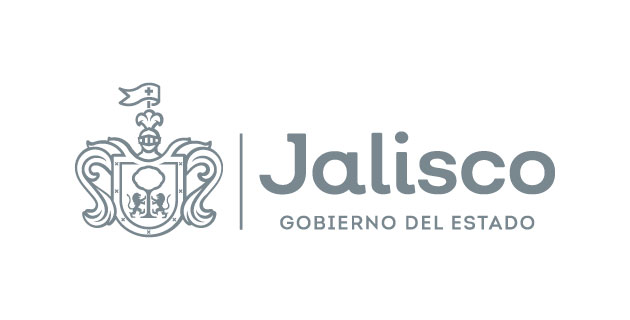 GOBIERNO DEL ESTADO DE JALISCOORGANISMO PÚBLICO DESCENTRALIZADO SERVICIOS DE SALUD JALISCOBASESLICITACIÓN PÚBLICA NACIONAL LCCC-071-2022 CON CONCURRENCIA DE COMITÉ “MEDICAMENTOS PREFERENTEMENTE DE PATENTE Y MATERIAL DE CURACIÓN PARA LOS BENEFICIARIOS DEL FIDEICOMISO NÚMERO F/29428-0 (22 DE ABRIL), Y SERVICIO DE ALMACENAJE, ADMINISTRACIÓN Y DISPENSA DE LOS MISMOS, PARA EL EJERCICIO 2023, PARA EL EJERCICIO 2023”De conformidad con lo previsto por el artículo 134 de la Constitución Política de los Estados Unidos Mexicanos; el artículo 69 numeral 3, de la Ley Orgánica del Poder Ejecutivo del Estado de Jalisco, los artículos 1, 2 y 3 de la Ley del Organismo Público Descentralizado Servicios de Salud Jalisco; los artículos 1, 2, 3, 4 punto 1 fracciones II, III, IV, V, VI, 23, 24, 25, 26 fracción II, 34, 35, 37, 49 numeral 1 y 2, 50, 51 fracción l, 52, 54, 55 fracción III, 56, 59, 62, 63, 69, 76, 79 fracción I, 84, 85 y 86 de la Ley de Compras Gubernamentales, Enajenaciones y Contratación de Servicios del Estado de Jalisco y sus Municipios; los artículos 1, 2, 3, 4, 5, 6, 13, 40, 51 y 54 de su Reglamento; los artículos 1, 2, 5, 10, 11, 12 fracción III, 14, 15, 16, 17, 18, 19, 21, 22, 23, 24, 25, 26, 27, 28 y demás correspondientes de las Normas, Políticas y Lineamientos de Adquisiciones, Arrendamientos y Servicios de la Entidad Paraestatal Organismo Público Descentralizado Servicios de Salud Jalisco; los artículos 1, 15 y 17 de la Ley de Austeridad y Ahorro del Estado de Jalisco y sus Municipios, y demás ordenamientos aplicables, el Organismo Público Descentralizado Servicios de Salud Jalisco, con domicilio en la calle Dr. Baeza Alzaga número 107, Colonia Centro, C.P. 44100, en la ciudad de Guadalajara, Jalisco, México; CONVOCA a las personas físicas y/o jurídicas interesadas en participar en el PROCEDIMIENTO de CONTRATACIÓN mediante la LICITACIÓN PÚBLICA NACIONAL LCCC-071-2022 CON CONCURRENCIA DE COMITÉ, denominada “MEDICAMENTOS PREFERENTEMENTE DE PATENTE Y MATERIAL DE CURACIÓN PARA LOS BENEFICIARIOS DEL FIDEICOMISO NÚMERO F/29428-0 (22 DE ABRIL), Y SERVICIO DE ALMACENAJE, ADMINISTRACIÓN Y DISPENSA DE LOS MISMOS, PARA EL EJERCICIO 2023”, en lo subsecuente PROCEDIMIENTO DE CONTRATACIÓN, el cual se llevará a cabo con recursos ESTATALES del Ejercicio Presupuestal 2023 Partida Objeto del Gasto 25301, 25401 y 33901. De ser el caso, los pagos que se tengan que efectuar con cargo a ejercicios presupuestales futuros, estarán sujetos a la aprobación del presupuesto correspondiente. El proceso se llevará de conformidad a lo establecido en las siguientes:B A S E S Para los fines de estas BASES, se entenderá por:CALENDARIO DE ACTIVIDADES(ACTOS)ESPECIFICACIONES.El objeto del presente procedimiento es para llevar a cabo la contratación de “MEDICAMENTOS PREFERENTEMENTE DE PATENTE Y MATERIAL DE CURACIÓN PARA LOS BENEFICIARIOS DEL FIDEICOMISO NÚMERO F/29428-0 (22 DE ABRIL), Y SERVICIO DE ALMACENAJE, ADMINISTRACIÓN Y DISPENSA DE LOS MISMOS, PARA EL EJERCICIO 2023” conforme a las características señaladas en el Anexo 1. Carta de Requerimientos Técnicos, de las presentes BASES; dichas especificaciones y características técnicas se consideran mínimas y con la óptima calidad, por lo que los PARTICIPANTES podrán proponer bienes y/o servicios con especificaciones y características superiores, si así lo consideran conveniente. Las propuestas deberán ser entregadas de manera PRESENCIAL de acuerdo con el CALENDARIO DE ACTIVIDADES en el DOMICILIO citado en la CONVOCATORIA.El ÁREA REQUIRENTE será la encargada de la vigilancia y de la correcta realización de los servicios y será quien dará seguimiento al cumplimiento de las obligaciones, condiciones y requisitos establecidos en estas BASES y el Anexo 1. Carta de Requerimientos Técnicos.TIPO DE CONTRATACIÓNEl presente PROCEDIMIENTO DE CONTRATACIÓN será bajo la modalidad de CONTRATO ABIERTO, de conformidad con lo establecido en el artículo 79 fracción I de la Ley de Compras Gubernamentales, Enajenaciones y Contratación de Servicios del Estado de Jalisco y sus Municipios, considerando el presupuesto mínimo y máximo que podrá ejercerse como a continuación se detalla:PLAZO, LUGAR Y CONDICIONES.La realización del servicio, objeto de este PROCEDIMIENTO DE CONTRATACIÓN deberá ser de acuerdo con lo establecido en el Anexo 1. Carta de Requerimientos Técnicos de las presentes BASES, y de conformidad con las características y especificaciones que se establecerán en el CONTRATO. Las obligaciones correrán a partir de la notificación de la RESOLUCIÓN y bajo la estricta responsabilidad del PROVEEDOR. Se considerará que el PROVEEDOR ha realizado el servicio, objeto de este PROCEDIMIENTO DE CONTRATACIÓN, una vez que en la factura y/o orden de compra correspondiente se plasme el sello y firmas de la persona que recibe el servicio, del titular del ÁREA REQUIRENTE y del director inmediato superior de éste, mismos que forman parte del ORGANISMO.TRAMITE DE PAGO.I.	El PROVEEDOR que resulte adjudicado deberá facturar los bienes o servicios a nombre del ORGANISMO, debiendo cumplir con los requisitos fiscales establecidos por la legislación en la materia, con el Impuesto al Valor Agregado desglosado y especificando con exactitud la cantidad de los bienes o servicios con su precio unitario únicamente con dos decimales, en apego a lo establecido en el CONTRATO o pedido respectivo, y preferentemente estipulará en dicha factura datos de identificación como el número de proceso de adjudicación, número de orden de compra, pedido y/o número de contrato.II.	El PROVEEDOR, para el caso de bienes, tendrá la obligación de realizar la entrega en el almacén que corresponda, de conformidad con lo que se señala en la presente CONVOCATORIA, acompañado de la factura, la impresión del XML de dicha factura, formato de verificación de comprobante fiscal, PDF y XML en formato electrónico generado por el SAT, copia del estado de cuenta o documento bancario en el que se puedan apreciar con claridad los datos bancarios del proveedor, así como copia simple del pedido u orden de compra, copia simple del fallo o el contrato, copia simple de la garantía de cumplimiento de obligaciones (cuando aplique) y, de ser el caso, cualquier otro documento que le sea requerido al PROVEEDOR, de acuerdo con la naturaleza de la contratación. Para el caso de servicios, el PROVEEDOR tendrá la obligación de realizar la entrega de los documentos señalados en este párrafo, directamente al ÁREA REQUIRENTE.III. 	Para el caso de bienes, una vez concluida la recepción, el PROVEEDOR deberá entregar al ÁREA REQUIRENTE o a quien designe el ORGANISMO, para el trámite de pago, la documentación señalada en el párrafo anterior, debidamente firmada y sellada, acompañada del documento que acredite la recepción en el almacén que corresponda.IV.	Para el trámite de pago, el ÁREA REQUIRENTE entregará la siguiente documentación en el ÁREA DE GLOSA:Formato denominado “Solicitud de Pago”.Oficio de petición del pago suscrito por el área requirente (en el cual se solicite el pago y se estipule la recepción del producto o servicio a entera satisfacción del área requirente).Factura sellada y firmada (impresión y archivo electrónico del PDF, XML y verificación del comprobante fiscal).Pedido u orden de compra original.Copia del contrato.Copia de la garantía del cumplimiento de obligaciones (cuando sea el caso).Original de la entrada de almacén, incorporación patrimonial u hoja de consumo duradero (según corresponda).Evidencia y/o soporte documental que acredite la prestación del servicio o recepción del bien.Copia de la carátula del estado de cuenta o documento bancario en el que se pueda apreciar con claridad la cuenta bancaria a nombre del proveedor a la que se efectuará el pago.V.	La Dirección de Finanzas del Organismo procesará la revisión y validación del soporte documental y en su caso el trámite de pago.Si el expediente (factura y resto del soporte documental) enviados para su pago presentan errores o deficiencias, el ÁREA DE GLOSA los devolverá al ÁREA REQUIRENTE, y ésta a su vez dentro de los tres días hábiles siguientes, cuando sea el caso, indicará al PROVEEDOR las deficiencias que deberá corregir, o bien subsanará dichos errores o deficiencias. El periodo que transcurra a partir de la indicación de las deficiencias y hasta que el PROVEEDOR presente las correcciones no se computará para efectos del plazo del pago estipulado.Cuando existan penas convencionales por incumplimiento en la entrega dentro del tiempo establecido, se deberá anexar al expediente una Nota de Crédito por el valor que corresponda, de acuerdo con los porcentajes establecidos para la sanción, dicha Nota de Crédito deberá estar relacionada con la factura para efecto del pago.Es requisito indispensable para el pago, que el PROVEEDOR realice la entrega de la garantía de cumplimiento del CONTRATO de los bienes/servicios adjudicados en el supuesto de proceder.VI.	El ORGANISMO efectuará el pago total en Moneda Nacional y dentro de los 30 días hábiles siguientes a la correcta presentación del expediente en el área de glosa del ORGANISMO. El pago se realizará mediante transferencia vía electrónica, a la cuenta bancaria que el PROVEEDOR adjudicado proporcione al ORGANISMO.De ser el caso, de acuerdo con los artículos 76 y 77 de la Ley del Presupuesto, Contabilidad y Gasto Público del Estado de Jalisco, los pagos que se tengan que efectuar con cargo a ejercicios presupuestales futuros, estarán sujetos a la aprobación del presupuesto correspondiente.Vigencia de precios.La PROPOSICIÓN presentada por los PARTICIPANTES, será bajo la condición de precios fijos hasta la realización total de los servicios. Al presentar su PROPUESTA en la presente Licitación, los PARTICIPANTES dan por aceptada esta condición. Impuestos y derechosEl ORGANISMO, aceptará cubrir los impuestos que le correspondan, siempre y cuando se presenten desglosados en las PROPUESTAS y en las facturas.OBLIGACIONES DE LOS PARTICIPANTES.Contar con la capacidad administrativa, fiscal, financiera, legal, técnica y profesional para atender el requerimiento en las condiciones solicitadas.Presentar al momento del Registro para el Acto de Presentación y Apertura de Propuestas, el Manifiesto de Personalidad adjunto a estas BASES, con firma autógrafa, así como la copia de la Identificación Oficial Vigente de la persona que vaya a realizar la entrega del sobre cerrado.Presentar todos los documentos y anexos solicitados en el numeral 9 de las presentes BASES, ya que son parte integral de la propuesta, para todos los efectos legales a que haya lugar, a excepción de los documentos opcionales.En caso de resultar adjudicado, si el PARTICIPANTE se encontrara dado de baja o no registrado en el RUPC, como lo establece el artículo 17 de la LEY, deberá realizar su alta en los términos del artículo 27 del REGLAMENTO, a partir de la notificación de adjudicación, este requisito es factor indispensable para la celebración del CONTRATO. La Dirección de Padrón de Proveedores determinará si su giro está incluido en el ramo de bienes o servicios que participa. En caso de no cumplir con lo anterior, no podrá celebrarse CONTRATO alguno con dicho participante y de resultar conveniente, se celebrará con el segundo lugar o se iniciará un nuevo PROCEDIMIENTO DE CONTRATACIÓN.Para efectos de inscripción o actualización del registro, los interesados deberán cumplir con los requisitos señalados en el artículo 20 de la LEY, así como los referidos en los artículos 20, 21 y 22 de su REGLAMENTO; para ello deberán de acudir a la Dirección de Padrón de Proveedores dependiente de la Secretaría de Administración.En caso de resultar adjudicado, deberá de suscribir el CONTRATO en los formatos, términos y condiciones que la Dirección Jurídica del ORGANISMO establezca, mismo que atenderá en todo momento a las presentes BASES, al Anexo 1. Carta de Requerimientos Técnicos, junta de aclaraciones y la propuesta del adjudicado.Conservar y mantener toda la información considerada como confidencial en apego a la Ley de Protección de Datos Personales en Posesión de Sujetos Obligados, la Ley de Transparencia y Acceso a la Información Pública del Estado de Jalisco y sus Municipios, su Reglamento y demás normatividad aplicable.JUNTA DE ACLARACIONES.Los licitantes que estén interesados en participar en el proceso de Licitación podrán presentar sus solicitudes de aclaración y manifiesto de interés en participar a través de los campos que están previstos en el formulario denominado “Solicitud de Aclaraciones” y el PARTICIPANTE tendrá que enviarlas al correo electrónico luisfrancisco.lopez@jalisco.gob.mx en formato Word establecido de conformidad al formato, en la fecha y horario establecido en el CALENDARIO DE ACTIVIDADES de las presentes BASES, de conformidad con los artículos 62 numeral 4, 63 y 70 de la LEY, 63, 64 y 65 de su REGLAMENTO.Las solicitudes de aclaración deberán plantearse de manera clara y concisa, además de estar directamente vinculadas con los puntos contenidos en la convocatoria, sus BASES y su Anexo 1. Carta de Requerimientos Técnicos, indicando el numeral o punto específico con el cual se relaciona. Las solicitudes que no cumplan con los requisitos señalados podrán ser desechadas a criterio del CONVOCANTE.Serán atendidas únicamente las solicitudes de aclaración que se hayan recibido en el tiempo y forma establecidos, sin embargo, en el acto de junta de aclaraciones, los asistentes podrán formular cuestionamientos que no hayan sido plasmados en el documento entregado de forma previa, sin embargo, el CONVOCANTE no tendrá obligación de dar respuesta a éstos en el acta correspondiente, a no ser que, a su juicio, las respuestas otorgadas sean de trascendencia para la convocatoria y sus anexos.El registro para asistir al acto de junta de aclaraciones se llevará a cabo de conformidad a la fecha y horario establecido en el CALENDARIO DE ACTIVIDADES de las presentes BASES en el DOMICILIO del ORGANISMO.El acto de JUNTA DE ACLARACIONES se llevará a cabo en el DOMICILIO del ORGANISMO, de conformidad a la fecha y horario establecido en el CALENDARIO DE ACTIVIDADES de las presentes BASES, donde se dará respuesta a las preguntas recibidas.Las aclaraciones o la ausencia de ellas y los acuerdos tomados en el acto serán plasmados en el Acta de la Junta de Aclaraciones, la cual será parte integral de la presente convocatoria para los efectos legales a los que haya lugar.La asistencia de los PARTICIPANTES o sus representantes legales a la junta de aclaraciones y/o visita de sitio, será optativa para los PARTICIPANTES, de conformidad con el articulo 62 numeral 4 de la LEY, pero las determinaciones que se acuerden dentro de la junta de aclaraciones serán de observancia obligatoria para todos aquellos que presenten proposiciones, aun para aquellos que no hayan asistido a las juntas de aclaraciones, o que desconozcan el resultado de dichos actos, esto con fundamento en el artículo 64 del REGLAMENTO.VISITA DE CAMPO.Con el objeto de que los PARTICIPANTES estén en posibilidad de integrar de mejor manera su propuesta técnica y económica, podrán presentarse en el HOSPITAL GENERAL DE OCCIDENTE a fin de conocer los espacios físicos para la prestación correcta del servicio.La visita de campo se llevará a cabo de conformidad a la fecha y horario establecido en el CALENDARIO DE ACTIVIDADES de las presentes BASES.Como resultado de la visita a las instalaciones del HOSPITAL GENERAL DE OCCIDENTE, el PARTICIPANTE deberá recabar sello y firma del Director o el Servidor Público que este designe. Se pone a consideración el FORMATO CONSTANCIA DE VISITA A LAS INSTALACIONES, adjunto a estas Bases.La visita a el HOSPITAL GENERAL DE OCCIDENTE no será obligatoria, sin embargo, el PARTICIPANTE se obliga tomar en cuenta las condiciones generales y especiales del (os) lugar(es), al momento de elaborar su proposición y que prevalecerán en el desarrollo y ejecución de los servicios solicitados.El PARTICIPANTE que no realice dicha visita, deberá presentar manifiesto de renunciar al derecho de hacer visita a las instalaciones del HOSPITAL GENERAL DE OCCIDENTE, y por lo anterior asume que cualquier trabajo que se derive de la instalación de los servicios solicitados y que no sea previsto en su propuesta técnica y económica en caso de resultar adjudicado, será cubierto sin costo extra para el ORGANISMO. Se pone a su consideración el FORMATO MANIFIESTO DE ACEPTACIÓN DE TRABAJOS DE INSTALACIÓN, adjunto a estas Bases.CARACTERÍSTICAS DE LA PROPUESTA.De conformidad con los artículos 64 y 65 de la LEY, el PARTICIPANTE deberá presentar su propuesta técnica y económica mecanografiada o impresa, debidamente firmada, dirigida al ORGANISMO en la que debe constar el desglose de cada uno de los bienes / servicios que está ofertando y que el CONVOCANTE solicita contratar. Todas y cada una de las hojas de la propuesta elaborada por el PARTICIPANTE, deberán presentarse firmadas de forma autógrafa por el titular o su representante legal. Todos los documentos que integren la propuesta deberán presentarse, dentro de un sobre cerrado en forma inviolable el cual deberá contener en su portada la fecha, nombre del PARTICIPANTE (Razón Social) y número del PROCEDIMIENTO DE CONTRATACIÓN. Los documentos no deberán estar alterados, tachados y/o enmendados.No se aceptarán opciones, el PARTICIPANTE deberá presentar una sola propuesta.La propuesta deberá estar dirigida al ORGANISMO PÚBLICO DESCENTRALIZADO SERVICIOS DE SALUD JALISCO y realizarse con estricto apego a las necesidades planteadas por la CONVOCANTE en las presentes BASES, de acuerdo con el servicio y especificaciones requeridas en el Anexo 1. Carta de Requerimientos Técnicos.La oferta se presentará en moneda nacional con los precios unitarios, I.V.A. y demás impuestos que en su caso correspondan desglosados. La propuesta económica deberá considerar para los cálculos aritméticos únicamente dos decimales. La propuesta deberá incluir todos los costos involucrados, por lo que no se aceptará ningún costo extra o precios condicionados.El participante en su propuesta podrá ofertar características superiores a los solicitados, lo cual deberá sustentarse documentalmente y deberá ser corroborado por el área requirente en su dictamen técnico.Toda la documentación elaborada por el PARTICIPANTE deberá redactarse en español. Únicamente podrán presentarse certificaciones, folletos, catálogos y/o cualquier tipo de documento informativo en el idioma original, adjuntando traducción simple al español.La falta de alguna de estas características será causal de desechamiento de la PROPUESTA del PARTICIPANTE.Características adicionales de las propuestas.Para facilitar en el acto de apertura la revisión de los documentos requeridos, se sugiere que éstos sean integrados en una carpeta de tres argollas conteniendo:Índice que haga referencia al número de hojas y orden de los documentos.Hojas simples de color que separen cada sección de la propuesta en la que se mencione de qué sección se trata.Solo los documentos originales que se exhiban con carácter devolutivo y por lo tanto no deban perforarse, presentarse dentro de micas. El no presentarlos dentro de la mica, exime de responsabilidad a la Unidad Centralizada de Compras de ser firmados y/o foliados.Las hojas foliadas en el orden solicitado, por ejemplo: 1/3, 2/3, 3/3.Sin grapas ni broches Baco.La PROPUESTA deberá presentarse en los términos de los formatos establecidos en los Anexos 2. Propuesta Técnica y 3. Propuesta Económica.Anexo 2. Propuesta Técnica, se requiere en formato digital en versión .doc y .pdf; Anexo 3. Propuesta Económica, se requiere en formato digital en versión .xlsx y .pdf; Anexo 5. (Acreditación) o documentos que lo acredite, todos los documentos solicitados en este anexo se requieren en formato digital en versión .pdf y los Anexos 9, 10, 11 y 15, se requieren en formato digital en versión .pdf. Todo lo mencionado en este punto almacenado en una memoria USB.La falta de alguna de las características adicionales de la propuesta no será causal de desechamiento de la PROPUESTA del PARTICIPANTE.Declaración de aportación cinco al millar para el Fondo Impulso JaliscoDe conformidad con el artículo 149 de la LEY los participantes deberán de manera obligatoria declarar por escrito en los términos del Anexo 15, su voluntad o su negativa para la aportación cinco al millar del monto total del contrato antes de IVA, para que sea destinado al FONDO. Bajo ningún supuesto dicha aportación deberá incrementar su propuesta económica ni repercutir en la calidad de los bienes y/o servicios a entregar, su contravención será causa de desechamiento de la propuesta presentada.En caso de aceptar realizar dicha aportación, la misma será deducida por la Dirección de Finanzas del ORGANISMO en una sola ministración en el primer pago, por lo que deberá señalar el concepto de retención del cinco al millar en el CFDI que se emita para efectos de pago.En caso de aceptar realizar dicha aportación, esta deberá ser en los términos establecidos en el Acuerdo número PF/AS/169/2021, suscrito por el C.P.C. Juan Partida Morales, en su carácter de Secretario de la Hacienda Pública, y publicado en el Periódico Oficial “El Estado de Jalisco” el día 05 de agosto del año 2021. EstratificaciónEn los términos de lo previsto por el apartado 1 del Artículo 68 de la LEY, con el objeto de fomentar la participación de las micro, pequeñas y medianas empresas en los procedimientos de adquisición y arrendamiento de bienes muebles, así como la ADQUISICIÓN de servicios que realicen las dependencias y entidades de la Administración Pública Estatal, se deberá considerar el rango del PARTICIPANTE atendiendo a lo siguiente:MUESTRAS FÍSICAS.Para este PROCEDIMIENTO DE CONTRATACIÓN no se requieren muestras físicas.PRESENTACIÓN Y APERTURA DE PROPUESTAS. Presentación y apertura de propuestas técnicas y económicas.Este acto se llevará a cabo de conformidad a la fecha y horario establecido en el CALENDARIO DE ACTIVIDADES de las presentes BASES, en el domicilio del ORGANISMO en la calle Dr. Baeza Alzaga # 107 Col. Centro, C.P. 44100, Guadalajara, Jalisco, de conformidad con lo señalado en artículo 64 de la Ley de Compras Gubernamentales, Enajenaciones y Contratación de Servicios del Estado de Jalisco y sus Municipios. Los PARTICIPANTES que concurran al acto, deberán entregar con firma autógrafa el Manifiesto de Personalidad, adjunto a estas Bases, junto a una copia de su Identificación Oficial Vigente.Así mismo, el PARTICIPANTE deberá firmar un registro de conformidad a la fecha y horario establecido en el CALENDARIO DE ACTIVIDADES de las presentes BASES para dejar constancia de su asistencia, y en el cual deberán anotar su nombre completo, número de su Identificación Oficial vigente, Razón Social de la empresa y hora de registro.No se tomará en cuenta la propuesta de cualquier PARTICIPANTE que no se haya registrado en tiempo y forma.EL SOBRE QUE INTEGRA LA PROPUESTA TÉCNICA y ECONÓMICA deberá contener la documentación siguiente impresa en papel membretado de la empresa y FIRMADO CADA ANEXO POR EL REPRESENTANTE LEGAL de manera OBLIGATORIA:Anexo 2. (Propuesta Técnica). Anexo 3. (Propuesta Económica)Anexo 4. (Carta de Proposición).Manifiesto libre bajo protesta de decir verdad de contar con la capacidad administrativa, fiscal, financiera, legal, técnica y profesional para atender el requerimiento en las condiciones solicitadas.Anexo 5. (Acreditación) o documentos que lo acredite.Presentar copia vigente del Registro Único de Proveedores y Contratistas (RUPC), (en caso de contar con él).Tratándose de personas jurídicas, deberá presentar, además:Original o copia certificada solo para cotejo (se devolverá al término del acto) y copia simple legible de la escritura constitutiva de la sociedad, y en su caso, de las actas donde conste en su caso, la prórroga de la duración de la sociedad, último aumento o reducción de su capital social; el cambio de su objeto de la sociedad, la transformación o fusión de la sociedad; de conformidad con lo señalado en los artículos 182 y 194 de la Ley General de Sociedades Mercantiles.Original o copia certificada solo para cotejo (se devolverá al término del acto) y copia simple legible del poder notarial o instrumento correspondiente del representante legal, en el que se le otorguen facultades para actos de administración; tratándose de Poderes Especiales, se deberá señalar en forma específica la facultad para participar en licitaciones o firmar contratos con el Gobierno.Los documentos referidos en los numerales A y B deben estar inscritos en el Registro Público de la Propiedad y del Comercio, cuando proceda, en términos del artículo 21 del Código de Comercio.Original o copia certificada solo para cotejo (se devolverá al término del Acto) y copia simple y ordenada (Asambleas Extraordinarias, etc.) de la documentación con la que acredite la personería jurídica de su Representante.Copia simple de Constancia de Situación Fiscal con fecha de emisión no mayor a 30 días naturales de antigüedad a la fecha del Acto de Presentación y Apertura de Proposiciones.Copia simple del comprobante de domicilio de los PARTICIPANTES, no mayor a 2 meses de antigüedad a la fecha del Acto de Presentación y Apertura de Proposiciones, a nombre de la razón social del PARTICIPANTE.Declaración Anual del ISR completa del ejercicio fiscal del año 2021, con sus anexos y acuse, a excepción de las empresas constituidas en el año en curso.Tratándose de personas físicas, deberá presentar, además:Copia de acta de nacimiento.Copia simple de Constancia de Situación Fiscal con fecha de emisión no mayor a 30 días naturales de antigüedad a la fecha del Acto de Presentación y Apertura de Proposiciones.Copia simple del comprobante de domicilio, no mayor a 2 meses de antigüedad a la fecha del Acto de Presentación y Apertura de Proposiciones, a nombre del PARTICIPANTE.Última declaración del ISR completa del ejercicio fiscal del año 2021, en donde se observe el ingreso acumulado del ejercicio fiscal en comento, a excepción de las personas físicas que iniciaron o reactivaron actividades en el año en curso.Anexo 6. (Declaración de Integridad y NO COLUSIÓN de proveedores).Anexo 7. Escrito de no conflicto de interés y de no inhabilitación.Anexo 8. (Estratificación) Obligatorio solo para PARTICIPANTES MIPYME.Anexo 9. Manifiesto de Opinión Positiva de Cumplimiento de Obligaciones Fiscales y Constancia impresa, conforme al código fiscal de la federación y las reglas de la resolución miscelánea fiscal para el 2022, con fecha de emisión no mayor a 30 días naturales de antigüedad a la fecha del Acto de Presentación y Apertura de Proposiciones, a nombre del PARTICIPANTE.Anexo 10. Manifiesto de Opinión Positiva de Cumplimiento de Obligaciones en Materia de Seguridad Social y Constancia impresa, con fecha de emisión no mayor a 30 días naturales de antigüedad a la fecha del Acto de Presentación y Apertura de Proposiciones, a nombre del PARTICIPANTE.Anexo 11. El PARTICIPANTE deberá presentar original o copia certificada de su Identificación Oficial Vigente, dentro del sobre que contenga la propuesta técnica y económica, para su cotejo (se devolverá al término del acto) y copia simple legible.Anexo 12. Manifiesto de objeto social en actividad económica y profesionales.Anexo 14. Formato libre a través del cual el proveedor se comprometa a entregar la garantía de cumplimiento, señalada en el punto 23 de conformidad con lo establecido en el Anexo 13.Anexo 15. Declaración de Aportación Cinco al Millar para el Fondo Impulso Jalisco.Anexo 16. Escrito de cumplimiento de las Normas Oficiales Mexicanas o en su caso de las normas del país de origen.Anexo 17. Licencia Sanitaria y copia de la autorización del responsable sanitario. (legible).Anexo 18. Manifiesto de Confidencialidad.Anexo 19. Manifiesto de Relaciones Laborales.Anexo 20. Manifiesto bajo protesta de decir verdad, que, en caso de encontrarse alguna inconsistencia de acuerdo con la legislación sanitaria o las autorizaciones otorgadas por la COFEPRIS, acepta que el ORGANISMO lo haga del conocimiento a dicha autoridad.Anexo 21. Manifiesto bajo protesta de decir verdad que los BIENES (Medicamentos y Material de Curación) ofertados en su propuesta técnica y económica son de Patentes, cuentan con Registro Sanitario vigente otorgado por la COFEPRIS, cumplen con lo dispuesto en la FARMACOPEA y con lo establecido en la Norma Oficial Mexicana NOM-059-SSA1-2015 BUENAS PRÁCTICAS DE FABRICACIÓN DE MEDICAMENTOS.Anexo 22. Manifiesto en nombre de la empresa y sus socios, que, asumirán cualquier riesgo o daño que por motivo de la entrega de los BIENES objeto de la presente contratación, se pudiera ocasionar al ORGANISMO o a un tercero.Anexo 23. Listado de el o los contacto(s) del personal designado para recibir y atender cualquier asunto correspondiente a la calidad de los bienes contratados como devoluciones, caducidades, canjes, cambios, etc., y atención del servicio. El cual deberá de contener los siguientes datos: Nombre completo del contacto oficial, Cargo, Domicilio, Teléfono de oficina, número de extensión, número celular, correo electrónico, horario de atención, para el seguimiento y solución de cual asunto relacionado con lo anterior.LA FALTA DE CUALQUIERA DE LOS DOCUMENTOS ANTERIORMENTE DESCRITOS SERÁ MOTIVO DE DESECHAMIENTO, ASI MISMO EL ERROR EN SU PRESENTACIÓN, LAS INCONSISTENCIAS O DISCREPANCIAS EN LOS DATOS CONTENIDOS EN LOS ESCRITOS, ASI COMO SU OMISIÓN PARCIAL O TOTAL DE LA PROPUESTA DEL PARTICIPANTE.Este acto se llevará de la siguiente manera:A este acto deberá asistir un Representante de la empresa y presentar con firma autógrafa el Manifiesto de Personalidad adjunto a estas BASES, así como una copia de su Identificación Oficial vigente (pasaporte, credencial para votar con fotografía, cédula profesional o cartilla del servicio militar); Los PARTICIPANTES que concurran al acto firmarán un registro para dejar constancia de su asistencia.Los PARTICIPANTES registrados entregarán su propuesta en sobre cerrado en forma inviolable;En el momento en que se indique, los PARTICIPANTES ingresarán a la sala, llevándose a cabo la declaración oficial del inicio del acto;Se mencionará los PARTICIPANTES presentes;Se procederá a la apertura del sobre con las PROPUESTAS, verificando la documentación solicitada en el numeral 9 de las presentes BASES, sin que ello implique la evaluación de su contenido;Los PARTICIPANTES darán lectura al total de su oferta económica I.V.A. incluido; Cuando menos uno de los integrantes del COMITÉ asistentes y uno de los PARTICIPANTES presentes (primero o el último de la hoja de registro, cuando aplique), rubricaran la primera hoja de los documentos solicitados en el numeral 9 de estas BASES;Todos los documentos presentados se integrarán al expediente del proceso y quedarán en poder del CONVOCANTE para su análisis, constancia de los actos y posterior FALLO;En el supuesto de que algún PARTICIPANTE no cumpla con la obligación de sostener todas y cada una de las condiciones de sus propuestas, o las retire antes de la emisión de la resolución que recaiga en el presente PROCEDIMIENTO DE CONTRATACIÓN, el Encargado de la Direccion de Gestión Administrativa o el funcionario que éste designe para tal efecto, podrá suspender o cancelar el registro del Padrón.Si por cualquier causa el COMITÉ no cuente con quorum legal para sesionar en la fecha establecida para el Acto de Presentación y Apertura de Propuestas, o se deba suspender la sesión por causas justificadas, se solicitará a los PARTICIPANTES que hayan comparecido que procedan al registro y a entrega de los sobres con sus propuestas, firmándose estos en su presencia por al menos dos miembros del COMITÉ, quedando a resguardo del Secretario del COMITÉ junto con la lista de asistencia, bajo su más estricta responsabilidad, y hasta el momento de su apertura, debiéndose proceder a la apertura de los sobres en la Sesión inmediata siguiente, para lo cual se notificará a los PARTICIPANTES el día y hora en que se celebrará.Criterios para la evaluación de las propuestas y la adjudicación. El presente PROCEDIMIENTO DE CONTRATACIÓN, será adjudicado a un único PARTICIPANTE.Una vez revisado y analizados los servicios a adquirir el ÁREA REQUIRENTE, así como la UNIDAD CENTRALIZADA DE COMPRAS, considera que para el presente proceso resulta conveniente utilizar el criterio binario en lugar del criterio de puntos y porcentajes o de costo beneficio. “Toda vez que los bienes/ servicios a adquirir tienen características, metodologías o procesos semejantes, estandarizados y homologados, sin que exista una diferencia sustancial en la oferta posible, por lo que no existe una vinculación entre las características del proveedor y el resultado final, en tal sentido el precio constituye el principal diferenciador entre ellos.En este contexto y para no limitar la participación de los licitantes, la evaluación se procederá conforme a lo señalado en el apartado 2 del Artículo 66 de la LEY, en los Procedimientos de Licitación Pública y en el artículo 69 de su REGLAMENTO, en donde se aceptarán las ofertas que cumplan con los requerimientos establecidos en este procedimiento y cubran las características técnicas establecidas en el Anexo 1. Carta de Requerimientos Técnicos.Se establece como criterio de evaluación el BINARIO, mediante el cual sólo se Adjudica a quien cumpla con los requisitos establecidos por el CONVOCANTE (PROPUESTA TÉCNICA) y oferte el precio más bajo (PROPUESTA ECONÓMICA), considerando los criterios establecidos en la propia LEY, en este supuesto, el CONVOCANTE evaluará al menos las dos PROPOSICIONES cuyo precio resulte ser más bajo, de no resultar estas solventes, se evaluarán las que les sigan en precio. Para lo cual será indispensable cumplir con los requisitos especificados en el Anexo 1. Carta de Requerimientos Técnicos.9.2.1 CRITERIOS DE PREFERENCIA, EMPATE Y PRECIOS NO CONVENIENTEDe acuerdo con el apartado 1 del artículo 68 de la LEY, el ORGANISMO o el COMITÉ, según sea el caso, podrán distribuir la adjudicación de los bienes o servicios entre los proveedores empatados, bajo los criterios señalados en el apartado 2 del artículo 49 y 68 de la LEY y de conformidad a lo dispuesto en el artículo 70 de su REGLAMENTO.Para aplicar los criterios de preferencia señalados en el artículo 49 de la LEY, la diferencia de precios deberá analizarse respecto de las mismas partidas en cada una de las proposiciones, y no por el total de estas.En caso de resultar aplicable, para efecto de determinar los mejores grados de protección al medio ambiente, deberá escucharse la opinión de la Secretaría de Medio Ambiente y Desarrollo Territorial; mientras que para determinar los grados de preferencia y respecto de innovaciones tecnológicas, la Secretaría de Innovación, Ciencia y Tecnología, habrá de proponer los lineamientos que para tal efecto emita el COMITÉ.Para determinar el precio no conveniente o no aceptable se aplicará lo establecido en el artículo 71 y 69 apartado 1, fracción III de la LEY, en relación con su correlativo 69, segundo párrafo de su REGLAMENTO.ACLARACIÓN DE LAS PROPUESTAS.El Director de Gestión Administrativa o el funcionario que éste designe podrá solicitar aclaraciones relacionadas con las propuestas, a cualquier PARTICIPANTE por el medio que disponga, con fundamento en lo previsto en el artículo 69 apartado 6 de la LEY. COMUNICACIÓN.Salvo lo dispuesto en el párrafo que antecede, desde la apertura de las propuestas y hasta el momento de la notificación de la adjudicación, los PARTICIPANTES no se podrán poner en contacto con el CONVOCANTE, para tratar cualquier aspecto relativo a la evaluación de su propuesta. Cualquier intento por parte de un PARTICIPANTE de ejercer influencia sobre el CONVOCANTE para la evaluación o adjudicación, dará lugar a que se deseche su PROPUESTA.DESECHAMIENTO DE PROPUESTAS DE LOS PARTICIPANTES.El CONVOCANTE en aras de la evaluación técnica, a través del COMITÉ, desechará total o parcialmente las propuestas de los PARTICIPANTES que incurran en cualquiera de las siguientes situaciones:Se encuentren en alguno de los casos previstos por el Artículo 52 de la LEY, o se compruebe su incumplimiento o mala calidad como PROVEEDOR del Gobierno del Estado, y las sanciones aplicadas con motivo de su incumplimiento se encuentren en vigor.Si incumple con cualquiera de los requisitos solicitados en las presentes BASES y sus anexos.Si un socio o administrador forma parte de dos o más de las empresas PARTICIPANTES, o forma parte de alguna empresa a la que se le haya cancelado o suspendido el registro en el Padrón.Cuando la propuesta presentada no esté firmada por la persona legalmente facultada para ello.La falta de cualquier documento solicitado. La presentación de datos falsos.Cuando de diversos elementos se advierta la posible existencia de arreglo entre los PARTICIPANTES para elevar los precios objeto del presente PROCEDIMIENTO DE CONTRATACIÓN.Si se acredita que al PARTICIPANTE que corresponda se le hubieren rescindido uno o más contratos por causas imputables al mismo y/o las sanciones aplicadas con motivo de incumplimiento se encuentren en vigor.Si el PARTICIPANTE no demuestra tener capacidad administrativa, fiscal, financiera, legal, técnica, de producción o distribución adecuada para atender el requerimiento de los servicios en las condiciones solicitadas.Si las ofertas presentadas no se realizan con estricto apego a las necesidades mínimas planteadas por el CONVOCANTE en las presentes BASES de acuerdo con la descripción de las especificaciones y servicios requeridos.Si la propuesta económica del PROVEEDOR en este PROCEDIMIENTO DE CONTRATACIÓN resulta superior a la del mercado a tal grado que la CONVOCANTE presuma que no representa una opción que convenga a los mejores intereses del Estado, atendiendo a lo dispuesto por el artículo 24, apartado 1, fracción VII de la LEY, para la adjudicación de los Bienes o servicios materia de este PROCEDIMIENTO DE CONTRATACIÓN.Si el importe de la propuesta presentada es de tal forma inferior a la del mercado a tal grado, que la CONVOCANTE considere que el participante no podrá prestar los servicios, por lo que incurrirá en incumplimiento.Cuando el PARTICIPANTE se niegue a que le practiquen visitas de verificación o inspección por parte del CONVOCANTE, en caso de que ésta decida realizar visitas.Cuando las propuestas presentadas sean superiores al presupuesto asignado.SUSPENSIÓN O CANCELACIÓN DEL PROCEDIMIENTO DE CONTRATACIÓN.La CONVOCANTE a través del COMITÉ, podrá cancelar o suspender parcial o totalmente el PROCEDIMIENTO DE CONTRATACIÓN, de acuerdo con las causales que se describen en el apartado 3 del artículo 71 de la LEY y en el artículo, 74, 75 y 76 de su Reglamento o los supuestos que a continuación se señalan:Por caso fortuito o fuerza mayor o cuando ocurran razones de interés general.Cuando se advierta que las BASES difieren de las especificaciones de los servicios que se pretenden adquirir.Si se presume o acredita la existencia de irregularidades.Si ninguna de las ofertas propuestas en este PROCEDIMIENTO DE CONTRATACIÓN, aseguran al Gobierno del Estado de Jalisco las mejores condiciones disponibles para la adjudicación de los servicios materia de este PROCEDIMIENTO DE CONTRATACIÓN, por resultar superiores a los del mercado o ser inferiores a tal grado que la CONVOCANTE presuma que ninguno de los PARTICIPANTES podrá cumplir con el suministro de estos.Por orden escrita debidamente fundada y motivada o por resolución firme de autoridad judicial; por la CONTRALORÍA con motivo de inconformidades; así como por la DIRECCIÓN, en los casos en que tenga conocimiento de alguna irregularidad.A solicitud del AREA REQUIRENTE, cuando dicha solicitud se encuentre debidamente justificada.En caso de que el PROCEDIMIENTO DE CONTRATACIÓN sea suspendido o cancelado se avisará a todos los PARTICIPANTES.DECLARACIÓN DE PROCEDIMIENTO DE CONTRATACIÓN DESIERTO.La CONVOCANTE a través del COMITÉ, podrá declarar parcial o totalmente desierto el PROCEDIMIENTO DE CONTRATACIÓN de conformidad con el artículo 71, apartado 1 de la LEY o los supuestos que a continuación se señalan:Cuando no se reciba ninguna propuesta en el Acto de Presentación y Apertura de Propuestas.Cuando ninguna de las propuestas cumpla con todos los requisitos solicitados en estas BASES.Si a criterio de la Direccion de Gestión Administrativa ninguna de las propuestas cubre los elementos que garanticen al GOBIERNO DEL ESTADO DE JALISCO las mejores condiciones.Si la oferta del Participante que pudiera ser objeto de adjudicación excede el 10% o inferior en un 40% respecto de la media de precios que arroje la investigación de mercado del PROCEDIMIENTO DE CONTRATACIÓN.Si la oferta del Participante que pudiera ser objeto de adjudicación excede el presupuesto autorizado para este PROCEDIMIENTO DE CONTRATACIÓN.Si después de efectuada la evaluación técnica y económica no sea posible adjudicar a ningún Participante.REDUCCIÓN DE CANTIDADES.El COMITÉ podrá autorizar a solicitud del ÁREA REQUIRENTE, y cuando se encuentre debidamente justificado, reducciones de las cantidades o bienes o servicios materia de la licitación pública, cuando el presupuesto asignado al procedimiento de adquisición sea rebasado por las proposiciones presentadas. Al efecto, los responsables del dictamen económico verificarán previamente que los precios de la misma son aceptables; el ÁREA REQUIRENTE emitirá oficio en el que se indique la necesidad y conveniencia de efectuar la reducción respectiva, así como la justificación para no reasignar recursos a fin de cubrir el faltante.NOTIFICACIÓN DEL FALLO O RESOLUCIÓN.Será dentro de los veinte días naturales siguientes al Acto de Presentación y Apertura de Propuestas, de acuerdo con lo establecido en el apartado 1 del artículo 69 de la LEY, se dará a conocer la resolución del presente procedimiento en el ORGANISMO ubicado en la calle Dr. Baeza Alzaga # 107, Col. Centro, C.P. 44100, Guadalajara, Jalisco, donde se les entregará una copia de este. Además, a través de la página web del ente.Se fijará un ejemplar del Acta de Fallo en el tablero de notificaciones de la COORDINACIÓN DE ADQUISICIONES, durante un periodo mínimo de 10 días naturales, siendo de la exclusiva responsabilidad del PROVEEDOR el acudir a enterarse de su contenido.La UNIDAD CENTRALIZADA DE COMPRAS hará de conocimiento al PROVEEDOR la resolución del PROCEDIMIENTO DE CONTRATACIÓN, por medio de correo institucional, al correo que se proporcione para notificaciones mediante Anexo 4. CARTA DE PROPOSICIÓN en el ACTO DE PRESENTACION Y APERTURA DE PROPOSICIONES.La notificación del FALLO o RESOLUCIÓN podrá diferirse o anticiparse en los términos del artículo 65 fracción III de la LEY.Con la notificación del FALLO o RESOLUCIÓN por el que se adjudica el CONTRATO, las obligaciones derivadas de éste serán exigibles de conformidad al artículo 77 apartado 1 de la LEY.FACULTADES DEL COMITÉEl COMITÉ resolverá cualquier situación no prevista en estas BASES y tendrá las siguientes facultades:Dispensar defectos de las propuestas, cuya importancia en sí no sea relevante, siempre que exista la presunción de que el PARTICIPANTE no obró de mala fe.Rechazar propuestas cuyo importe sea de tal forma inferior, que la CONVOCANTE considere que el PARTICIPANTE no podrá prestar los servicios, por lo que incurrirá en incumplimiento.Si al revisar las propuestas existiera error aritmético y/o mecanográfico, se reconocerá el resultado correcto y el importe total será el que resulte de las correcciones realizadas.Cancelar, suspender o declarar desierto el procedimiento.Verificar todos los datos y documentos proporcionados en la propuesta correspondiente, y si se determina que por omisión o dolo el PARTICIPANTE, no estuviera en posibilidad de cumplir con lo solicitado en estas BASES y sus anexos, el COMITÉ podrá adjudicar al PARTICIPANTE que hubiera obtenido el segundo lugar de acuerdo con la evaluación que se practique a las propuestas presentadas o convocar a un nuevo PROCEDIMIENTO DE CONTRATACIÓN si así lo considera conveniente.Solicitar el apoyo a cualquiera de las áreas técnicas del gobierno del estado, con el fin de emitir su resolución;Solicitar al personal del ORGANISMO que hagan las visitas de inspección - en caso de ser necesarias - a las instalaciones de los PARTICIPANTES, con el fin de constatar su existencia, capacidad de producción, y demás elementos necesarios, para asegurar el cumplimiento de las obligaciones que se deriven de una posible adjudicación, y a llegarse de elementos para emitir su resolución. Emitir su RESOLUCIÓN sobre las mejores condiciones de calidad, servicio, precio, pago y tiempo de entrega ofertadas por los PROVEEDORES, con motivo de las solicitudes de aprovisionamiento, materia de su competencia, para la adquisición, enajenación y arrendamiento de bienes muebles y la contratación de serviciosRealizar las aclaraciones pertinentes respecto a lo establecido en las presentes BASES; y Demás descritas en el artículo 24 de la LEY.De conformidad con los artículos 23, 24 y 31 de la LEY, las consultas, asesorías, análisis opinión, orientación y RESOLUCIONES que son emitidas por el COMITÉ de Adquisiciones son tomadas considerando única y exclusivamente la información, documentación y dictámenes que lo sustenten o fundamente y que son presentados por parte de los LICITANTES y Servicios Públicos a quienes corresponda, siendo de quien los presenta la responsabilidad de su revisión, acciones, veracidad, faltas u omisiones en su contenido. TESTIGOS SOCIALESNo aplica. FIRMA DEL CONTRATO.El PARTICIPANTE adjudicado se obliga a proporcionar la documentación que le sea requerida, además firmar el CONTRATO en un plazo de 1 a 5 días hábiles contados a partir de la fecha de la publicación y notificación del FALLO, conforme al numeral 15 de las presentes BASES. Una vez firmado en su totalidad se le proporcionará un ejemplar, previa entrega de las garantías de cumplimiento del CONTRATO, esto de conformidad con el artículo 76 de la LEY.  El CONTRATO podrá ser modificado de acuerdo con lo establecido en los artículos 80 y 81 de la LEY.La persona que deberá acudir a la firma del CONTRATO tendrá que ser el Representante Legal que se encuentre registrado como tal en el padrón de proveedores, acreditando su personalidad jurídica mediante original de su Identificación Oficial vigente (cartilla, pasaporte, cédula profesional o credencial para votar con fotografía).El CONTRATO deberá suscribirse en los formatos, términos y condiciones que determine la Dirección Jurídica del ORGANISMO, mismo que corresponderá en todo momento a lo establecido en las presentes BASES, el Anexo 1 (Carta de Requerimientos Técnicos) y la propuesta del PROVEEDOR adjudicado.Si el interesado no firma el CONTRATO por causas imputables al mismo, el ORGANISMO por conducto del COMITÉ, sin necesidad de un nuevo procedimiento, deberá adjudicar el CONTRATO al PARTICIPANTE que haya obtenido el segundo lugar, siempre que la diferencia en precio con respecto a la proposición inicialmente adjudicada no sea superior a un margen del diez por ciento (10%). En caso de que hubiera más de un PARTICIPANTE que se encuentre dentro de ese margen, se les convocará a una nueva sesión en donde podrán mejorar su oferta económica y se adjudicará a quien presente la de menor precio. De resultar conveniente se podrá cancelar e iniciar un nuevo PROCEDIMIENTO DE CONTRATACIÓN.CONTRATO DE TRACTO SUCESIVONo aplica.VIGENCIA DEL CONTRATO.El CONTRATO a celebrarse con los PARTICIPANTES que resulten adjudicados en el presente PROCEDIMIENTO DE CONTRATACIÓN, tendrá una vigencia a partir del 01 de enero del 2023 y hasta el 31 de diciembre del 2023.Para el tiempo de realización de los servicios objeto de esta LICITACIÓN el licitante deberá considerar lo establecido en el punto 2 de la presente CONVOCATORIA, mismo que podrá prorrogarse conforme a lo previsto en el artículo 80 de la LEY.ANTICIPO.Para el presente PROCEDIMIENTO DE CONTRATACIÓN no se otorgará anticipo.GARANTÍAS.En caso de que el monto total del CONTRATO incluyendo el I.V.A., sea superior a el equivalente a cuatro mil veces el valor diario de la Unidad de Medida y Actualización, el PROVEEDOR deberá entregar una garantía del 10% (diez por ciento) del monto total del CONTRATO con el I.V.A. incluido, para responder por el cumplimiento de las obligaciones establecidas en las presentes BASES y en el CONTRATO respectivo, de conformidad a la normatividad vigente. La entrega de la garantía será dentro de los 3 días hábiles posteriores a la Emisión y Publicación del FALLO.La garantía deberá instrumentarse a través de fianza, que deberá ser expedida por afianzadora nacional y contener el texto del Anexo 13 en las presentes BASES denominado TEXTO DE LA FIANZA DEL 10% DE GARANTÍA DE CUMPLIMIENTO DEL CONTRATO (fianza del 10% del cumplimiento del CONTRATO) a favor del Organismo Público Descentralizado Servicios de Salud Jalisco, previsto en el artículo 76 fracción IX y 84 de la LEY. Dichas garantías deberán constituirse en Moneda Nacional y estarán en vigor a partir de la fecha del CONTRATO, pudiendo ser exigibles en cualquier tiempo, en la cual, la Compañía Afianzadora se deberá sujetar a la Competencia de los Tribunales del Primer Partido Judicial del Estado de Jalisco, así como aceptar el afianzamiento en caso de que se otorgue alguna prórroga a su fiado, o se celebre acuerdo modificatorio al CONTRATO principal con éste, sin necesidad de que se notifique a la afianzadora las prórrogas que en su caso se otorguen al fiado.SANCIONES.Se podrá cancelar el CONTRATO y podrá hacerse efectiva la garantía de cumplimiento de CONTRATO en lo dispuesto en el artículo 116 de la LEY, en los siguientes casos:Cuando el PROVEEDOR no cumpla con alguna de las obligaciones estipuladas en el CONTRATO.Cuando hubiese transcurrido el plazo adicional que se concede a los PROVEEDORES, para corregir las causas de rechazos que en su caso se efectúen.En caso de entregar productos o servicios con especificaciones diferentes a las ofertadas, el ORGANISMO considerará estas variaciones como un acto doloso y será razón suficiente para hacer efectiva la garantía de cumplimiento de CONTRATO y la cancelación total del pedido y/o CONTRATO, aun cuando el incumplimiento sea parcial e independientemente de los procedimientos legales que se originen.En caso de rescisión del CONTRATO por parte del ORGANISMO por cualquiera de las causas previstas en las presentes BASES o en el CONTRATO.DE LA PENALIZACIÓN POR ATRASO EN LA ENTREGA. En caso de que el PROVEEDOR tenga atraso en la entrega de los servicios por cualquier causa que no sea derivada del ORGANISMO, se le aplicará una pena convencional de conformidad a la siguiente tabla:DEL RECHAZO Y DEVOLUCIONES. En caso de que los servicios prestados por el PROVEEDOR sean defectuosos, faltos de calidad en general o tenga diferentes especificaciones solicitadas, el ORGANISMO podrá rechazarlos, podrá rechazarlos, ya sea que no los reciba, o los regrese por haber detectado el incumplimiento posterior a la recepción, en caso de haberse realizado el pago, el PROVEEDOR se obliga devolver las cantidades pagadas con los intereses correspondientes, aplicando una tasa equivalente al interés legal sobre el monto a devolver, lo anterior sin perjuicio de que se pueda hacer efectiva la garantía señalada en el numeral 23 de las presentes BASES, y ejercerse las acciones correspondientes por daños y perjuicios.DE LA OPINIÓN POSITIVA DE LA OBLIGACIONES FISCALES (SAT).El PARTICIPANTE deberá presentar el documento actualizado donde el Servicio de Administración Tributaria (SAT) emita una opinión positiva de cumplimiento de obligaciones fiscal con fecha de emisión no mayor a 30 días naturales de antigüedad a la fecha Acto de Presentación y Apertura de Proposiciones, la cual podrá obtenerse por Internet en la página del SAT, en la opción “Mi portal”, con la Clave de Identificación Electrónica Fortalecida.Lo anterior, se solicita de conformidad con los términos de la disposición 2.1.37. en correlación a la disposición 2.1.38 de la resolución Miscelánea Fiscal para 2022, publicada en el Diario Oficial de la Federación.El PARTICIPANTE deberá cerciorarse que la impresión de este sea legible para llevar a cabo la verificación del código QR contenido en el documento. Las inconsistencias en este punto serán motivo de desechamiento de la PROPUESTA del PARTICIPANTE.DE LA OPINIÓN POSITIVA DE LAS OBLIGACIONES EN MATERIA DE SEGURIDAD SOCIAL (IMSS).El PARTICIPANTE deberá presentar la opinión positiva del cumplimiento de obligaciones en materia de Seguridad Social, o en su caso deberá presentar el documento del cual se desprenda que no cuenta con trabajadores dados de alta, en cualquier caso, el documento deberá ser emitido por el Instituto Mexicano del Seguro Social. Las inconsistencias en este punto serán motivo de desechamiento de la PROPUESTA del PARTICIPANTE.INCONFORMIDADES.Ante la Contraloría del Estado, con domicilio en Av. Ignacio L. Vallarta número 1252, Col. Americana. Teléfono 01-(33)1543-9470/ Órgano interno de Control en el Organismo Público Descentralizado Servicios de Salud Jalisco, con domicilio en Dr. Baeza Alzaga 107, colonia centro, C.P. 44100, Guadalajara, Jalisco.Se dará curso al procedimiento de inconformidad conforme a lo establecido por los artículos 91 y 92 de la LEY.DERECHOS DE LOS LICITANTES Y PROVEEDORES.Inconformarse en contra de los actos de la LICITACIÓN, su cancelación y la falta de formalización del CONTRATO en términos de los artículos 90 a 109 de la LEY;Tener acceso a la información relacionada con la CONVOCATORIA, igualdad de condiciones para todos los interesados en participar y que no sean establecidos requisitos que tengan por objeto o efecto limitar el proceso de competencia y libre concurrencia.Derecho al pago en los términos pactados en el CONTRATO, o cuando no se establezcan plazos específicos dentro de los veinte días naturales siguientes a partir de la entrega de la factura respectiva, previa entrega de los bienes o prestación de los servicios en los términos del CONTRATO de conformidad con el artículo 87 de la LEY;Solicitar el procedimiento de conciliación ante cualquier diferencia derivada del cumplimiento del CONTRATO o pedidos en términos de los artículos 110 a 112 de la LEY;Denunciar cualquier irregularidad o queja derivada del procedimiento ante el órgano correspondiente.Guadalajara, Jalisco; 13 de diciembre del 2022.LICITACIÓN PÚBLICA NACIONAL LCCC-071-2022 CON CONCURRENCIA DE COMITÉ“MEDICAMENTOS PREFERENTEMENTE DE PATENTE Y MATERIAL DE CURACIÓN PARA LOS BENEFICIARIOS DEL FIDEICOMISO NÚMERO F/29428-0 (22 DE ABRIL), Y SERVICIO DE ALMACENAJE, ADMINISTRACIÓN Y DISPENSA DE LOS MISMOS, PARA EL EJERCICIO 2023”RELACIÓN DE ANEXOSSOLICITUD DE ACLARACIONESLICITACIÓN PÚBLICA NACIONAL LCCC-071-2022 CON CONCURRENCIA DE COMITÉ“MEDICAMENTOS PREFERENTEMENTE DE PATENTE Y MATERIAL DE CURACIÓN PARA LOS BENEFICIARIOS DEL FIDEICOMISO NÚMERO F/29428-0 (22 DE ABRIL), Y SERVICIO DE ALMACENAJE, ADMINISTRACIÓN Y DISPENSA DE LOS MISMOS, PARA EL EJERCICIO 2023”LICITACIÓN PÚBLICA NACIONAL LCCC-071-2022 CON CONCURRENCIA DE COMITÉ“MEDICAMENTOS PREFERENTEMENTE DE PATENTE Y MATERIAL DE CURACIÓN PARA LOS BENEFICIARIOS DEL FIDEICOMISO NÚMERO F/29428-0 (22 DE ABRIL), Y SERVICIO DE ALMACENAJE, ADMINISTRACIÓN Y DISPENSA DE LOS MISMOS, PARA EL EJERCICIO 2023”MANIFIESTO DE PERSONALIDADGuadalajara Jalisco, a ___ de ____ del 2022.ORGANISMO PÚBLICO DESCENTRALIZADOSERVICIOS DE SALUD JALISCOPRESENTE.AT’N: Lic. Maribel Becerra BañuelosDirectora de Gestión AdministrativaDeclaro bajo protesta de decir verdad, que cuento con las facultades suficientes para intervenir en el Acto de Presentación y Apertura de Proposiciones y presentar la propuesta en sobre cerrado (a nombre propio/a nombre de mi representada) en mi carácter de (persona física/representante legal/apoderado) asimismo, manifiesto que (no me encuentro/mi representada no se encuentra) en ninguno de los supuestos establecidos en el artículo 52 de la Ley de Compras Gubernamentales, Enajenaciones y Contratación de Servicios del Estado de Jalisco y sus Municipios.La presentación de este documento es de carácter obligatorio. Sin él no se podrá participar ni entregar propuesta alguna ante la UNIDAD CENTRALIZADA DE COMPRAS, de conformidad con el artículo 59, numeral 1 párrafos VI y VIII de la Ley de Compras Gubernamentales, Enajenaciones y Contratación de Servicios del Estado de Jalisco y sus Municipios.Nota: en caso de no ser el representante legal, este documento fungirá como Carta Poder simple, por lo que la figura de la persona que asista será la de “Apoderado”, y en cuyo caso, este documento deberá ser firmado también por el Representante Legal.ATENTAMENTE________________________________Nombre y firma del Participanteo Representante Legal del mismo.ATENTAMENTE___________________________________Nombre y firma de quien recibe el poderANEXO 1. CARTA DE REQUERIMIENTOS TÉCNICOSLICITACIÓN PÚBLICA NACIONAL LCCC-071-2022 CON CONCURRENCIA DE COMITÉ“MEDICAMENTOS PREFERENTEMENTE DE PATENTE Y MATERIAL DE CURACIÓN PARA LOS BENEFICIARIOS DEL FIDEICOMISO NÚMERO F/29428-0 (22 DE ABRIL), Y SERVICIO DE ALMACENAJE, ADMINISTRACIÓN Y DISPENSA DE LOS MISMOS, PARA EL EJERCICIO 2023”DESCRIPCIÓN GENERALConsiderando que el acceso al servicio de salud efectivo y universal es un derecho humano consagrado en la Constitución Pública Política de los Estados Unidos Mexicanos, el Organismo Público Descentralizado Servicios de Salud Jalisco, es la autoridad del estado de Jalisco que se encuentra directamente obligadas a garantizar este derecho humano.Por lo anterior en términos del contrato de “Prestación de servicios de atención médica” que celebraron por una parte el Gobierno del Estado de Jalisco en su carácter de fideicomitente del contrato del “Fideicomiso de Apoyo de Seguridad Social” (FIASS) número F/29428-0, y por otra parte el Organismo Público Descentralizado Servicios de Salud Jalisco, cuyo objeto es que se brinden servicios de atención médica a los beneficiarios del “Fideicomiso de Apoyo de Seguridad Social” (FIASS) F-29428-0 y sus familiares directos en las instalaciones del Hospital General de Occidente conforme al Padrón señalado en el citado contrato.Por lo anterior y de conformidad con lo establecido en la cláusula tercera, inciso f del contrato de prestación de Servicios; la Subdirección General Médica del Organismo Público Descentralizado Servicios de Salud Jalisco, en su carácter de área requirente, solicita la contratación del servicio de almacenaje, administración y dispensa de medicamentos y materiales de curación preferentemente de patente.Por lo que el PARTICIPANTE deberá presentar una propuesta con los precios unitarios de cada uno de las partidas solicitadas y manifestar que los precios unitarios de su proposición en caso de ser adjudicado serán vigentes hasta la conclusión del contrato.El precio pactado compensará al PROVEEDOR por materiales, sueldos, honorarios, organización, logística, dirección técnica, administración, prestaciones sociales y laborales a su personal, y todos los demás gastos que se originen como consecuencia del presente procedimiento de adquisición, por lo que el PROVEEDOR no podrá exigir ninguna retribución adicional a la estipulada.El contrato para celebrarse tendrá una vigencia a partir del 01 de enero de 2023 y hasta el 31 de diciembre de 2023; sin embargo, el PROVEEDOR podrá suspender la entrega de insumos una vez consumido el 100% del monto con el que se cuenta para la adquisición, hasta en tanto el Organismo Público Descentralizado Servicios de Salud Jalisco, previo análisis, autorice modificar el monto del contrato a celebrarse mediante convenio modificatorio correspondiente.El PARTICIPANTE deberá cotizar el cien por ciento del listado de partidas de medicamentos y materiales de curación solicitados en las tablas 1 y 2 de este anexo, así como también deberá de presentar folletos o fichas técnicas de las partidas que se solicitan en el Anexo 1. Carta de Requerimientos Técnicos, acompañado con manifiesto en formato libre en donde se compromete a entregar los bienes de patentes de acuerdo con los folletos, fichas técnicas, su propuesta técnica y económica.TIEMPO, LUGAR Y CONDICIONES DE ENTREGA.El PROVEEDOR será el responsable del suministro de medicamentos y material de curación, por lo que revisará los atributos físicos que garanticen su administración. El PROVEEDOR deberá asegurar la disponibilidad, personal operativo y sistema de inventarios.El PROVEEDOR realizará la entrega del medicamento y material de curación directamente en la farmacia que será instalada en el espacio físico que le otorgue el Organismo Público Descentralizado Servicios de Salud Jalisco, dentro de las instalaciones del Hospital General de Occidente, ubicado en Avenida Zoquipan 1050, Colonia Zoquipan, C.P. 45170, en Zapopan, Jalisco.El PROVEEDOR se obliga a la instalación de la farmacia en el espacio físico que le otorgue el ORGANISMO dentro de las instalaciones del Hospital General de Occidente, por lo que la misma deberá estar en función con la totalidad de las características solicitadas en el presente anexo, a partir del 01 de enero de 2023.El PROVEEDOR se obliga a realizar las adecuaciones del espacio físico para la instalación de la farmacia sin costo adicional para el ORGANISMO, comprendiendo bajo este concepto la instalación de mobiliario y equipo, software y el hardware con la inclusión de periféricos en número y capacidad suficiente para optimizar y controlar la entrega de los medicamentos y el material de curación, deberá considerar de ser el caso las conexiones y el servicio de internet para generar  los procesos de carga de información correspondientes.El PROVEEDOR durante la prestación del servicio de la farmacia, deberá garantizar la atención y el correcto funcionamiento, así como la entrega de materiales de curación y medicamentos a los beneficiarios, sin costo adicional para la ORGANISMO.El PROVEEDOR será responsable del control preciso de los inventarios, administración y despacho del medicamento y material de curación por lo que deberá contar con los inventarios para satisfacer las necesidades y demandas de los beneficiarios.El PROVEEDOR a fin de resguardar el inventario físico dentro de la farmacia, deberá colocar cámaras de circuito cerrado con audio, siendo de su más estricta responsabilidad de su instalación, operación y mantenimiento.Al PROVEEDOR que resulte adjudicado se le entregará por el titular del área requirente o quien este designe, a más tardar el 01 de enero de 2023, el listado de los beneficiarios del fideicomiso del 22 de abril. CONDICIONES DE ENTREGA DE LOS MEDICAMENTOS Y MATERIAL DE CURACIÓN.Para la entrega de los medicamentos y material de curación, el PROVEEDOR deberá cumplir como mínimo con las condiciones y requisitos siguientes:El medicamento y/o material de curación a entregar, deberá contar con su tapa o empaque y el sello de garantía de la empresa/laboratorio que lo fabrique.Tendrá únicamente 72 horas para entregar a los beneficiarios aquellos medicamentos y/o material de curación materia de este procedimiento de adquisición que no estén disponibles dentro de su inventario físico al momento que le sean requeridos.No se presentarán cambios a las presentaciones o marcas de los medicamentos y materiales de curación adjudicados y relacionados en las tablas 1 y 2 de este anexo.La transportación de los bienes objeto del procedimiento de adquisición a realizarse correrá por cuenta y riesgo del PROVEEDOR, responsabilizándose de que sean entregados en el lugar y plazo pactado, no será aceptada condición alguna en cuanto a cargos adicionales por concepto de fletes, maniobras de carga y descarga, seguros y otros.SOFTWARE ADMINISTRATIVO.El PARTICIPANTE deberá ofertar en su propuesta técnica un Sistema Administrativo en farmacia que integre los siguientes aspectos técnicos:Lenguajes utilizados: HTML, JavaScript, CSS, VbScript-ASP.Desarrollo de flujos del proceso bajo el Lenguaje Unificado de Modelado (UML).Desarrollo en dos capas.Ejecución de procesos en base de datos con Stored Procedures y Triggers, con por lo menos los siguientes datos: la fecha de surtimiento de los insumos, folio del paciente, nombre del paciente, edad, sexo, cantidad de medicamento, costo por pieza, lote, caducidad y suministro total de la receta, nombre del médico que prescribe, tipo de paciente, etc. (CARACTERÍSTICA BÁSICA)Log de movimientos hechos dentro del sistema. (CARACTERÍSTICA BÁSICA)Filtrado de IPs.Encriptación de base de datos. (CARACTERÍSTICA BÁSICA)Manual de usuario multimedia (video). (CARACTERÍSTICA BÁSICA)Alertas por correo electrónico oficial de reabastecimiento a administradores del contrato a PROVEEDORES.Control de inventarios. (CARACTERÍSTICA BÁSICA)Adicionalmente deberá contar como mínimo con las siguientes capacidades:Contar con esquemas de seguridad que garantice que cada receta sólo sea surtida una vez.  (CARACTERÍSTICA BÁSICA)Deberá contar con la capacidad de emitir un formato de concentración de recetas después de capturarse en el sistema, el cual deberá servir como cotejo de consumos en el proceso de validación y contendrá la siguiente información como mínimo (CARACTERÍSTICA BÁSICA):Nombre del paciente;Folio de receta médica;Nombre del médico que prescribe;Fecha de la receta médica;Desglose de medicamentos por: partida (renglón), descripción (sal activa), presentación y cantidad dispensada; El sistema deberá generar los siguientes reportes (CARACTERÍSTICA BÁSICA):Concentrado por partida (renglón). Mostrará el Kardex de existencias y entregas de los diversos insumos.Control de caducidades, este reporte mostrará las caducidades de cada uno de los insumos y permitirá filtrar información de los insumos a caducar por periodo.El oferente deberá considerar la entrega del análisis estadístico a la CONVOCANTE, el informe deberá identificar todos los costos asociados con la receta y dispensación de medicamentos y material de curación.El PROVEEDOR deberá implementar los mecanismos de seguridad necesarios, a fin de que únicamente los usuarios autorizados por el PROVEEDOR (personal Operativo en farmacia) y el personal designado por el ORGANISMO puedan hacer uso de la información de las bases de datos objeto de la prestación de este servicio.La disponibilidad del sistema para el personal del ORGANISMO deberá considerarse las 24 horas del día durante la vigencia del contrato.Para acreditar lo anterior los PARTICIPANTES deberán de presentar: Manual de usuario, evidencia y ejemplos con captura de pantalla del sistema administrativo con el que cuentan para implementar en la farmacia.  El PARTICIPANTE deberá de señalar en color ROJO en el manual de usuario las especificaciones y características técnicas solicitadas del software administrativo que oferta.REGISTROS SANITARIOS, LICENCIA SANITARIA Y NORMAS OFICIALES MEXICANAS.Los PARTICIPANTES entregarán escrito en el que manifiesten que observarán el cumplimiento de las Normas Oficiales Mexicanas y de las Normas Mexicanas, según proceda y a falta de éstas, de las Normas Internacionales o en su caso, las NORMAS de referencia o especificaciones solicitadas, conforme a la Ley Federal sobre Metrología y Normalización.El PARTICIPANTE deberá dar cumplimiento a la siguiente normatividad:PERSONAL DE APOYO PARA LA ATENCIÓN EN FARMACIA.El PROVEEDOR deberá designar como mínimo cuatro personas, quienes estarán físicamente en el espacio que ocupe la farmacia, mismos que tendrán la obligación de realizar las siguientes funciones:Acomodo del medicamentos y materiales de curación.Gestionar el surtido de medicamentos y material de curación a los beneficiarios previa entrega de receta expedida por el medico autorizado.Gestionar la entrega de medicamentos que no se tenga en existencia al momento de solicitarse, en un plazo no mayor a 72 horas.Verificar que la entrega de medicamento y material de curación sea a personas que se encuentren dentro de la lista de beneficiarios del fideicomiso número F/29428.Llevar controles de calidad respecto a la presentación, sellos de seguridad y fecha de expiración de los medicamentos y del material de curación.Llevar control de existencia de medicamento en farmacia (inventario).Registro en su sistema de medicamentos y material de curación entregados a los beneficiarios.Llevar control de medicamentos y material de curación surtidos a los beneficiarios.Las funciones antes señaladas, se mencionan de manera enunciativa, más no limitativa.La operación de la farmacia será de lunes a viernes con un horario de 08:00 a 20:00 horas (12 horas), salvo que la Subdirección General Médica del Organismo Público Descentralizado Servicios de Salud Jalisco o la Subdirección Médica del Hospital General de Occidente o el titular de la dirección médica designe, emitan indicación distintas; extraordinariamente el PROVEEDOR tendrá la obligación de entregar medicamento y material de curación fuera de los días y horarios antes referidos, cuando el ORGANISMO se lo requiera, notificando para tal efecto a su representante mediante correo electrónico que para tal efecto se designe por escrito.La entrega del medicamento y el material de curación se realizará directamente a los beneficiarios que presenten la receta debidamente requisitada y firmada por el médico tratante del Hospital General de Occidente. El medicamento y/o material de curación que se entregue será conforme a las cantidades y dosis indicadas en la receta, misma que deberá firmar el beneficiario en el momento de la entrega, teniendo el PROVEEDOR la obligación de garantizar la integridad de los medicamentos y/o material de curación entregados, así como la confidencialidad de los beneficiarios, capturada en su sistema informático.PERFIL DEL PERSONAL. El PARTICIPANTE deberá considerar para la prestación del servicio, personal capacitado y con el perfil que permita el manejo eficiente y eficaz de los medicamentos y materiales de curación, debiendo contar con CONSTANCIA OTORGADA POR LA COFEPRIS (con constancia SICAD, otorgada por capacitación para dispensación en farmacia)Mantener el cumplimiento de la cadena fría. (mobiliario / hieleras / gel refrigerante / instrumentos de medición) que cumplan con la NORMA OFICIAL MEXICANA NOM-059-SSA1-2015 y con la guía técnica Núm. 42 de Equipamiento para la cadena de red de frio aprobada por la CENETEC, así como el debido resguardo del MEDICAMENTO CONTROLADO.Sera obligación del PROVEEDOR suministrar de manera oportuna los medicamentos y materiales de curación a los beneficiarios y sus familiares, por lo que deberá tener un estricto control en existencias de medicamentos y materiales de curación.El PARTICIPANTE deberá en su propuesta técnica adjuntar copia simple del aviso de funcionamiento, responsable sanitaria licencia sanitaria a nombre del PARTICIPANTE.RELACIONES LABORALES.El PROVEEDOR que resulte adjudicado será el  único responsable de las obligaciones derivadas de las disposiciones legales y demás ordenamientos en materia del trabajo y seguridad social, asimismo reconoce y acepta que, con relación al instrumento Jurídico que en caso de resultar ganador se formalice actuará como independiente, por lo que nada de su contenido, ni la práctica o relación comercial entre las partes, creará una relación laboral o de intermediación en términos del artículo 13 de la Ley Federal del Trabajo, entre el PARTICIPANTE y el ORGANISMO, por lo anterior en caso de cualquier reclamación o demanda, relacionada con los supuestos establecidos  o derivado de la contratación y provenientes de cualquier persona contratada por el licitante, que pueda afectar los intereses del ORGANISMO o se involucre a éste, quedará obligado a sacar al ORGANISMO en paz y a salvo de dicha reclamación o demanda, obligándose a resarcir  de cualquier cantidad que llegare a erogar por tal concepto.Asimismo, deberá de manifestar bajo protesta de decir verdad que se compromete a cumplir las obligaciones económicas y patronales oportunamente, evitando con ello la falta de personal en la farmacia en que se entregue los bienes, quedando obligado conforme a la Ley Federal del Trabajo y a Ley del Seguro Social a mantener afiliadas a la seguridad social a las personas que proporcionen el servicio durante la vigencia del contrato. SERVICIO DE ALMACENAJE, ADMINISTRACIÓN Y DISPENSA.El PROVEEDOR deberá tener implementados los sistemas de control eficientes, que permitan la confiabilidad en el registro de los servicios y el manejo de los medicamentos, así como la organización correcta de la farmacia.El PROVEEDOR deberá de contar con racks y estantería adecuada para el almacenamiento de los productos farmacéuticos, contar con circuito cerrado de TV con grabación las 24 horas del día durante la vigencia del contrato.Contar con sistema de energía eléctrica de emergencia (propio) para la farmacia y cámara fría, contará con un área especial para el manejo y guarda de medicamentos controlados de acuerdo con lo señalado en la Ley General de Salud.El PROVEEDOR deberá asegurar la disponibilidad del personal operativo, sistemas informáticos y el abasto para la atención de los beneficiarios, durante la vigencia del contrato. El PROVEEDOR deberá manifestar en su propuesta económica el porcentaje que cobrará por el SERVICIO DE ALMACENAJE, ADMINISTRACIÓN Y DISPENSA, el cual se calculará de manera mensual multiplicando dicho porcentaje por el monto total facturado (medicamentos y material de curación).Para considerarse recibidos los servicios de almacenaje, administración y dispensa por parte del ORGANISMO, el PROVEEDOR deberá facturar el importe correspondiente considerando el párrafo anterior.REPORTES La empresa adjudicada deberá enviar por cualquier medio electrónico que le indique la CONVOCANTE, todos los reportes por concepto de la prestación del servicio le sean solicitados por el área requirente, por el medio que ésta indique al correo electrónico remitido al administrador o persona encargada de la logística que designe el PROVEEDOR en su propuesta técnica.10.1 Obligaciones de la CONVOCANTELa CONVOCANTE proporcionará al PROVEEDOR de manera semestral una base de datos actualizada de los pacientes afiliados.10.2 Comprobación y validación.Como parte del expediente de comprobación del medicamento y material de curación entregado, el PROVEEDOR deberá entregar al área requirente o a la Subdirección Médica del Hospital General de Occidente o el titular del área requirente que designe de manera mensual la documentación e información siguiente:Receta en original surtida debidamente firmada por los beneficiarios y tiquete que contenga el valor del medicamento o material de curación entregado adjunto, por receta.Archivo electrónico que contenga digitalizada en formato PDF, la documentación referida en el punto anterior.Factura o facturas bajo el concepto (Lote de medicamento / Lote de material de curación), las cuales se deberán realizar por objeto del gasto, es decir se realizará una factura para los insumos entregados del objeto del gasto 25301 (medicamento) y otra para los insumos entregados del objeto del gasto 25401 (material de curación). Dichas facturas deberán coincidir con el importe del medicamento y/o material de curación entregado, para su validación.La información deberá ser entregada por el PROVEEDOR, para su validación correspondiente, mediante oficio dirigido a la Subdirección General Médica del Organismo Público Descentralizado Servicios de Salud Jalisco, con atención a la Subdirección Médica del Hospital General de Occidente, durante los cinco días hábiles posteriores al último día hábil del mes al que fueron entregados los medicamentos o el material de curación, detallando el periodo de la entrega, la cantidad de medicamento y material de curación y cantidad total correspondiente.Los medicamentos y el material de curación comprobados de manera adecuada se validarán y se darán trámite administrativo exclusivamente por la cantidad que fueron entregados a los beneficiarios.Para el caso de las inconsistencias en los documentos presentados para su validación, el Organismo Público Descentralizado Servicios de Salud Jalisco a través de la Subdirección Médica del Hospital General de Occidente o el titular del área requirente, solicitará al PROVEEDOR la corrección y aclaración de las observaciones que se encuentren en la validación, para lo cual este último deberá presentar dentro de los cinco días hábiles posteriores a la recepción oficial de la misma las aclaraciones correspondientes; de no ser así el ORGANISMO procederá, o se abstendrá, según sea el caso, de validar la factura correspondiente sin responsabilidad para el mismo, en tanto el PROVEEDOR no aclare las observaciones realizadas.La documentación original de comprobación, a fin de subsanar cualquier aclaración posterior, estará en resguardo del Organismo Público Descentralizado Servicios de Salud Jalisco, a través de la Subdirección Médica del Hospital General de Occidente.PAGO.Una vez agotado el procedimiento antes descrito, el titular del área requirente o quien este designe entregará la factura debidamente firmada (validada) por su titular al Departamento de Glosa del ORGANISMO, para el trámite de pago correspondiente, además deberá anexar los requisitos y formatos solicitados para tal efecto en el apartado de pagos de la CONVOCATORIA a la LICITACIÓN.LISTADO DE MEDICAMENTOS PREFERENTEMENTE DE PATENTE O GENÉRICO Y MATERIAL DE CURACIÓNTABLA 1TABLA 2TABLA 3El Listado de Medicamentos Preferentemente de Patente o Genérico y Material de Curación antes señalado, se menciona de manera enunciativa, mas no limitativa, toda vez que el PROVEEDOR deberá estar en condiciones de suministrar el medicamento y/o material de curación que pudiera ser requerido por los Beneficiarios del Fideicomiso número F/29428-0 (22 de abril) y no estuviera plasmado en la presente tabla; lo anterior para poder estar en condiciones de cumplir con establecido en la cláusula tercera, inciso f del contrato  de “Prestación de servicios de atención médica”NOTA: Las proposiciones presentadas no podrán ser retiradas o dejadas sin efectos y obligan al PARTICIPANTE en caso de resultar adjudicado al cumplimiento cabal de conformidad con los requisitos establecidos en el Anexo 1. Carta de Requerimientos Técnicos, y rublos incluidos en la presente CONVOCATORIA, aceptando cumplir con el alcance que comprende la adquisición de “MEDICAMENTOS PREFERENTEMENTE DE PATENTE Y MATERIAL DE CURACIÓN PARA LOS BENEFICIARIOS DEL FIDEICOMISO NÚMERO F/29428-0 (22 DE ABRIL), Y SERVICIO DE ALMACENAJE, ADMINISTRACIÓN Y DISPENSA DE LOS MISMOS, PARA EL EJERCICIO 2023”.- - - - - - - - - - - - - - - - - - - - - - - - - - - - - - - - - - - - FIN DEL ANEXO - - - - - - - - - - - - - - - - - - - - - - - - - - - - - - - - - - - -ANEXO 2.LICITACIÓN PÚBLICA NACIONAL LCCC-071-2022 CON CONCURRENCIA DE COMITÉ“MEDICAMENTOS PREFERENTEMENTE DE PATENTE Y MATERIAL DE CURACIÓN PARA LOS BENEFICIARIOS DEL FIDEICOMISO NÚMERO F/29428-0 (22 DE ABRIL), Y SERVICIO DE ALMACENAJE, ADMINISTRACIÓN Y DISPENSA DE LOS MISMOS, PARA EL EJERCICIO 2023”PROPUESTA TÉCNICAGuadalajara Jalisco, a ___ dé ____ de 2022.NOTA: Se deberá realizar el desglose a detalle del Anexo1. Carta de requerimientos técnicos, cumpliendo con lo requerido en el mismo en formato libre.En caso de ser adjudicado proporcionaré servicios en los términos y condiciones del presente anexo, la orden de compra y/o contrato, la CONVOCATORIA y las modificaciones que se deriven de las aclaraciones del presente procedimiento.Seré responsable por los defectos, vicios ocultos o falta de calidad en general de los servicios por cualquier otro incumplimiento en que puedan incurrir en los términos de la orden de compra y contrato. ATENTAMENTE___________________________________Nombre y firma del Participante o Representante Legal.ANEXO 3.LICITACIÓN PÚBLICA NACIONAL LCCC-071-2022 CON CONCURRENCIA DE COMITÉ“MEDICAMENTOS PREFERENTEMENTE DE PATENTE Y MATERIAL DE CURACIÓN PARA LOS BENEFICIARIOS DEL FIDEICOMISO NÚMERO F/29428-0 (22 DE ABRIL), Y SERVICIO DE ALMACENAJE, ADMINISTRACIÓN Y DISPENSA DE LOS MISMOS, PARA EL EJERCICIO 2023”PROPUESTA ECONÓMICAGuadalajara Jalisco, a ___ de ____ del 2022.Para determinar el precio no conveniente o no aceptable se verificará que el precio del 100% de los renglones de las partidas ofertadas no sean superiores al 10% ni inferiores al 40% del precio promedio de la investigación de mercado, de conformidad con lo establecido en el artículo 71 y 69 apartado 1, fracción III de la LEY, en relación con su correlativo 69, segundo párrafo de su REGLAMENTO.TIEMPO DE ENTREGA: De acuerdo con lo establecido en el Anexo 1. Carta de Requerimientos Técnicos.CONDICIONES DE PAGO: Crédito 30 días hábiles.Declaro bajo protesta de decir verdad que los precios cotizados son bajo la condición de precios fijos hasta la total prestación de los servicios y que los precios incluyen todos los costos involucrados y se presentan en moneda nacional con los impuestos desglosados.Manifiesto que los precios cotizados en la presente propuesta serán los mismos en caso de que la Dirección de Gestión Administrativa y/o el COMITÉ según corresponda opte por realizar ajustes al momento de adjudicar de forma parcial los bienes o servicios objeto de este PROCEDIMIENTO DE CONTRATACIÓN.ATENTAMENTE___________________________Nombre y firma del Participanteo Representante Legal del mismo.ANEXO 4.LICITACIÓN PÚBLICA NACIONAL LCCC-071-2022 CON CONCURRENCIA DE COMITÉ“MEDICAMENTOS PREFERENTEMENTE DE PATENTE Y MATERIAL DE CURACIÓN PARA LOS BENEFICIARIOS DEL FIDEICOMISO NÚMERO F/29428-0 (22 DE ABRIL), Y SERVICIO DE ALMACENAJE, ADMINISTRACIÓN Y DISPENSA DE LOS MISMOS, PARA EL EJERCICIO 2023”CARTA DE PROPOSICIÓNGuadalajara Jalisco, a ___ de ____ del 2022.ORGANISMO PÚBLICO DESCENTRALIZADOSERVICIOS DE SALUD JALISCOPRESENTE.AT’N: Lic. Maribel Becerra BañuelosDirectora de Gestión AdministrativaEn atención al procedimiento de la LICITACIÓN PÚBLICA NACIONAL LCCC-071-2022 CON CONCURRENCIA DE COMITÉ relativo a la contratación del “MEDICAMENTOS PREFERENTEMENTE DE PATENTE Y MATERIAL DE CURACIÓN PARA LOS BENEFICIARIOS DEL FIDEICOMISO NÚMERO F/29428-0 (22 DE ABRIL), Y SERVICIO DE ALMACENAJE, ADMINISTRACIÓN Y DISPENSA DE LOS MISMOS, PARA EL EJERCICIO 2023”. En lo subsecuente PROCEDIMIENTO DE CONTRATACIÓN, el suscrito (nombre del firmante) en mi calidad de Representante Legal de (Nombre del Participante), manifiesto bajo protesta de decir verdad que:Que cuento con la capacidad administrativa, fiscal, financiera, legal, técnica y profesional para atender el requerimiento en las condiciones solicitadas y con facultades suficientes para suscribir la propuesta en el presente PROCEDIMIENTO DE CONTRATACIÓN, así como para la firma y presentación de los documentos y el contrato que se deriven de éste, a nombre y representación de (Persona Física o Jurídica). Así mismo, manifiesto que cuento con número de PROVEEDOR (XXXXXXXXXXXX) y con Registro Federal de Contribuyentes (XXXXXXXXX), y en su caso me comprometo a realizar los trámites de registro y actualización ante el Padrón de proveedores en los términos señalados en las presentes BASES, para la firma del contrato que llegare a celebrarse en caso de resultar adjudicado.Que mi representada señala (o “que señalo”) como domicilio para todos los efectos legales a que haya lugar la finca marcada con el número xx de la calle xx, de la colonia XXXXXXXXXXXXX, de la ciudad de xx, C.P. XXXXX, teléfono xx, fax xxxx y correo electrónico XXXXXX.Que he leído, revisado y analizado con detalle todas las condiciones de las BASES del presente PROCEDIMIENTO DE CONTRATACIÓN, las especificaciones correspondientes y el juego de Anexos que me fueron proporcionados por el Organismo Público Descentralizado Servicios de Salud Jalisco, obligándome a cumplir con lo estipulado en cada uno de ellos y/o acatar las aclaraciones realizadas por las áreas técnicas del presente procedimiento.Que mi representante entregará (o “Que entregaré”) los bienes y/o servicios a que se refiere el presente Procedimiento de Licitación de acuerdo con las especificaciones y condiciones requeridas en las BASES de este PROCEDIMIENTO DE CONTRATACIÓN, con los precios unitarios señalados en mi propuesta económica. Que se han formulado cuidadosamente todos y cada uno de los precios unitarios que se proponen, tomando en consideración las circunstancias previsibles que puedan influir sobre ellos. Dichos precios se presentan en moneda nacional e incluyen todos los cargos directos e indirectos que se originen en la elaboración de los bienes y/o servicios hasta su recepción total por parte del Gobierno del Estado.Manifiesto que los precios cotizados en la presente propuesta serán los mismos en caso de que la Coordinación de Adquisiciones opte por realizar ajustes al momento de adjudicar de forma parcial los bienes o servicios objeto de este PROCEDIMIENTO DE CONTRATACIÓN.En caso de resultar favorecidos, nos comprometemos (O “me comprometeré) a firmar el contrato en los términos señalados en las BASES del presente PROCEDIMIENTO DE CONTRATACIÓN.Que mi representante no se encuentra (o “Que no me encuentro”) en alguno de los supuestos del artículo 52 de la Ley de Compras Gubernamentales, Enajenaciones y Contratación de Servicios del Estado de Jalisco y sus Municipios, y tampoco en las situaciones previstas para el DESECHAMIENTO DE LAS PROPUESTAS DE LOS PARTICIPANTES que se indican en las BASES del presente PROCEDIMIENTO DE CONTRATACIÓN.Mi representada señala (o “Que señalo”) como domicilio para todos los efectos legales a que haya lugar la finca marcada con el número ______ de la calle _____, de la colonia ____, de la ciudad de ______, C.P. ______, teléfono ______, fax ______ y correo electrónico _______@_______; solicitándoles y manifestando mi conformidad de que todas las notificaciones que se tengan que practicar y aún las personales, se me hagan por correo electrónico en la cuenta anteriormente señalada, sujetándome a lo que establecen los artículos 106 y 107 del Código de Procedimientos Civiles del Estado de Jalisco, aplicado supletoriamente, para que la autoridad estatal lleve a cabo las notificaciones correspondientes.Que por mí o a través de interpósita persona, me abstendré de adoptar conductas, para que los servidores públicos, induzcan o alteren las evaluaciones de las cotizaciones, el resultado del procedimiento, u otros aspectos que otorguen condiciones más ventajosas con relación a los demás Oferentes.ATENTAMENTE________________________________Nombre y firma del Participanteo Representante Legal del mismo.ANEXO 5.LICITACIÓN PÚBLICA NACIONAL LCCC-071-2022 CON CONCURRENCIA DE COMITÉ“MEDICAMENTOS PREFERENTEMENTE DE PATENTE Y MATERIAL DE CURACIÓN PARA LOS BENEFICIARIOS DEL FIDEICOMISO NÚMERO F/29428-0 (22 DE ABRIL), Y SERVICIO DE ALMACENAJE, ADMINISTRACIÓN Y DISPENSA DE LOS MISMOS, PARA EL EJERCICIO 2023”Guadalajara Jalisco, a ___ de ____ del 2022.ACREDITACIÓNORGANISMO PÚBLICO DESCENTRALIZADOSERVICIOS DE SALUD JALISCOPRESENTE.AT’N: Lic. Maribel Becerra BañuelosDirectora de Gestión AdministrativaYo, (nombre), manifiesto bajo protesta de decir verdad, que los datos aquí asentados son ciertos y han sido verificados, manifiesto que no me encuentro inhabilitado por resolución de autoridad competente alguno, así como que cuento con facultades suficientes para suscribir la cotización y comprometerme en el Procedimiento de LICITACIÓN PÚBLICA NACIONAL LCCC-071-2022 CON CONCURRENCIA DE COMITÉ así como con los documentos que se deriven de éste, a nombre y representación de (persona física o moral).ATENTAMENTE________________________________Nombre y firma del Participanteo Representante Legal del mismo.ANEXO 6.LICITACIÓN PÚBLICA NACIONAL LCCC-071-2022 CON CONCURRENCIA DE COMITÉ“MEDICAMENTOS PREFERENTEMENTE DE PATENTE Y MATERIAL DE CURACIÓN PARA LOS BENEFICIARIOS DEL FIDEICOMISO NÚMERO F/29428-0 (22 DE ABRIL), Y SERVICIO DE ALMACENAJE, ADMINISTRACIÓN Y DISPENSA DE LOS MISMOS, PARA EL EJERCICIO 2023” DECLARACIÓN DE INTEGRIDAD Y NO COLUSIÓN DE PROVEEDORESGuadalajara Jalisco, a ___ de ____ del 2022.ORGANISMO PÚBLICO DESCENTRALIZADOSERVICIOS DE SALUD JALISCOPRESENTE.AT’N: Lic. Maribel Becerra BañuelosDirectora de Gestión AdministrativaEn cumplimiento con los requisitos establecidos en el presente PROCEDIMIENTO DE CONTRATACIÓN para la LICITACIÓN PÚBLICA NACIONAL LCCC-071-2022 CON CONCURRENCIA DE COMITÉ, denominada “MEDICAMENTOS PREFERENTEMENTE DE PATENTE Y MATERIAL DE CURACIÓN PARA LOS BENEFICIARIOS DEL FIDEICOMISO NÚMERO F/29428-0 (22 DE ABRIL), Y SERVICIO DE ALMACENAJE, ADMINISTRACIÓN Y DISPENSA DE LOS MISMOS, PARA EL EJERCICIO 2023”., por medio del presente manifiesto bajo protesta de decir verdad que por sí mismos o a través de interpósita persona, el PROVEEDOR (persona física o moral), a quien represento, se abstendrá de adoptar conductas, para que los servidores públicos de la Dirección de Gestión Administrativa del Organismo Público Descentralizado Servicios de Salud Jalisco y/o Unidad Centralizada de Compras, induzcan o alteren la evaluaciones de las proposiciones, el resultado del procedimiento u otros aspectos que otorguen condiciones más ventajosas con relación a los demás PARTICIPANTES, así como la celebración de acuerdos colusorios.A su vez manifiesto no encontrarme dentro de los supuestos establecidos en el artículo 52 de la Ley de Compras Gubernamentales, Enajenaciones y Contratación de Servicios del Estado de Jalisco y sus Municipios, además manifiesto no encontrarme en alguno de los supuestos de conflicto de interés que prevé el artículo 49, fracción IX de la Ley General de Responsabilidades Administrativas.ATENTAMENTE________________________________Nombre y firma del Participanteo Representante Legal del mismo.ANEXO 7.LICITACIÓN PÚBLICA NACIONAL LCCC-071-2022 CON CONCURRENCIA DE COMITÉ“MEDICAMENTOS PREFERENTEMENTE DE PATENTE Y MATERIAL DE CURACIÓN PARA LOS BENEFICIARIOS DEL FIDEICOMISO NÚMERO F/29428-0 (22 DE ABRIL), Y SERVICIO DE ALMACENAJE, ADMINISTRACIÓN Y DISPENSA DE LOS MISMOS, PARA EL EJERCICIO 2023” ESCRITO DE NO CONFLICTO DE INTERES Y DE NO INHABILITACIÓN(PERSONA MORAL O JURIDICA)Guadalajara Jalisco, a ___ de ____ del 2022.ORGANISMO PÚBLICO DESCENTRALIZADOSERVICIOS DE SALUD JALISCOPRESENTE.AT’N: Lic. Maribel Becerra BañuelosDirectora de Gestión AdministrativaYo_________   Representante legal de la empresa manifiesto bajo protesta de decir verdad que la Persona Moral que represento no hay accionistas ni asociados que desempeñen un empleo cargo o comisión en el Servicio Público y ninguno de nuestros accionistas y asociados se encuentra inhabilitados para desempeñar un empleo cargo o comisión en el Servicio Público; mi representada no tiene conflicto de interés real o potencial, financiero o de cualquier otro tipo con relación a algún servidor público adscrito al ORGANISMO, Y acepto que por ningún motivo podrá celebrarse pedido o contrato alguno con quien se encuentre inhabilitado para desempeñar un empleo, cargo o comisión en el servicio público, conforme a lo establecido en los artículos 49 fracción IX, 59 y del 65 al 72 de la Ley General de Responsabilidades Administrativas.Asimismo, manifiesto que mi representada no se encuentra inhabilitada y no tiene adeudos o multas derivadas de resoluciones de la de la Contraloría del Estado, Órganos Interno de Control o de la Secretaría de Administración, y no se encuentra sancionada como empresa o suspendidos los derechos como proveedor a mi representada y los productos ofertados no han sido sancionados por ninguna entidad de los niveles de gobierno Federal, Estatal o Municipal.ATENTAMENTE________________________________Nombre y firma del Participanteo Representante Legal del mismo.ANEXO 8.LICITACIÓN PÚBLICA NACIONAL LCCC-071-2022 CON CONCURRENCIA DE COMITÉ“MEDICAMENTOS PREFERENTEMENTE DE PATENTE Y MATERIAL DE CURACIÓN PARA LOS BENEFICIARIOS DEL FIDEICOMISO NÚMERO F/29428-0 (22 DE ABRIL), Y SERVICIO DE ALMACENAJE, ADMINISTRACIÓN Y DISPENSA DE LOS MISMOS, PARA EL EJERCICIO 2023”ESTRATIFICACIÓN Guadalajara Jalisco, a __ de ____ del 2022. (1)ORGANISMO PÚBLICO DESCENTRALIZADOSERVICIOS DE SALUD JALISCOPRESENTE.AT’N: Lic. Maribel Becerra BañuelosDirectora de Gestión AdministrativaMe refiero al procedimiento de LICITACIÓN PÚBLICA NACIONAL LCCC-071-2022 CON CONCURRENCIA DE COMITÉ, en el que mí representada, la empresa _________ (2) ________, participa a través de la presente proposición.Al respecto y de conformidad con lo dispuesto por el numeral 1 del artículo 68 de la Ley, MANIFIESTO BAJO PROTESTA DE DECIR VERDAD que mi representada está constituida conforme a las leyes mexicanas, con Registro Federal de Contribuyentes _________(3)________, y asimismo que considerando los criterios (sector, número total de trabajadores y ventas anuales) establecidos en el Acuerdo por el que se establece la estratificación de las micro, pequeñas y medianas empresas, publicado en el Diario Oficial de la Federación el 30 de junio de 2009, mi representada tiene un Tope Máximo Combinado de _________(4)________, con base en lo cual se estratifica como una empresa _________(5)________.De igual forma, declaro que la presente manifestación la hago teniendo pleno conocimiento de que la omisión, simulación o presentación de información falsa, en el artículo 69 de la Ley General de Responsabilidades Administrativas, sancionable por los artículos 116, 117 y 118 de la LEY, y los diversos numerales 155 al 161 de su REGLAMENTO, así como en términos de lo dispuesto por el artículo 81 de la Ley General de Responsabilidades Administrativas.ATENTAMENTE________________________________Nombre y firma del Participanteo Representante Legal del mismo.Llenar los campos conforme aplique tomando en cuenta los rangos previstos en el Acuerdo antes mencionado.ANEXO 9.LICITACIÓN PÚBLICA NACIONAL LCCC-071-2022 CON CONCURRENCIA DE COMITÉ“MEDICAMENTOS PREFERENTEMENTE DE PATENTE Y MATERIAL DE CURACIÓN PARA LOS BENEFICIARIOS DEL FIDEICOMISO NÚMERO F/29428-0 (22 DE ABRIL), Y SERVICIO DE ALMACENAJE, ADMINISTRACIÓN Y DISPENSA DE LOS MISMOS, PARA EL EJERCICIO 2023”ARTÍCULO 32-DGuadalajara Jalisco, a ___ de ___ del 2022.ORGANISMO PÚBLICO DESCENTRALIZADOSERVICIOS DE SALUD JALISCOPRESENTE.AT’N: Lic. Maribel Becerra BañuelosDirectora de Gestión Administrativa(Nombre completo), en mi carácter de Representante Legal de la empresa (Nombre de la Empresa), manifiesto estar al corriente de con mis obligaciones fiscales, por lo que anexo la Constancia impresa de opinión positiva del cumplimiento de obligaciones Fiscales, documento vigente expedido por el SAT, conforme a lo establecido en el Artículo 32-D, del Código Fiscal de la Federación, con fecha de emisión no mayor a 30 días naturales de antigüedad a la fecha del Acto de Presentación y Apertura de Proposiciones, a nombre del PARTICIPANTE.ATENTAMENTE________________________________Nombre y firma del Participanteo Representante Legal del mismo.ANEXO 10.LICITACIÓN PÚBLICA NACIONAL LCCC-071-2022 CON CONCURRENCIA DE COMITÉ“MEDICAMENTOS PREFERENTEMENTE DE PATENTE Y MATERIAL DE CURACIÓN PARA LOS BENEFICIARIOS DEL FIDEICOMISO NÚMERO F/29428-0 (22 DE ABRIL), Y SERVICIO DE ALMACENAJE, ADMINISTRACIÓN Y DISPENSA DE LOS MISMOS, PARA EL EJERCICIO 2023”CUMPLIMIENTO OBLIGACIONES IMSSGuadalajara Jalisco, a ___ de _____ del 2022.ORGANISMO PÚBLICO DESCENTRALIZADOSERVICIOS DE SALUD JALISCOPRESENTE.AT’N: Lic. Maribel Becerra BañuelosDirectora de Gestión Administrativa(Nombre completo), en mi carácter de Representante Legal de la empresa (Nombre de la Empresa), manifiesto estar al corriente de mis obligaciones fiscales en materia de Seguridad Social, por lo que anexo la Constancia impresa de opinión positiva de cumplimiento de obligaciones en materia de Seguridad Social, documento vigente expedido el IMSS, de conformidad al acuerdo acdo.sa1.hct.101214/281.p.dir, publicada en el Diario Oficial de la Federación el día 27 de febrero de 2015, con fecha de emisión no mayor a 30 días naturales de antigüedad a la fecha del Acto de Presentación y Apertura de Proposiciones, a nombre del PARTICIPANTE.ATENTAMENTE________________________________Nombre y firma del Participanteo Representante Legal del mismo.ANEXO 11.LICITACIÓN PÚBLICA NACIONAL LCCC-071-2022 CON CONCURRENCIA DE COMITÉ“MEDICAMENTOS PREFERENTEMENTE DE PATENTE Y MATERIAL DE CURACIÓN PARA LOS BENEFICIARIOS DEL FIDEICOMISO NÚMERO F/29428-0 (22 DE ABRIL), Y SERVICIO DE ALMACENAJE, ADMINISTRACIÓN Y DISPENSA DE LOS MISMOS, PARA EL EJERCICIO 2023”IDENTIFICACIÓN VIGENTE DE LA PERSONA FÍSICA O DEL REPRESENTANTE LEGAL DE LA PERSONA MORAL QUE FIRMA LA PROPOSICIÓN.Guadalajara Jalisco, a ___ de ___ del 2022.ANVERSOANVERSOREVERSOATENTAMENTE________________________________Nombre y firma del Participanteo Representante Legal del mismo.ANEXO 12.LICITACIÓN PÚBLICA NACIONAL LCCC-071-2022 CON CONCURRENCIA DE COMITÉ“MEDICAMENTOS PREFERENTEMENTE DE PATENTE Y MATERIAL DE CURACIÓN PARA LOS BENEFICIARIOS DEL FIDEICOMISO NÚMERO F/29428-0 (22 DE ABRIL), Y SERVICIO DE ALMACENAJE, ADMINISTRACIÓN Y DISPENSA DE LOS MISMOS, PARA EL EJERCICIO 2023”MANIFIESTO DE OBJETO SOCIALGuadalajara Jalisco, a ___ de ____ del 2022.ORGANISMO PÚBLICO DESCENTRALIZADOSERVICIOS DE SALUD JALISCO.PRESENTE.AT’N: Lic. Maribel Becerra BañuelosDirectora de Gestión Administrativa(Nombre de mi representada), manifiesto que el objeto social, actividad económica y profesionales están relacionadas con la realización de los servicios objeto de la licitación, que contamos con la capacidad técnica, administrativa, legal y que somos solventes económicamente para realizar los servicios solicitados por la CONVOCANTE en tiempo y forma, para lo cual presentamos la información contenida en nuestra propuesta, misma que estará sujeta a la evaluación de la CONVOCANTE.ATENTAMENTE________________________________Nombre y firma del Participanteo Representante Legal del mismo.ANEXO 13.TEXTO DE LA FIANZA DEL 10% DE GARANTÍA DE CUMPLIMIENTO DEL CONTRATO (NOMBRE DE LA AFIANZADORA), EN EL EJERCICIO DE LA AUTORIZACIÓN QUE ME OTORGA EL GOBIERNO FEDERAL A TRAVÉS DE LA SECRETARÍA DE LA HACIENDA Y CRÉDITO PÚBLICO EN LOS TÉRMINOS DE LOS ARTÍCULOS 11 y 36 DE LA LEY DE INSTITUCIONES DE SEGUROS Y DE FIANZAS, ME CONSTITUYO FIADORA POR LA SUMA DE $ (CANTIDAD CON NÚMERO) (CANTIDAD CON LETRA) A FAVOR DEL ORGANISMO PÚBLICO DESCENTRALIZADO SERVICIOS DE SALUD JALISCO CON DOMICILIO EN CALLE DOCTOR BAEZA ALZAGA 107, COL. CENTRO, GUADALAJARA, JALISCO, A EFECTO DE:GARANTIZAR POR (NOMBRE DEL PROVEEDOR) CON DOMICILIO EN _COLONIA _CIUDAD _EL FIEL Y EXACTO CUMPLIMIENTO DE TODAS Y CADA UNA DE LAS OBLIGACIONES PACTADAS EN EL CONTRATO DE FECHA ____________________ (SE DEBERÁ ESTABLECER LA FECHA DE EMISIÓN Y PUBLICACIÓN DEL FALLO), DERIVADO DEL PROCEDIMIENNTO _____________________CELEBRADO ENTRE NUESTRO FIADO Y EL ORGANISMO PÚBLICO DESCENTRALIZADO SERVICIOS DE SALUD JALISCO, CON UN IMPORTE TOTAL DE $________. ASÍ MISMO, SE ACEPTA SUJETARNOS A LA COMPETENCIA DE LOS TRIBUNALES DEL PRIMER PARTIDO JUDICIAL DEL ESTADO DE JALISCO, ACEPTANDO CONTINUAR AFIANZANDO A MI FIADO, EN CASO DE QUE SE LE OTORGUE ALGUNA PRÓRROGA DE CUMPLIMIETNO O SE CELEBRE CON ÉSTE, CUALQUIER ACUERDO MODIFICATORIO AL CONTRATO PRINCIPAL.LA FIANZA TENDRA UNA VIGENCIA DESDE EL PRIMER DIA DE LA CONTRATACION Y HASTA 12 MESES POSTERIORES A LA FECHA DE VENCIMIENTO DEL CONTRATO.ADICIONALMENTE ESTA FIANZA PODRÁ SER EXIGIBLE EN CUALQUIER TIEMPO PARA GARANTIZAR LAS OBLIGACIONES DEL CONTRATO,”BASES” Y/O CONVOCATORIA DEL PROCEDIMIENTO QUE LE DIERON ORIGEN, Y/O LA BUENA CALIDAD EN GENERAL DE LOS BIENES Y SERVICIOS, CUANDO SEAN DE CARACTERÍSTICAS INFERIORES A LAS SOLICITADAS EN LAS “BASES” Y/O CONVOCATORIA DEL “PROCEDIMIENTO DE CONTRATACIÓN” ANTERIORMENTE SEÑALADO Y/O CUANDO DIFIERAN EN PERJUICIO DE EL ORGANISMO, ASÍ COMO LA REPARACIÓN DE LOS DEFECTOS Y VICIOS OCULTOS, DAÑOS Y PERJUICIOS QUE PUDIEREN APARECER Y QUE SEAN IMPUTABLES A NUESTRO FIADO CON MOTIVO DE LA CONTRATACIÓN QUE SE MENCIONA Y SOLO PODRÁ SER CANCELADA MEDIANTE ESCRITO DEL ORGANISMO DIRIGIDO A LA AFIANZADORA. IGUALMENTE, EN EL CASO QUE SE OTORGUE PRÓRROGA AL CUMPLIMIENTO DEL CONTRATO, ASÍ COMO DURANTE LA SUBSTANCIACIÓN DE JUICIOS, RECURSOS O INCONFORMIDADES DE LOS BIENES Y/O SERVICIOS CONTRATADOS ESTA FIANZA CONTINUARÁ VIGENTE HASTA SU TOTAL RESOLUCIÓN.EN CASO DE QUE LA PRESENTE FIANZA SE HAGA EXIGIBLE, LA AFIANZADORA Y EL FIADO ACEPTAN EXPRESAMENTE SOMETERSE AL PROCEDIMIENTO DE EJECUCIÓN ESTABLECIDO EN LOS ARTÍCULOS 279, 280, 281, 282, 283 Y 178 Y DEMÁS RELATIVOS DE LA LEY DE INSTITUCIONES DE SEGUROS Y DE FIANZAS EN VIGOR, PARA LA EFECTIVIDAD DE LAS FIANZAS, AÚN PARA EL CASO DE QUE PROCEDA EL COBRO DE INTERESES, CON MOTIVO DEL PAGO EXTEMPORÁNEO DEL IMPORTE DE LA PÓLIZA DE FIANZA REQUERIDA ACEPTANDO SOMETERSE A LA COMPETENCIA DE LOS TRIBUNALES DEL PRIMER PARTIDO JUDICIAL DEL ESTADO DE JALISCO, RENUNCIANDO A LOS TRIBUNALES QUE POR RAZÓN DE SU DOMICILIO PRESENTE O FUTURO, LES PUDIERA CORRESPONDER.EL INCUMPLIMIENTO DE LA OBLIGACIÓN GARANTIZADA SE ACREDITARÁ ACOMPAÑANDO A SU ESCRITO DE RECLAMACIÓN LOS DOCUMENTOS QUE COMPRUEBEN LA EXISTENCIA Y EXIGIBILIDAD DE LA OBLIGACIÓN GARANTIZADA EN TÉRMINOS DEL ART. 279 DE LA LEY, CON INDEPENDENCIA DE LO ANTERIOR, LA INSTITUCIÓN TENDRÁ DERECHO A SOLICITAR AL BENEFICIARIO TODO TIPO DE INFORMACIÓN O DOCUMENTACIÓN QUE SEA NECESARIA RELACIONADA CON LA FIANZA MOTIVO DE LA RECLAMACIÓN EN TÉRMINOS DE ESTE NUMERAL. FIN DEL TEXTO.ANEXO 14.LICITACIÓN PÚBLICA NACIONAL LCCC-071-2022 CON CONCURRENCIA DE COMITÉ“MEDICAMENTOS PREFERENTEMENTE DE PATENTE Y MATERIAL DE CURACIÓN PARA LOS BENEFICIARIOS DEL FIDEICOMISO NÚMERO F/29428-0 (22 DE ABRIL), Y SERVICIO DE ALMACENAJE, ADMINISTRACIÓN Y DISPENSA DE LOS MISMOS, PARA EL EJERCICIO 2023”GARANTÍA DE CUMPLIMIENTOGuadalajara Jalisco, a __ de ____ del 2022.ORGANISMO PÚBLICO DESCENTRALIZADOSERVICIOS DE SALUD JALISCOPRESENTE.AT’N: Lic. Maribel Becerra BañuelosDirectora de Gestión AdministrativaEn cumplimiento con los requisitos establecidos en el presente PROCEDIMIENTO DE CONTRATACIÓN de la LICITACIÓN PÚBLICA NACIONAL LCCC-071-2022 CON CONCURRENCIA DE COMITÉ, denominada “MEDICAMENTOS PREFERENTEMENTE DE PATENTE Y MATERIAL DE CURACIÓN PARA LOS BENEFICIARIOS DEL FIDEICOMISO NÚMERO F/29428-0 (22 DE ABRIL), Y SERVICIO DE ALMACENAJE, ADMINISTRACIÓN Y DISPENSA DE LOS MISMOS, PARA EL EJERCICIO 2023”, manifiesto por medio del presente bajo protesta de decir verdad que la carta que adjunto es original donde se plasma que, en caso de resultar adjudicado, el PROVEEDOR se compromete a entregar la garantía de cumplimiento, señalada en el punto 23 de las BASES, de conformidad con lo establecido en el Anexo 13.ATENTAMENTE________________________________Nombre y firma del Participanteo Representante Legal del mismo.ANEXO 15.LICITACIÓN PÚBLICA NACIONAL LCCC-071-2022 CON CONCURRENCIA DE COMITÉ“MEDICAMENTOS PREFERENTEMENTE DE PATENTE Y MATERIAL DE CURACIÓN PARA LOS BENEFICIARIOS DEL FIDEICOMISO NÚMERO F/29428-0 (22 DE ABRIL), Y SERVICIO DE ALMACENAJE, ADMINISTRACIÓN Y DISPENSA DE LOS MISMOS, PARA EL EJERCICIO 2023”DECLARACIÓN DE APORTACIÓN CINCO AL MILLAR PARA EL FONDO IMPULSO JALISCO.Guadalajara Jalisco, a __ de ____ del 2022.ORGANISMO PÚBLICO DESCENTRALIZADOSERVICIOS DE SALUD JALISCOPRESENTE.AT’N: Lic. Maribel Becerra BañuelosDirectora de Gestión AdministrativaYo, (nombre) en mi carácter de (persona física/representante legal de la empresa “xxx xxx x x xxx”) manifiesto que, **SI/NO** es mi voluntad el realizar la aportación cinco al millar del monto total del contrato, antes de IVA, para ser aportado al Fondo Impulso Jalisco con el propósito de promover y procurar la reactivación económica en el Estado, esto en el supuesto de resultar adjudicado en el presente proceso de adquisición.Así mismo manifiesto que dicha aportación voluntaria no repercute en la integración de mi propuesta económica ni en la calidad de los bienes y/o servicios a entregar, así como mi consentimiento para que la Dirección de finanzas del ORGANISMO, realice la retención de tal aportación en una sola ministración en el primer pago, ya sea pago de anticipo, pago parcial o pago total.Lo anterior señalado en los artículos 143, 145, 148 y 149 de la Ley de Compras Gubernamentales, Enajenaciones y Contratación de Servicios del Estado de Jalisco y sus Municipios.ATENTAMENTE________________________________Nombre y firma del Participanteo Representante Legal del mismo.ANEXO 16.LICITACIÓN PÚBLICA NACIONAL LCCC-071-2022 CON CONCURRENCIA DE COMITÉ“MEDICAMENTOS PREFERENTEMENTE DE PATENTE Y MATERIAL DE CURACIÓN PARA LOS BENEFICIARIOS DEL FIDEICOMISO NÚMERO F/29428-0 (22 DE ABRIL), Y SERVICIO DE ALMACENAJE, ADMINISTRACIÓN Y DISPENSA DE LOS MISMOS, PARA EL EJERCICIO 2023”ESCRITO DE CUMPLIMIENTO DE LAS NORMAS OFICIALES MEXICANAS O EN SU CASO DE LAS NORMAS DEL PAIS DE ORIGENGuadalajara Jalisco, a __ de ____ del 2022.ORGANISMO PÚBLICO DESCENTRALIZADOSERVICIOS DE SALUD JALISCOPRESENTE.AT’N: Lic. Maribel Becerra BañuelosDirectora de Gestión AdministrativaEl suscrito (nombre del representante legal) en mi calidad de representante legal y/o persona, MANIFIESTO, que los BIENES y  SERVICIO que oferto en la PROPUESTA TÉCNICA presentada en el Acto de Presentación y Apertura de Proposiciones de la presente Licitación indicado al rubro, cumplen con lo establecido con los artículos 53 y 55 de la Ley Federal sobre Metrología y normalización, así como los artículos 29 fracción X de la Ley de Adquisiciones, Arrendamiento y Servicios del Sector Público y 31 del reglamento de la misma Ley, los bienes que oferto cumplen con la Normales Oficiales Mexicanas y a falta de éstas, con las Normas Internacionales aplicables, como a continuación se indica: *Nota. Relacionar las normas con la que cumple la licitación en los medicamentos, material de curación y servicio de dispensa de los mismo, que deberán tener consistencia con las solicitadas en la convocatoria. (*Quitar esta nota al momento de imprimir el formato)ATENTAMENTE________________________________Nombre y firma del Participanteo Representante Legal del mismo.ANEXO 17.LICITACIÓN PÚBLICA NACIONAL LCCC-071-2022 CON CONCURRENCIA DE COMITÉ“MEDICAMENTOS PREFERENTEMENTE DE PATENTE Y MATERIAL DE CURACIÓN PARA LOS BENEFICIARIOS DEL FIDEICOMISO NÚMERO F/29428-0 (22 DE ABRIL), Y SERVICIO DE ALMACENAJE, ADMINISTRACIÓN Y DISPENSA DE LOS MISMOS, PARA EL EJERCICIO 2023”LICENCIA SANITARIAGuadalajara Jalisco, a __ de ____ del 2022.ORGANISMO PÚBLICO DESCENTRALIZADOSERVICIOS DE SALUD JALISCOPRESENTE.AT’N: Lic. Maribel Becerra BañuelosDirectora de Gestión AdministrativaEn cumplimiento con los requisitos establecidos en el presente PROCEDIMIENTO DE CONTRATACIÓN de la LICITACIÓN PÚBLICA NACIONAL LCCC-071-2022 CON CONCURRENCIA DE COMITÉ, denominada “MEDICAMENTOS PREFERENTEMENTE DE PATENTE Y MATERIAL DE CURACIÓN PARA LOS BENEFICIARIOS DEL FIDEICOMISO NÚMERO F/29428-0 (22 DE ABRIL), Y SERVICIO DE ALMACENAJE, ADMINISTRACIÓN Y DISPENSA DE LOS MISMOS, PARA EL EJERCICIO 2023”, adjunto al presente, Licencia Sanitaria y copia de la autorización del responsable sanitario. (legible).ATENTAMENTE________________________________Nombre y firma del Participanteo Representante Legal del mismo.ANEXO 18.LICITACIÓN PÚBLICA NACIONAL LCCC-071-2022 CON CONCURRENCIA DE COMITÉ“MEDICAMENTOS PREFERENTEMENTE DE PATENTE Y MATERIAL DE CURACIÓN PARA LOS BENEFICIARIOS DEL FIDEICOMISO NÚMERO F/29428-0 (22 DE ABRIL), Y SERVICIO DE ALMACENAJE, ADMINISTRACIÓN Y DISPENSA DE LOS MISMOS, PARA EL EJERCICIO 2023”MANIFIESTO DE CONFIDENCIALIDADGuadalajara Jalisco, a __ de ____ del 2022.ORGANISMO PÚBLICO DESCENTRALIZADOSERVICIOS DE SALUD JALISCOPRESENTE.AT’N: Lic. Maribel Becerra BañuelosDirectora de Gestión AdministrativaEn nombre de mi representada y de sus socios, en mi carácter de representante legal de la empresa _________ manifiesto bajo protesta de decir verdad,  que de resultar adjudicado nos comprometemos  a mantener en estricta confidencialidad la información y documentación que nos proporcione el Organismo Público Descentralizado Servicios de Salud Jalisco, asimismo, no revelaremos durante la vigencia del contrato o con posterioridad, ninguna información que utilice y/o sea propiedad del  Organismo,  relacionada con los bienes objeto de esta licitación.Asimismo; de resultar adjudicado, en caso de que durante la vigencia del contrato, alguno de los socios, directivos, representantes o empleado revele, divulgue, comparta, ceda, traspase, venda o utilice indebidamente la información que con carácter confidencial y reservada le proporcione el Organismo Público Descentralizado Servicios de Salud Jalisco de acuerdo a lo establecido en el titulo tercero de la Ley de la Propiedad Industrial y en lo conducente por la Ley Federal de Transparencia y Acceso a la Información Pública Gubernamental, el organismo tendrá derecho de rescindir administrativamente el contrato conforme a la cláusula respectiva del contrato. Adicionalmente nos obligamos a dejar a salvo a el organismo de cualquier controversia y en su caso, cubrir los daños y perjuicios ocasionados por utilizar indebidamente la información del Organismo Público Descentralizado Servicios de Salud Jalisco).ATENTAMENTE________________________________Nombre y firma del Participanteo Representante Legal del mismo.ANEXO 19.LICITACIÓN PÚBLICA NACIONAL LCCC-071-2022 CON CONCURRENCIA DE COMITÉ“MEDICAMENTOS PREFERENTEMENTE DE PATENTE Y MATERIAL DE CURACIÓN PARA LOS BENEFICIARIOS DEL FIDEICOMISO NÚMERO F/29428-0 (22 DE ABRIL), Y SERVICIO DE ALMACENAJE, ADMINISTRACIÓN Y DISPENSA DE LOS MISMOS, PARA EL EJERCICIO 2023”MANIFIESTO DE RELACIONES LABORALESGuadalajara Jalisco, a __ de ____ del 2022.ORGANISMO PÚBLICO DESCENTRALIZADOSERVICIOS DE SALUD JALISCOPRESENTE.AT’N: Lic. Maribel Becerra BañuelosDirectora de Gestión AdministrativaPara la ejecución de los servicios objeto de este PROCEDIMIENTO DE CONTRATACIÓN, en caso de ser Adjudicado, a nombre propio y de los socios que integran la Persona Jurídica que represento, MANIFIESTO BAJO PROTESTA DE DECIR VERDAD que seré PATRÓN DEL PERSONAL, mismo que contrataré para la ejecución del objeto del contrato que se derive, el cual será especializado y autorizado por el área requirente.Por lo que manifiesto seremos los únicos responsables de las obligaciones derivadas de las disposiciones legales y demás ordenamientos en materia del trabajo y seguridad social, asimismo reconozco y acepto que, con relación al instrumento Jurídico que en caso de resultar ganador se formalice actuaré como independiente, por lo que nada de su contenido, ni la práctica o relación comercial entre las partes, creará una relación laboral o de intermediación en términos del artículo 13 de la Ley Federal del Trabajo, entre mi representada y el ORGANISMO , incluyendo a los trabajadores, profesionistas o empleados y de la unidad médica dependiente del ORGANISMO, en donde interactuaran, por lo anterior en caso de cualquier reclamación o demanda, relacionada con los supuestos establecidos  o derivado de la contratación y provenientes de cualquier persona contratada por mi representada, que pueda afectar los intereses del ORGANISMO o se involucre a éste, quedaré obligado a sacar al ORGANISMO en paz y a salvo de dicha reclamación o demanda, obligándome a resarcir  de cualquier cantidad que llegare a erogar por tal concepto.Asimismo, MANIFIESTO BAJO PROTESTA DE DECIR VERDAD que me comprometo a cumplir las obligaciones económicas y patronales oportunamente, evitando con ello la falta de personal en los inmuebles en que se presta el servicio, quedando obligado conforme a la Ley Federal del Trabajo y a Ley del Seguro Social a mantener afiliadas a la seguridad social a las personas que proporcionen el servicio durante la vigencia del contrato, asimismo manifiesto bajo protesta de decir verdad que a efecto de que la convocante y/o el área requirente verifique mi afiliación, me comprometo al día hábil siguiente de la solicitud, copia de la plantilla física del personal que preste los servicios dentro de la unidad médica del ORGANISMO.ATENTAMENTE________________________________Nombre y firma del Participanteo Representante Legal del mismo.ANEXO 20.LICITACIÓN PÚBLICA NACIONAL LCCC-071-2022 CON CONCURRENCIA DE COMITÉ“MEDICAMENTOS PREFERENTEMENTE DE PATENTE Y MATERIAL DE CURACIÓN PARA LOS BENEFICIARIOS DEL FIDEICOMISO NÚMERO F/29428-0 (22 DE ABRIL), Y SERVICIO DE ALMACENAJE, ADMINISTRACIÓN Y DISPENSA DE LOS MISMOS, PARA EL EJERCICIO 2023”INCONSISTENCIA DE ACUERDO CON LA LEGISLACIÓN SANITARIA O LAS AUTORIZACIONES OTORGADAS POR LA COFEPRISGuadalajara Jalisco, a __ de ____ del 2022.ORGANISMO PÚBLICO DESCENTRALIZADOSERVICIOS DE SALUD JALISCOPRESENTE.AT’N: Lic. Maribel Becerra BañuelosDirectora de Gestión AdministrativaEn cumplimiento con los requisitos establecidos en el presente PROCEDIMIENTO DE CONTRATACIÓN de la LICITACIÓN PÚBLICA NACIONAL LCCC-071-2022 CON CONCURRENCIA DE COMITÉ, denominada “MEDICAMENTOS PREFERENTEMENTE DE PATENTE Y MATERIAL DE CURACIÓN PARA LOS BENEFICIARIOS DEL FIDEICOMISO NÚMERO F/29428-0 (22 DE ABRIL), Y SERVICIO DE ALMACENAJE, ADMINISTRACIÓN Y DISPENSA DE LOS MISMOS, PARA EL EJERCICIO 2023”, manifiesto bajo protesta de decir verdad, que, en caso de encontrarse alguna inconsistencia de acuerdo con la legislación sanitaria o las autorizaciones otorgadas por la COFEPRIS, acepto que el ORGANISMO lo haga del conocimiento a dicha autoridad.ATENTAMENTE________________________________Nombre y firma del Participanteo Representante Legal del mismo.ANEXO 21.LICITACIÓN PÚBLICA NACIONAL LCCC-071-2022 CON CONCURRENCIA DE COMITÉ“MEDICAMENTOS PREFERENTEMENTE DE PATENTE Y MATERIAL DE CURACIÓN PARA LOS BENEFICIARIOS DEL FIDEICOMISO NÚMERO F/29428-0 (22 DE ABRIL), Y SERVICIO DE ALMACENAJE, ADMINISTRACIÓN Y DISPENSA DE LOS MISMOS, PARA EL EJERCICIO 2023”MANIFIESTO BAJO PROTESTA DE DECIR VERDAD QUE LOS BIENES (MEDICAMENTOS Y MATERIAL DE CURACIÓN) SON DE PATENTES, CUENTAN CON REGISTRO SANITARIO VIGENTE OTORGADO POR LA COFEPRISGuadalajara Jalisco, a __ de ____ del 2022.ORGANISMO PÚBLICO DESCENTRALIZADOSERVICIOS DE SALUD JALISCOPRESENTE.AT’N: Lic. Maribel Becerra BañuelosDirectora de Gestión AdministrativaEn cumplimiento con los requisitos establecidos en el presente PROCEDIMIENTO DE CONTRATACIÓN de la LICITACIÓN PÚBLICA NACIONAL LCCC-071-2022 CON CONCURRENCIA DE COMITÉ, denominada “MEDICAMENTOS PREFERENTEMENTE DE PATENTE Y MATERIAL DE CURACIÓN PARA LOS BENEFICIARIOS DEL FIDEICOMISO NÚMERO F/29428-0 (22 DE ABRIL), Y SERVICIO DE ALMACENAJE, ADMINISTRACIÓN Y DISPENSA DE LOS MISMOS, PARA EL EJERCICIO 2023”, manifiesto bajo protesta de decir verdad que, los BIENES (Medicamentos y Material de Curación) ofertados en su propuesta técnica y económica son de Patentes, cuentan con Registro Sanitario vigente otorgado por la COFEPRIS, cumplen con lo dispuesto en la FARMACOPEA y con lo establecido en la Norma Oficial Mexicana NOM-059-SSA1-2015 BUENAS PRÁCTICAS DE FABRICACIÓN DE MEDICAMENTOS.ATENTAMENTE________________________________Nombre y firma del Participanteo Representante Legal del mismo.ANEXO 22.LICITACIÓN PÚBLICA NACIONAL LCCC-071-2022 CON CONCURRENCIA DE COMITÉ“MEDICAMENTOS PREFERENTEMENTE DE PATENTE Y MATERIAL DE CURACIÓN PARA LOS BENEFICIARIOS DEL FIDEICOMISO NÚMERO F/29428-0 (22 DE ABRIL), Y SERVICIO DE ALMACENAJE, ADMINISTRACIÓN Y DISPENSA DE LOS MISMOS, PARA EL EJERCICIO 2023”MANIFIESTO DE ASUMIR CUALQUIER RIESGO O DAÑOGuadalajara Jalisco, a __ de ____ del 2022.ORGANISMO PÚBLICO DESCENTRALIZADOSERVICIOS DE SALUD JALISCOPRESENTE.AT’N: Lic. Maribel Becerra BañuelosDirectora de Gestión AdministrativaEn cumplimiento con los requisitos establecidos en el presente PROCEDIMIENTO DE CONTRATACIÓN de la LICITACIÓN PÚBLICA NACIONAL LCCC-071-2022 CON CONCURRENCIA DE COMITÉ, denominada “MEDICAMENTOS PREFERENTEMENTE DE PATENTE Y MATERIAL DE CURACIÓN PARA LOS BENEFICIARIOS DEL FIDEICOMISO NÚMERO F/29428-0 (22 DE ABRIL), Y SERVICIO DE ALMACENAJE, ADMINISTRACIÓN Y DISPENSA DE LOS MISMOS, PARA EL EJERCICIO 2023”, manifiesto en nombre de la empresa y sus socios que, asumirán cualquier riesgo o daño que por motivo de la entrega de los BIENES objeto de la presente contratación, se pudiera ocasionar al ORGANISMO o a un tercero.ATENTAMENTE________________________________Nombre y firma del Participanteo Representante Legal del mismo.ANEXO 17.LICITACIÓN PÚBLICA NACIONAL LCCC-071-2022 CON CONCURRENCIA DE COMITÉ“MEDICAMENTOS PREFERENTEMENTE DE PATENTE Y MATERIAL DE CURACIÓN PARA LOS BENEFICIARIOS DEL FIDEICOMISO NÚMERO F/29428-0 (22 DE ABRIL), Y SERVICIO DE ALMACENAJE, ADMINISTRACIÓN Y DISPENSA DE LOS MISMOS, PARA EL EJERCICIO 2023”LISTADO DE EL O LOS CONTACTO(S) DEL PERSONALGuadalajara Jalisco, a __ de ____ del 2022.ORGANISMO PÚBLICO DESCENTRALIZADOSERVICIOS DE SALUD JALISCOPRESENTE.AT’N: Lic. Maribel Becerra BañuelosDirectora de Gestión AdministrativaEn cumplimiento con los requisitos establecidos en el presente PROCEDIMIENTO DE CONTRATACIÓN de la LICITACIÓN PÚBLICA NACIONAL LCCC-071-2022 CON CONCURRENCIA DE COMITÉ, denominada “MEDICAMENTOS PREFERENTEMENTE DE PATENTE Y MATERIAL DE CURACIÓN PARA LOS BENEFICIARIOS DEL FIDEICOMISO NÚMERO F/29428-0 (22 DE ABRIL), Y SERVICIO DE ALMACENAJE, ADMINISTRACIÓN Y DISPENSA DE LOS MISMOS, PARA EL EJERCICIO 2023”, adjunto al presente, listado de el o los contacto(s) del personal designado para recibir y atender cualquier asunto correspondiente a la calidad de los bienes contratados como devoluciones, caducidades, canjes, cambios, etc., y atención del servicio. El cual deberá de contener los siguientes datos: Nombre completo del contacto oficial, Cargo, Domicilio, Teléfono de oficina, número de extensión, número celular, correo electrónico, horario de atención, para el seguimiento y solución de cual asunto relacionado con lo anterior.ATENTAMENTE________________________________Nombre y firma del Participanteo Representante Legal del mismo.FORMATO CONSTANCIA DE VISITA A LAS INSTALACIONESLICITACIÓN PÚBLICA NACIONAL LCCC-071-2022 CON CONCURRENCIA DE COMITÉ“MEDICAMENTOS PREFERENTEMENTE DE PATENTE Y MATERIAL DE CURACIÓN PARA LOS BENEFICIARIOS DEL FIDEICOMISO NÚMERO F/29428-0 (22 DE ABRIL), Y SERVICIO DE ALMACENAJE, ADMINISTRACIÓN Y DISPENSA DE LOS MISMOS, PARA EL EJERCICIO 2023”Fecha ________________.El C._____________________ manifiesto a usted, bajo protesta de decir verdad que en mi carácter de __________________de la empresa ____________________, que procedimos a efectuar la visita de conocimiento a las instalaciones del HOSPITAL GENERAL DE OCCIDENTE, a efecto de dar cumplimiento a las Bases de la LICITACIÓN PÚBLICA NACIONAL LCCC-071-2022 CON CONCURRENCIA DE COMITÉ denominada “MEDICAMENTOS PREFERENTEMENTE DE PATENTE Y MATERIAL DE CURACIÓN PARA LOS BENEFICIARIOS DEL FIDEICOMISO NÚMERO F/29428-0 (22 DE ABRIL), Y SERVICIO DE ALMACENAJE, ADMINISTRACIÓN Y DISPENSA DE LOS MISMOS, PARA EL EJERCICIO 2023”, y hemos verificado plenamente el sitio donde se realizarán y prestaran los servicios, para la correcta ejecución del servicio, por lo que no invocaré su desconocimiento o solicitar modificaciones al contrato por este motivo en caso de resultar adjudicado.ATENTAMENTE________________________________Nombre y firma del Participanteo Representante Legal del mismo.FORMATO MANIFIESTO DE ACEPTACIÓN DE TRABAJOS DE INSTALACIÓNLICITACIÓN PÚBLICA NACIONAL LCCC-071-2022 CON CONCURRENCIA DE COMITÉ“MEDICAMENTOS PREFERENTEMENTE DE PATENTE Y MATERIAL DE CURACIÓN PARA LOS BENEFICIARIOS DEL FIDEICOMISO NÚMERO F/29428-0 (22 DE ABRIL), Y SERVICIO DE ALMACENAJE, ADMINISTRACIÓN Y DISPENSA DE LOS MISMOS, PARA EL EJERCICIO 2023”Fecha ________________.ORGANISMO PÚBLICO DESCENTRALIZADOSERVICIOS DE SALUD JALISCOPRESENTE.AT’N: Lic. Maribel Becerra BañuelosDirectora de Recursos MaterialesEl C. ________________________________manifiesta a usted, bajo protesta de decir verdad que en mi carácter de ___________________________de la empresa ________________________, manifiesto que renuncio a mi derecho de hacer visita a las instalaciones del HOSPITAL GENERAL DE OCCIDENTE.Po lo anterior asumo que cualquier trabajo que se derive de la instalación de estos y que no sea previsto por mi representada en caso de resultar ganador será cubierto por mi Representada sin costo extra por el ORGANISMO.Por lo que no invocaré su desconocimiento o solicitar modificaciones al contrato por este motivo en caso de resultar adjudicado.ATENTAMENTE________________________________Nombre y firma del Participanteo Representante Legal del mismo.LICITACIÓN PÚBLICA NACIONAL LCCC-071-2022 CON CONCURRENCIA DE COMITÉ“MEDICAMENTOS PREFERENTEMENTE DE PATENTE Y MATERIAL DE CURACIÓN PARA LOS BENEFICIARIOS DEL FIDEICOMISO NÚMERO F/29428-0 (22 DE ABRIL), Y SERVICIO DE ALMACENAJE, ADMINISTRACIÓN Y DISPENSA DE LOS MISMOS, PARA EL EJERCICIO 2023”Bases aprobadas por unanimidad por los siguientes miembros del COMITÉ e invitados, en la Quincuagésima Sexta Sesión Extraordinaria, del día 13 de diciembre de 2022.AVISO DE PRIVACIDAD CORTO PARA EL TRATAMIENTO DE DATOS PERSONALES RECABADOS POR EL OPD SERVICIOS DE SALUD JALISCO Y COMITÉ DE ADQUISICIONES DEL OPD SERVICIOS DE SALUD JALISCO, con domicilio en la Calle Dr. Baeza Alzaga número 107, en la Colonia centro de la Ciudad de Guadalajara, Jalisco, de conformidad con lo señalado en el artículo 22 de la Ley de Datos Personales en Posesión de Sujetos Obligados del Estado de Jalisco y sus Municipios, por medio del cual se le da a conocer la existencia y características principales del tratamiento al que será sometido los datos personales en posesión de estos responsables. Los datos personales que se recaban serán utilizados única y exclusivamente para conocer la identidad de la persona que comparece a los procesos de Adquisición respectivos y para contar con datos específicos de localización para la formalización de las adquisiciones que se realizan. Pudiendo consultar el Aviso de Privacidad Integral de la Secretaria de Salud y Organismo Público Descentralizado Servicios de Salud Jalisco, en la siguiente liga: http//ssj.jalisco.gob.mx/transparencia- - - - - - - - - - - - - - - - - - - - - - - - - - - - - - FIN DE LAS BASES - - - - - - - - - - - - - - - - - - - - - - - - - - - - - - -BASES O CONVOCATORIAEs el llamado a los interesados a participar en determinado procedimiento de adquisiciones o enajenación, que contiene las condiciones y requisitos de participación.COMITÉComité de Adquisiciones del Organismo Público Descentralizado Servicios de Salud Jalisco.CONTRALORÍAÓrgano de Control del Gobierno del Estado de Jalisco, con domicilio en Av. Ignacio L. Vallarta número 1252, Col. Americana, Guadalajara, Jalisco, México. Teléfono 01-33154-39470.CONTRATOInstrumento Jurídico mediante el cual las partes se comprometen recíprocamente a respetar y cumplir la voluntad expresa de las mismas.CONVOCANTEEl ente público que, a través del área requirente y la unidad centralizada de compras, tramita los procedimientos de adquisición y enajenación de bienes en los términos de la LEY.DIRECCIÓNDirección de Gestión Administrativa del Organismo Público Descentralizado Servicios de Salud Jalisco.DOMICILIODr. Baeza Alzaga Número 107, Colonia Centro, C.P. 44100, Guadalajara, Jalisco. y/o Calpulalpan Número 15, Colonia Centro, C.P. 44100, Guadalajara, Jalisco, México.I.V.A.Impuesto al Valor Agregado.LEYLey de Compras Gubernamentales, Enajenaciones y Contratación de Servicios del Estado de Jalisco y sus Municipios.PARTICIPANTE O LICITANTEPersona Física o Jurídica que presenta propuesta en el PROCEDIMIENTO DE CONTRATACIÓN.PROCEDIMIENTO DE CONTRATACIÓNLICITACIÓN PÚBLICA NACIONAL LCCC-071-2022 CON CONCURRENCIA DE COMITÉ, “MEDICAMENTOS PREFERENTEMENTE DE PATENTE Y MATERIAL DE CURACIÓN PARA LOS BENEFICIARIOS DEL FIDEICOMISO NÚMERO F/29428-0 (22 DE ABRIL), Y SERVICIO DE ALMACENAJE, ADMINISTRACIÓN Y DISPENSA DE LOS MISMOS, PARA EL EJERCICIO 2023”.PROPUESTA O PROPOSICIÓNDocumentación conformada por las propuestas técnica y económica que presenten los PARTICIPANTES.PROVEEDOR O CONTRATISTAPARTICIPANTE Adjudicado.APORTACIÓN CINCO AL MILLAR Retención del monto total de los contratos de bienes y servicios antes de IVA, que será aportado al Fondo Impulso Jalisco, equivalente al 0.5 punto cinco por ciento del valor asignado, previa declaración de voluntad suscrita por el aportante.REGLAMENTOReglamento de la Ley de Compras Gubernamentales, Enajenaciones y Contratación de Servicios del Estado de Jalisco y sus Municipios.RESOLUCIÓN O FALLODocumento que emite el COMITÉ, por el cual determina el o los proveedores adjudicados de cada procedimiento, posterior a la revisión de los análisis correspondientesRUPCRegistro Estatal Único de Proveedores y Contratistas del Estado de Jalisco.UNIDAD CENTRALIZADA DE COMPRASUnidad administrativa responsable de las Adquisiciones, enajenaciones, arrendamiento de bienes y la contratación de servicios del ente público, que para el caso será la Coordinación de Adquisiciones del Organismo Público Descentralizado Servicios de Salud Jalisco.ORGANISMOOrganismo Público Descentralizado Servicios de Salud JaliscoÁREA REQUIRENTESubdirección General Médica del Organismo Público Descentralizado Servicios de Salud JaliscoOICÓrgano Interno de Control con domicilio en Dr. Baeza Alzaga número 107, Colonia Centro, C.P. 44100, en la ciudad de Guadalajara, Jalisco, México.FONDOFondo Impulso Jalisco FIMJAACTODÍAHORALUGARAprobación de CONVOCATORIA / BASES13 de diciembre de 2022A partir de las 16:00 horasAuditorio del O.P.D. Servicios de Salud Jalisco, con domicilio en Dr. Baeza Alzaga Número 107, Colonia Centro, Guadalajara, Jalisco.Publicación de CONVOCATORIA / BASES13 de diciembre de 2022A partir de las 16:15 horashttps://info.jalisco.gob.mxVisita a las InstalacionesLos días 14 y 15 de diciembre del 2022De las 9:00 a las 14:00 horasHospital General de Occidente con domicilio en Av. Zoquipan No.1050 C.P. 45170, Zapopan, Jalisco.Recepción de preguntas16 de diciembre de 2022Hasta las 15:00 horasA través del correo electrónico:luisfrancisco.lopez@jalisco.gob.mxRegistro para el Acto de Junta de Aclaraciones19 de diciembre de 2022De las 14:30 a las 14:59 horasCoordinación de Adquisiciones del O.P.D. Servicios de Salud Jalisco, con domicilio en Calpulalpan #15, Colonia Centro, Guadalajara, Jalisco.Acto de Junta de Aclaraciones19 de diciembre de 2022A partir de las 15:00 horasCoordinación de Adquisiciones del O.P.D. Servicios de Salud Jalisco con domicilio en Calpulalpan #15, Colonia Centro, Guadalajara, Jalisco.Registro para la Presentación de Propuestas.22 de diciembre de 2022De las 16:00 a las 16:29 horasAuditorio del O.P.D. Servicios de Salud Jalisco, con domicilio en Dr. Baeza Alzaga Número 107, Colonia Centro, Guadalajara, Jalisco.Presentación y Apertura de propuestas.22 de diciembre de 2022A partir de las 16:30 horasAuditorio del O.P.D. Servicios de Salud Jalisco, con domicilio en Dr. Baeza Alzaga Número 107, Colonia Centro, Guadalajara, Jalisco.FALLO O RESOLUCIÓN de la convocatoria.23 de diciembre de 2022A partir de las 16:00 horashttps://info.jalisco.gob.mx y/o correo electrónico y/o Auditorio del O.P.D. Servicios de Salud Jalisco, con domicilio en Dr. Baeza Alzaga Número 107, Colonia Centro, Guadalajara, Jalisco.PartidaDescripciónObjeto del GastoPresupuesto MáximoPresupuesto Mínimo1MEDICAMENTOS PREFERENTEMENTE DE PATENTE25301$7,500,000.00$3,000,000.002MATERIAL DE CURACIÓN PREFERENTEMENTE DE PATENTE25401$750,000.00$300,000.003SERVICIO DE ALMACENAJE, ADMINISTRACIÓN Y DISPENSA DE MEDICAMENTOS Y MATERIAL DE CURACIÓN33901$750,000.00$300,000.00Criterios de Estratificación de las Micro, Pequeñas y Medianas EmpresasCriterios de Estratificación de las Micro, Pequeñas y Medianas EmpresasCriterios de Estratificación de las Micro, Pequeñas y Medianas EmpresasCriterios de Estratificación de las Micro, Pequeñas y Medianas EmpresasCriterios de Estratificación de las Micro, Pequeñas y Medianas EmpresasTamañoSectorRango de Número de Trabajadores (Empleados Registrados ante el IMSS y Personas Subcontratadas)Rango de Monto de Ventas Anuales (mdp)Tope Máximo Combinado*MicroTodasDesde 01 Hasta 10Hasta $44.6PequeñaComercioDesde 11 Hasta 30Desde $4.01 Hasta $10093PequeñaIndustria y ServiciosDesde 11 Hasta 50Desde $4.01 Hasta $10095MedianaComercioDesde 31 Hasta 100Desde 100.01 Hasta $250235MedianaServicios Desde 51 Hasta 100Desde 100.01 Hasta $250235MedianaIndustriaDesde 51 Hasta 250Desde 100.01 Hasta $250250*Tope Máximo Combinado = (Trabajadores) X 10% + (Ventas Anuales) X 90%*Tope Máximo Combinado = (Trabajadores) X 10% + (Ventas Anuales) X 90%*Tope Máximo Combinado = (Trabajadores) X 10% + (Ventas Anuales) X 90%*Tope Máximo Combinado = (Trabajadores) X 10% + (Ventas Anuales) X 90%*Tope Máximo Combinado = (Trabajadores) X 10% + (Ventas Anuales) X 90%DÍAS DE ATRASO% DE LA SANCIÓN SOBRE EL MONTO DE LA PARCIALIDAD/TOTAL(NATURALES)% DE LA SANCIÓN SOBRE EL MONTO DE LA PARCIALIDAD/TOTALDe 01 uno hasta 05 cinco3% tres por cientoDe 06 seis hasta 10 diez6% seis por cientoDe 11 diez hasta 20 veinte10% diez por cientoDe 21 veintiún días de atraso en adelanteSe rescindirá el “CONTRATO” a criterio de la “ORGANISMO”DOCUMENTACIÓN QUE CONTENDRÁ LA OFERTA A PRESENTAR EN HOJA MEMBRETADA DE LA EMPRESAPunto de referencia 9.1 incisoEntregaEntregaDOCUMENTACIÓN QUE CONTENDRÁ LA OFERTA A PRESENTAR EN HOJA MEMBRETADA DE LA EMPRESAPunto de referencia 9.1 incisoSiNoAnexo 2. (Propuesta Técnica).a)Anexo 3. (Propuesta Económica).b)Anexo 4. (Carta de Proposición).Manifiesto libre bajo protesta de decir verdad de contar con la capacidad administrativa, fiscal, financiera, legal, técnica y profesional para atender el requerimiento en las condiciones solicitadas.c)Anexo 5. (Acreditación) o documentos que lo acredite.Presentar copia vigente del Registro Único de Proveedores y Contratistas (RUPC), (en caso de contar con él).Tratándose de personas jurídicas, deberá presentar, además:Original o copia certificada solo para cotejo (se devolverá al término del acto) y copia simple legible de la escritura constitutiva de la sociedad, y en su caso, de las actas donde conste en su caso, la prórroga de la duración de la sociedad, último aumento o reducción de su capital social; el cambio de su objeto de la sociedad, la transformación o fusión de la sociedad; de conformidad con lo señalado en los artículos 182 y 194 de la Ley General de Sociedades Mercantiles.Original o copia certificada solo para cotejo (se devolverá al término del acto) y copia simple legible del poder notarial o instrumento correspondiente del representante legal, en el que se le otorguen facultades para actos de administración; tratándose de Poderes Especiales, se deberá señalar en forma específica la facultad para participar en licitaciones o firmar contratos con el Gobierno.Los documentos referidos en los numerales A y B deben estar inscritos en el Registro Público de la Propiedad y del Comercio, cuando proceda, en términos del artículo 21 del Código de Comercio.Original o copia certificada solo para cotejo (se devolverá al término del Acto) y copia simple y ordenada (Asambleas Extraordinarias, etc.) de la documentación con la que acredite la personería jurídica de su Representante.Copia simple de Constancia de Situación Fiscal con fecha de emisión no mayor a 30 días naturales de antigüedad a la fecha del Acto de Presentación y Apertura de Proposiciones.Copia simple del comprobante de domicilio de los PARTICIPANTES, no mayor a 2 meses de antigüedad a la fecha del Acto de Presentación y Apertura de Proposiciones, a nombre de la razón social del PARTICIPANTE.Declaración Anual del ISR completa del ejercicio fiscal del año 2021, con sus anexos y acuse, a excepción de las empresas constituidas en el año en curso.Tratándose de personas físicas, deberá presentar, además:Copia de acta de nacimiento.Copia simple de Constancia de Situación Fiscal con fecha de emisión no mayor a 30 días naturales de antigüedad a la fecha del Acto de Presentación y Apertura de Proposiciones.Copia simple del comprobante de domicilio, no mayor a 2 meses de antigüedad a la fecha del Acto de Presentación y Apertura de Proposiciones, a nombre del PARTICIPANTE.Última declaración del ISR completa del ejercicio fiscal del año 2021, en donde se observe el ingreso acumulado del ejercicio fiscal en comento, a excepción de las personas físicas que iniciaron o reactivaron actividades en el año en curso.d)Anexo 6. (Declaración de integridad y NO COLUSIÓN de proveedores).e)Anexo 7. Escrito de no conflicto de interés y de no inhabilitación.f)Anexo 8. (Estratificación) Obligatorio para PARTICIPANTES MYPIMES.g)Anexo 9. Manifiesto de Opinión Positiva de Cumplimiento de Obligaciones Fiscales y Constancia impresa, conforme al código fiscal de la federación y las reglas de la resolución miscelánea fiscal para el 2022, con fecha de emisión no mayor a 30 días naturales de antigüedad a la fecha del Acto de Presentación y Apertura de Proposiciones, a nombre del PARTICIPANTE.h)Anexo 10. Manifiesto de Opinión Positiva de Cumplimiento de Obligaciones en Materia de Seguridad Social y Constancia impresa, con fecha de emisión no mayor a 30 días naturales de antigüedad a la fecha del Acto de Presentación y Apertura de Proposiciones, a nombre del PARTICIPANTE.i)Anexo 11. El PARTICIPANTE deberá presentar original o copia certificada de su Identificación Oficial Vigente, dentro del sobre que contenga la propuesta técnica y económica, para su cotejo (se devolverá al término del acto) y copia simple legible.j)Anexo 12. Manifiesto de objeto social en actividad económica y profesionales.k)Anexo 14.  Formato libre a través del cual el proveedor se comprometa a entregar la garantía de cumplimiento, señalada en el punto 23 de conformidad con lo establecido en el Anexo 13.l)Anexo 15. Declaración de Aportación Cinco al Millar para el Fondo Impulso Jalisco.m)Anexo 16. Escrito de cumplimiento de las Normas Oficiales Mexicanas o en su caso de las normas del país de origen.n)Anexo 17. Licencia Sanitaria y copia de la autorización del responsable sanitario. (legible).o)Anexo 18. Manifiesto de Confidencialidad.p)Anexo 19. Manifiesto de Relaciones Laborales.q)Anexo 20. Manifiesto bajo protesta de decir verdad, que, en caso de encontrarse alguna inconsistencia de acuerdo con la legislación sanitaria o las autorizaciones otorgadas por la COFEPRIS, acepta que el ORGANISMO lo haga del conocimiento de dicha autoridad.r)Anexo 21. Manifiesto bajo protesta de decir verdad que los BIENES (Medicamentos y Material de Curación) ofertados en su propuesta técnica y económica son de Patentes, cuentan con Registro Sanitario vigente otorgado por la COFEPRIS, cumplen con lo dispuesto en la FARMACOPEA y con lo establecido en la Norma Oficial Mexicana NOM-059-SSA1-2015 BUENAS PRÁCTICAS DE FABRICACIÓN DE MEDICAMENTOS.s)Anexo 22. Manifiesto en nombre de la empresa y sus socios, que, asumirán cualquier riesgo o daño que por motivo de la entrega de los BIENES objeto de la presente contratación, se pudiera ocasionar al ORGANISMO o a un tercero.t)Anexo 23. Listado de el o los contacto(s) del personal designado para recibir y atender cualquier asunto correspondiente a la calidad de los bienes contratados como devoluciones, caducidades, canjes, cambios, etc., y atención del servicio. El cual deberá de contener los siguientes datos: Nombre completo del contacto oficial, Cargo, Domicilio, Teléfono de oficina, número de extensión, número celular, correo electrónico, horario de atención, para el seguimiento y solución de cual asunto relacionado con lo anterior.u)VISITA DE CAMPO: FORMATO CONSTANCIA DE VISITA A LAS INSTALACIONES o FORMATO MANIFIESTO DE ACEPTACIÓN DE TRABAJOS DE INSTALACIÓN.v)NOTAS ACLARATORIASNOTAS ACLARATORIAS1La convocatoria no estará a discusión en la junta de aclaraciones, ya que el objetivo de esta es EXCLUSIVAMENTE la aclaración de las dudas formuladas en este documento.2Solo se considerarán las solicitudes recibidas en tiempo y forma, conforme a las características del numeral 5 de la convocatoria.3Para facilitar la respuesta de sus preguntas deberá de presentarlas en formato digital en Word.De conformidad al artículo 63 de la Ley de Compras Gubernamentales, Enajenaciones y Contratación de Servicios del Estado de Jalisco y sus Municipios y artículo 64 de su Reglamento, en mi calidad de persona física/representante legal de la empresa, manifiesto bajo protesta de decir verdad lo siguiente: Es mi interés en participar en la LICITACIÓN PÚBLICA NACIONAL LCCC-071-2022 CON CONCURRENCIA DE COMITÉ.Licitante:De conformidad al artículo 63 de la Ley de Compras Gubernamentales, Enajenaciones y Contratación de Servicios del Estado de Jalisco y sus Municipios y artículo 64 de su Reglamento, en mi calidad de persona física/representante legal de la empresa, manifiesto bajo protesta de decir verdad lo siguiente: Es mi interés en participar en la LICITACIÓN PÚBLICA NACIONAL LCCC-071-2022 CON CONCURRENCIA DE COMITÉ.Licitante:Dirección:Teléfono:Correo:No. De PROVEEDOR:(Nota: En caso de no contar con él, manifestar bajo protesta de decir verdad que se compromete a inscribirse en el RUPC en caso de resultar adjudicado)Firma:Dirección:Teléfono:Correo:No. De PROVEEDOR:(Nota: En caso de no contar con él, manifestar bajo protesta de decir verdad que se compromete a inscribirse en el RUPC en caso de resultar adjudicado)Firma:CONSECUTIVOPARTIDA Y/O PUNTO DE CONVOCATORIAPREGUNTADescripciónObjeto del GastoPresupuesto MáximoPresupuesto MínimoMEDICAMENTOS PREFERENTEMENTE DE PATENTE25301$7,500,000.00$3,000,000.00MATERIAL DE CURACIÓN PREFERENTEMENTE DE PATENTE25401$750,000.00$300,000.00SERVICIO DE ALMACENAJE, ADMINISTRACIÓN Y DISPENSA DE MEDICAMENTOS Y MATERIAL DE CURACIÓN33901$750,000.00$300,000.00NORMADENOMINACIONNOM-138-SSA1-2016Establece las especificaciones sanitarias del alcohol etílico desnaturalizado, utilizado como material de curación, así como, para el alcohol etílico 96° G.L. sin desnaturalizar, utilizado como materia prima para la elaboración y/o envasado de alcohol etílico desnaturalizado como material de curaciónNOM-137-SSA1-2008Etiquetado de dispositivos médicosNOM-240-SSA1-2012Instalación y operación de tecnovigilancia.NOM-241-SSA1-2012Buenas prácticas de fabricación para establecimientos dedicados a la fabricación de dispositivos médicos. NOM-059-SSA1-2015Buenas prácticas de fabricación de medicamentos.NOM-072-SSA1-2012Etiquetado de medicamentos y de remedios herbolarios.NOM-073-SSA1-2015Estabilidad de fármacos y medicamentos, así como de remedios herbolarios.NOM-164-SSA1-2015Buenas prácticas de fabricación de fármacos.NOM-131-SSA1-2012Productos y Servicios. Fórmulas para lactantes, de continuación y para necesidades especiales de nutrición. Alimentos y bebidas no alcohólicas para lactantes y niños de corta edad. Disposiciones y especificaciones sanitarias y nutrimentales, etiquetado y métodos de prueba.NOM-130-SSA1-1995Bienes y Servicios. Alimentos envasados de recipientes de cierres herméticos y sometidos a tratamiento térmico. Disposiciones y especificaciones SanitariasNOM-051-SCFI/SSA1-2010Especificaciones Generales de etiquetado para alimentos y bebidas no alcohólicas preenvasados- información comercial y sanitaria.  NOM-220-SSA1-2016Instalación y Operación de la FarmacovigilanciaNOM-001-SSA1-2020Que instituye la estructura de la Farmacopea de los Estados Unidos Mexicanos y sus suplementos y el procedimiento para su revisión, actualización, edición y difusión.PARTIDA 1.- MEDICAMENTOS / PREFERENTEMENTE DE PATENTEPARTIDA 1.- MEDICAMENTOS / PREFERENTEMENTE DE PATENTEPARTIDA 1.- MEDICAMENTOS / PREFERENTEMENTE DE PATENTEPARTIDA 1.- MEDICAMENTOS / PREFERENTEMENTE DE PATENTEPARTIDA 1.- MEDICAMENTOS / PREFERENTEMENTE DE PATENTECONS.CANT.DESCRIPCIÓN GENERALUNIDAD DE MEDIDA (PRESENTACIÓN)NOMBRE COMERCIAL11ACECLOFENACO100 MG CAJA 40 COMPRIMIDOSCAJABRISTAFLAM21ACEITE DE KARITE Y JAZMIN400 ML. PIEZA CREMA PIEZAGOICOECHEA31ACEITE MINERAL (PARAFINA LÍQUIDA), AGUA, AGUA TERMAL, CARBÓMERO, DERMOLIMPIADORES, ESCUALENO, FENOXIETANOL, POLÍMEROS, PROPILPARABENO, RETINOL (VITAMINA A), TOCOFEROL (VITAMINA E), TRIETANOLAMINA Emulsión dérmica PIEZA 15 MLPIEZAYSTHEAL41ACEITES VEGETALES, FRUCTOOLIGOSACÁRIDOS, HIDRATOS DE CARBONO, MINERALES (CITRATO DE POTASIO, FOSFATO DIBÁSICO DE MAGNESIO, CLORURO DE POTASIO, CLORURO DE SODIO, FOSFATO TRIBÁSICO DE CALCIO, FOSFATO MONOBÁSICO DE POTASIO, CARBONATO DE CALCIO, FOSFATO DIBÁSICO DE, PREBIÓTICOS, PROTEÍNA AISLADA DE SOYA, PROTEÍNAS DE LA LECHE, VITAMINAS (CLORURO DE COLINA, ÁCIDO ASCÓRBICO, PALMITATO DE ASCORBILO, MEZCLA DE TOCOFEROLES CONCENTRADOS, ACETATO DE D-? TOCOFERILO, PANTOTENATO DE CALCIO, NIACINAMIDA, CLORHIDRATO DE PIRIDOXINA, CLO400 GR. POLVO SABOR FRESA PIEZA LATAPIEZAENSURE51ACEMETACINA60 MG. CAJA 28 TABLETASCAJARANTUDIL61Acetato de vitamina E, BETACAROTENO, BIOTINA, CALCIO, CROMO, MINERALES, VITAMINA B1 (TIAMINA), VITAMINA B12,, VITAMINA B2 (RIBOFLAVINA), VITAMINA B6 (PIRIDOXINA), VITAMINA C, VITAMINA D3, VITAMINASBetacaroteno 6.063 mg Acetato de Retinol 4.560 mg Colecaliciferol 3.250 mg Acetato dl-alfa tocoferil 66.000 mg Ácido Ascórbico 103.093 mg CAJA 30 TABLETASCAJAMATERNA71ACETAZOLAMIDA250 MG. CAJA 30 TABLETASCAJAACETA DIAZOL81ACETILCISTEINA TABLETAS EFERVECENTES600 MG. CAJA 20 TABLETAS EFERVESCENTESCAJASENSEMOC91ACETÓNIDO DE FLUOCINOLONA, NEOMICINA15 ML. PIEZA FRASCOPIEZASYNALAR N101ACETONIDO DE FLUOCINOLONA/HIDROQUINONA/TRETINOINA15 GR. PIEZA TUBO CREMAPIEZATRI-LUMA111ACETONIDO DE FLUOXINOLONA/ METRONIDAZOL /NISTATINA0.50 MG/500 MG/ 100000 U. CAJA 10 OVULOSCAJAVAGITROL V121ACICLOVIR10 GR. PIEZA TUBO CREMAPIEZACICLOFERON131ACICLOVIR400 MG. CAJA 35 TABLETASCAJACICLOFERON141ÁCIDO ACÉTICO, CLOROFORMO, YODO Solución tópica PIEZA 10 ML.PIEZADERMO PRADA151ACIDO ACETILSALICILICO500 MG. CAJA 20 TABLETAS EFERVESCENTESCAJAASPIRINA161ACIDO ACETILSALICILICO100 MG. CAJA 28 CAPSULAS  CAJAASPIRINA PROTEC171ACIDO ACEXAMICO-NEOMICINA40 GR. PIEZA TUBO CREMAPIEZARECOVERON-N181ACIDO ALEANDRONICO/COLECALCIFEROL70 MG/5600 U.I CAJA 4 COMPRIMIDOSCAJAFOSAMAX PLUS191ACIDO ALENDRONICO/COLECALCIFEROL70MG/2800UI CAJA COMPRIMIDOSCAJAFOSAMAX PLUS201ACIDO ALENDRONICO70 MG. CAJA 4 COMPRIMIDOSCAJAFOSAMAX211ACIDO ASCORBICO1 GR. CAJA 10 TABLETAS EFERVESCENTESCAJAREDOXON221ACIDO ASCORBICO2 GR. CAJA 10 TABLETAS EFERVESCENTESCAJAREDOXON FORTE231ACIDO AZELAICO30 GR. PIEZA TUBO GELPIEZAFINACEA241ACIDO FOLICO5 MG. CAJA 20 TABLETASCAJAA. F. VALDECASAS251ACIDO FOLICO/FUMARATO FERROSO//VITAMINA B12/ VITAMINA C/ VITAMINA E1 MG/350 MG/25 CAJA 30 TABLETASCAJAAUTRIN 600261ACIDO FUSIDICO10 GR PIEZA CREMA TUBOPIEZAACELER271ACIDO FUSIDICO-BETAMETASONA15 GR. PIEZA TUBOPIEZAFUCICORT281ACIDO GLICOLICO5 ML. PIEZA TUBOPIEZAGLICOLIC291ÁCIDO LÁCTICO, ÁCIDO SALICÍLICOSOLUCION PIEZA 1 Caja, 1 Frasco(s), 5 ml,PIEZAKINOR301ACIDO RETINOICO30 GR. PIEZA TUBO CREMAPIEZAARRETIN311ACIDO SALICILICO-ALQUITRAN100 ML. PIEZA FRASCOPIEZADERMOSCALP321ACIDOS GRASOS POLINSATURADOS1000 MG. CAJA 28 CAPSULAS BLANDASCAJAOMACOR331ADAPALENO CREMA30 GR. PIEZA CREMAPIEZAADAFERIN341ADAPALENO GEL45 GR. PIEZA GELPIEZAADAFERIN351ADAPALENO GEL45 GR. PIEZA GELPIEZAADAFERIN 0.3%361ADEMETIONINA 500 MG. CAJA 20 TABLETASCAJASAMYR371AESCULUS/ HIPPOCASTANUM50 MG. CAJA 30 CAPSULASCAJAVENASTAT381AGUA DE MAR ADULTO125 ML. PIEZA SPRAYPIEZASINOMARIN391AGUA DE MAR-SAL SODICA100 ML. PIEZA SOLUCIONPIEZAIALUMAR401AGUA, NITRÓGENO40 ML. PIEZA TUBOPIEZAAVENE411ALANTOÍNA, ALQUITRÁN, CLIOQUINOL150 GR. PIEZA SHAMPOOPIEZASEBRYL421ALCANFOR-MENTOL120 ML. PIEZA EMULSIONPIEZADOSMIN431ALFA CETOANALOGOS DE AMINOACIDOS630 MG. CAJA 100 TABLETASCAJACETOLAN441ALMAGATO15 ML. CAJA 24 SOBRESCAJAALMAX451ALOPURINOL100 MG. CAJA 60 TABLETASCAJAZYLOPRIM461ALOPURINOL TABLETAS300 MG. CAJA 30 TABLETASCAJAZYLOPRIM471ALPRAZOLAM1 MG. CAJA 30 TABLETASCAJATAFIL481ALPRAZOLAM0.25 MG. CAJA 30 TABLETASCAJATAFIL491ALPRAZOLAM0.5 MG. CAJA 30 TABLETASCAJATAFIL501ALUMINIO/ MAGNESIO/ DIMETICONA SUSPENSION360 ML. PIEZA SUSPENSIONPIEZAMELOX PLUS511ALUMINIO/ MAGNESIO/ DIMETICONA, HIDROXIDO-ALUMINIO/H/DE MAGNESIO-DIMETICONAHIDRÓXIDO DE ALUMINIO 200 MG, HIDRÓXIDO DE MAGNESIO 200 MG, DIMETILPOLISILOXANO (DIMETICONA) 20 MG CAJA 50 TABLETAS MASTICABLESCAJAPLUSGEL521ALVERINA-SIMETICONA60 MG/ 300 MG. CAJA 20 TABLETASCAJAMETEOSPASMYL531AMBROXOL30 MG. CAJA 30 CAPSULASCAJAAXOL541AMBROXOL SOLUCION300 MG/ 100 ML. PIEZA JARABE 120 ML.PIEZAOXOLVAN551AMIKACINA500 MG. CAJA AMPOLLETA INYECTABLECAJAAMIKAYECT561AMITRIPTILINA25 MG. CAJA 50 TABLETASCAJAANAPSIQUE571AMITRIPTILINA/ DIAZEPAM/ PERFENAZINA10MG/ 3 MG/ 2 MG. CAJA 30 TABLETASCAJAADEPSIQUE581AMLODIPINO5 MG. CAJA 30 TABLETASCAJANORVAS591AMOXICILINA500 MG. CAJA 12 TABLETASCAJAAMOXIL601AMOXICILINA/ ACIDO CLAVULANICO875/125 MG. CAJA 14 TABLETASCAJAAMOXICLAV611AMOXICILINA/ ACIDO CLAVULANICO875/125 MG. CAJA 10 TABLETAS  CAJACLAVULIN 12H621ANFEBUTAMONA150 MG. CAJA 15 TABLETASCAJAWELLBUTRIN631ANFEBUTAMONA150 MG. CAJA 30 TABLETASCAJAWELLBUTRIN641ANTIFLU-DES AMANTADINA-CLORFENAMINA-PARACETAMOL300 MG. CAJA 24 TABLETASCAJAANTIFLU-DES651APIXABAN2.5 MG. CAJA 60 TABLETASCAJAELICUIS661ARNICA PARCHES LEON POROSOEXTRACTO DE ARNICA 3% CAJA 1 PARCHECAJACURITAS671ARNICA TABLETAS28 G. CAJA 30 TABLETASCAJAARNICA NARTEX681ATENOLOL50 MG. CAJA 28 TABLETASCAJATENORMIN691ATENOLOL-CLORTALIDONA50 MG/12.5 MG CAJA 28 TABLETASCAJATENORETIC701ATOMOXETINA40 MG. CAJA 14 TABLETASCAJASTRATTERA711ATORVASTATINA20 MG. CAJA 15 TABLETASCAJALIPITOR721ATORVASTATINA40 MG. CAJA 30 TABLETASCAJALIPITOR731ATORVASTATINA80 MG. CAJA 60 TABLETASCAJALIPITOR741ATORVASTATINA20 MG. CAJA 30 TABLETASCAJALIPITOR751ATORVASTATINA10MG CAJA TABLETAS C/30CAJALIPITOR761ATROPINA 1%10 MG. PIEZA FRASCO SOLUCION 15ML.PIEZAATRO771AZATIOPRINA50 MG. CAJA 25 TABLETASCAJAIMURAN781AZITROMICINA500 MG. CAJA 4 TABLETASCAJAAZITROCIN G791BACILOS LACTICOS2 BILLONES UFC CAJA 12 CAPSULASCAJASINUBERASE801BECLOMETASONA, FORMOTEROL, GLICOPIRRONIO100UG/6UG/12.5UG PIEZA SPRAY NASALPIEZATRIMBOW811BENZOCAINA/BENZOINA9.7 ML. PIEZA SOLUCIONPIEZAKANK-A821BENZONATATO100 MG. CAJA 20 CAPSULASCAJATESALON831BETAHISTINA16 MG. CAJA 20 TABLETASCAJASERC841BETAHISTINA 30 MG. CAJA 24 TABLETASCAJASERC851BETAMETASONA/ CLOTRIMAZOL/ GENTAMICINA40 GR. PIEZA TUBOPIEZAQUADRIDERM NF861BEVACIZUMAB Solución inyectable CAJA 1 Caja, 1 Frasco(s) ámpula, 16 ml, 400 MiligramosCAJAAVASTIN871BEZAFIBRATO200 MG. CAJA 30 TABLETASCAJASAPRAME881BIFIDOBACTERIUM LACTIS, LACTOBACILLUS ACIDOPHILUS1 Caja, 1 Frasco(s), 30 Cápsulas, 535.74 mg CAJA 30 CAPSULASCAJAPROBIOLOG MAX891BILASTINA20 MG. CAJA 10 TABLETASCAJABLAXITEC901BIMATOPROST3 ML. PIEZA FRASCO PIEZALUMIGAN RC911BIPERIDENO2 MG. CAJA 30 CAPSULASCAJAKINEX921BISOPROLOL1.25MG CAJA TABLETAS C/30CAJACONCOR931BISOPROLOL2.5 MG. CAJA 30 TABLETASCAJACONCOR941BISOPROLOL5 MG. CAJA 30 TABLETASCAJACONCOR951BISOPROLOL HIDROCLOTIAZIDA2.5MG/6.25MG CAJA 30 CAPSULASCAJABICONOR961 IPRATROPIO, SALBUTAMOL (ALBUTEROL) 1 CAJA, 10 AMPOLLETA(S), 2.5 ML, 0.5/2.5MG MONODOSIS PARA NEBULIZACIONCAJACOMBIVENT971BROMURO DE OTILONIO40 MG. CAJA 30 CAPSULASCAJAOMURO981BROMURO DE OTILONIO40 MG. CAJA 30 TABLETASCAJADEBROMU991BROMURO DE PINAVERIO100 MG. CAJA 28 TABLETASCAJADICETEL1001BROMURO DE PINAVERIO/DIMETICONA100/300 MG. CAJA 28 CAPSULASCAJALUNARIUM1011BROMURO DE TIOTROPIO18 MCG CAJA 30 TABLETASCAJASPIRIVA1021BUDESONIDA0.250MG.2ML. 250MG/ML CAJA 1 SOBRECAJAPULMICORT1031BUMETANIDA 1MG C/20 COMPRIMIDOSCAJAMICCIL1041BUPRENORFINA20 MG. CAJA 4 PARCHESCAJATRANSTEC1051BUPRENORFINA20 MG. CAJA 2 PARCHESCAJATRANSTEC1061BUTILHIOSCINA10 MG. CAJA 20 TABLETASCAJAESPACIL1071CABERGOLINA0.5 MG. CAJA 2 GRAGEASCAJADOSTINEX1081CALCIO+COLECALCIFEROL600 MG. PIEZA 60 CAPSULASPIEZACALTRATE 600+D1091CALCITRIOL0.25 MG. PIEZA 30 CAPSULASPIEZAROCALTROL1101CANDESARTAN16MG CAJA TABLETASC/28CAJABLOPRESS1111CANDESARTAN/HIDROCLOROTIAZIDA16 MG. CAJA 28 TABLETASCAJABLOPRESS PLUS1121CANDESARTÁN/HIDROCLOROTIAZIDA 16 MG/12.5 MG CAJA 28 TABLETASCAJAATACAND PLUS1131CAPTOPRIL25 MG. CAJA 30 TABLETASCAJACAPTRAL1141CARBAMIDA100 G. PIEZA CREMAPIEZADERMOPLAST1151CARBAZOCROMO/ VITAMINA K10/10 2ML CAJA 3 AMPOLLETASCAJAHEMOSIN-K1161CARBAZOCROMO/ VITAMINA K25 MG/5 MG CAJA 32 TABLETASCAJAHEMOSIN-K1171CARBON VEGETAL ACTIVADO250 MG. CAJA 60 TABLETASCAJACARBOTURAL1181CARBONATO DE LITIO 300 MG C/50 TABSCAJACARBOLIT1191CARBONATO DE CALCIO/COLECALCIFEROL600 MG. CAJA 30 TABLETASCAJACALTRATE 600 D1201CARBOXIMETILCELULOSA0.01 PIEZA 20 ML 1 FCOPIEZAREFRESH LIQUIGEL1211CEFALEXINA500 MG. CAJA 20 CAPSULASCAJANAXIFELAR1221CEFIXIMA400 MG. CAJA 6 CAPSULAS BIOMICS CAJABIOMICS1231CEFIXIMA 400 MG C/6 CAPSULAS400 MG. CAJA 6 CAPSULAS DENVARCAJADENVAR1241CEFTIBUTENO400 MG. CAJA 10 CAPSULASCAJAZEDESEN1251CEFTRIAXONA1 MG PIEZA FRASCO AMPULAPIEZACEFTREX1261CELECOXIB200 MG. CAJA 20 CAPSULASCAJACELEBREX1271CELECOXIB200 MG. CAJA 10 CAPSULASCAJACELEBREX1281CELECOXIB200 MG. CAJA 30 CAPSULASCAJACELEBREX1291CICLOPIROX3.3 ML PIEZA 1 FRASCOPIEZANIOGERMOX1301CICLOSPORINA1 MG. PIEZA 1 FRASCOPIEZAMODUSIK A OFTENO1311CIMIFUGA RACEMOSA20 MG. CAJA 60 CAPSULASCAJAMENSIFEM1321CIMIFUGA RACEMOSA0.005 G/100 GR C/30 GR CAJA 30 CAPSULASCAJAMENSIFEM1331CINARIZINA75 MG. CAJA 60 CAPSULASCAJASTUGERON FORTE1341CINITAPRIDA1 MG. CAJA 25 TABLETASCAJAPEMIX1351CIPROFIBRATO 100 MG. CAJA 30 TABLETASCAJAOROXADIN1361CIPROFLOXACINO 500 MG TABLETAS C/14 CAJACIPROBAC1371CIPROFLOXACINO DEXAMETASONA5 ML. PIEZA FRASCOPIEZASOPHIXIN DX1381CIPROFLOXACINO/ HIDROCORTISONA/ LIDOCAINA2 MG/ 10 MG/ 50 MG C/10 ML PIEZA FRASCOPIEZAOTO ENI1391CIPROHEPTADINA-CIANOCOBALAMINA210 ML. PIEZA SOLUCION FRASCOPIEZACIPROLISINA1401CITALOPRAN20MG CAJA TABLETAS C/28CAJAZINETRON1411CITICOLINA500 MG. CAJA 30 CAPSULASCAJAZUNUN1421CITIDÍN-5´ MONOFOSFATO, CITIDÍN-5´ TRIFOSFATO1.33 MG. CAJA Caja, 30 Cápsulas CAJANUCLEO C.M.P. FORTE1431CLARITROMICINA500 MG. CAJA 14 CAPSULASCAJAKLARICID HP1441CLINDAMICINA300 MG. CAJA 16 CAPSULASCAJADALACIN C1451CLONAZEPAM2 MG. CAJA 30 TABLETASCAJARIVOTRIL1461CLONAZEPAM2.5 MG C/10ML PIEZA 1 FRASCOPIEZARIVOTRIL1471CLONAZEPAM10 ML. PIEZA SOLUCIONPIEZAKRIADEX1481CLONAZEPAM2 MG. CAJA 30 TABLETASCAJAKRIADEX1491CLONIXINATO DE LISINA125 MG. CAJA 10 TABLETASCAJADORIXINA1501CLONIXINATO DE LISINA/ CICLOBENZAPRINA125 MG/5 MG CAJA 20 TABLETASCAJADORIXINA RELAX1511CLONIXINATO DE LISINA-PARGEVERINA125/10MG CAJA 20 COMPRIMIDOSCAJAPLIDAN COMPUESTO1521CLOPIDOGREL75 MG. CAJA 28 COMPRIMIDOSCAJAPLAVIX1531CLOPIDOGREL-ACIDO ACETILSALICILICO75/100 MG. CAJA 28 TABLETASCAJACOPLAVIX1541CLORANFENICOL5MG/15 ML. PIEZA GOTAS PIEZACLORAMFENI OFTENO1551CLORHIDRATO DE DORSOLAMIDA/ MELATO DE TIMOLOL/ BRIMONIDINA20 MG /5 MG /2 MG PIEZA 5 ML 1 FCOPIEZAKRYTAN TEK OFTENO1561CLOROQUINA150 MG. CAJA 30 TABLETASCAJAARALEN1571CLORURO DE POTASIO, LISINA, POTASIO, BICARBONATO DE POTASIO500.560/372.750/913.020 MG CAJA 50 CAPSULAS CAJACORPOTASIN CL1581CLORURO DE SODIO10 ML. PIEZA SOLUCION AL 5%PIEZAHIPERTON1591CLORZOXAZONA/KETOPROFENO50/250 MG CAJA 10 TABLETASCAJAREUMOPHAN1601CLOSTRIDIOPEPTIDASA A (COLAGENASA) CLORANFENICOL15 GR. PIEZA TUBOPIEZAULCODERMA1611CLOTRIMAZOL 2%2% 20 G. PIEZA TUBO PIEZACANESTEN V1621CLOTRIMAZOL CREMA10 MG. PIEZA TUBOPIEZACANESTEN1631COBAMAMIDA-TIOCOLCHICOSIDO20 MG/4MG CAJA 3 AMPOLLETASCAJANEUROFLAX1641COLAGENO HIDROLIZADO10 MG. CAJA 30 TABLETASCAJAGELICART1651COLAGENO/PUNICA GRANATUM/ACIDO ASCORBICO/ACIDO HIALURONICO35.03/17.51/15.57/1.36 GR. CAJA 30 CAPSULASCAJAKINISI1661COLCHICINA1 MG. CAJA 20 TABLETASCAJACOLCHIQUIM1671COMPLEJO B, VITAMINA B1 (TIAMINA), VITAMINA B12 (COBALAMINA, CIANOCOBALAMINA, HIDROXOCOBALAMINA) VITAMINA B1 (TIAMINA), VITAMINA B12 (COBALAMINA, CIANOCOBALAMINA, HIDROXOCOBALAMINA) CAJA 30 TABLETASCAJATRIBEDOCE1681COMPLEJO B- KETOPROFENOKetoprofeno. Piridoxina. Tiamina. Cianocobalamina. CAJA 20 TABLETASCAJANEURALIN RELIEF1691COMPLEJO B, DEXAMETASONA, LIDOCAÍNAClorhidrato de tiamina (Vit. B1) 200.0 mg Clorhidrato de piridoxina (Vit. B6) 100.0 mg Acetato de hidroxocobalamina (Vit. B12) equivalente a 5.0 mg de hidroxocobalamina Clorhidrato de lidocaína 30.0 mg Vehículo cbp 2.0 mL. La ampolleta No. 2 contiene: Fosfato sódico de dexametasona equivalente a 4.0 mg fosfato de dexametasona Vehículo cbp 1.0 mL. PIEZA AMPOLLETAPIEZANEURALIN1701COMPLEJO B, FÓLICO, ÁCIDOCOMPLEJO B, ACIDO FOLICO, VITAMINA C, RUTINA CAJA 30 CAPSULASCAJABEDOYECT1711COMPLEMENTOS NUTRICIONALESGINSENG G115 CON VITAMINAS, MINERALES, OLIGOELEMENTOS Y DEANOL CAJA 30 TABLETASCAJAPHARMATON COMPLEX1721CONDROITÍN, GLUCOSAMINA 1500MG/15 MG CAJA 15 SOBRESCAJANOVO VARTALON1731CONDROITÍN, GLUCOSAMINA 1500/1200 MG. CAJA 30 CAPSULASCAJAVARTALON COMPOSITUM1741CONDROITIN-HIALURONATO800 MG. CAJA 30 TABLETASCAJACONDROSULF1751CONDROITIN-HIALURONATO10 ML. PIEZA GOTEROPIEZAHUMYLUB1761CREMA CORPORAL400 ML. PIEZA FRASCO PIEZAA-DERMA1771CREMA CORPORAL200 ML. PIEZA FRASCO PIEZALETI AT41781PANTENOL, VITAMINA E (TOCOFEROL)400ML PIEZA CREMAPIEZAEUCERIN PH51791DAPAGLIFLOZINA10 MG. CAJA 28 TABLETASCAJAFORXIGA1801DAPAGLIFLOZINA-METFORMINA10 MG/1000MG CAJA 28 TABLETASCAJAXIGDUO XR1811DENOSUMAB SOLUCION CAJA 1 Caja, 1 Jeringa(s) prellenada(s), 60 mg/mlCAJAPROLIA1821DENOUMAB60 MG/ML CAJA SOLUCION INYECTABLECAJAPROLIA1831DESLORATADINA5 MG. CAJA 30 TABLETASCAJAAVIANT1841DESONIDA30 GR. PIEZA CREMAPIEZADESOWEN1851DESVENLAFAXINA50 MG. CAJA 28 TABLETASCAJAPRISTIQ1861DEXAMETASONA8 MG/2ML. PIEZA AMPOLLETAPIEZAALIN1871DEXKETOFRENO TROMETAMOL25 MG. CAJA 10 TABLETASCAJASTADIUM1881DEXKETOPROFENO25 MG/10 ML. CAJA 10 SOBRESCAJAVELIAN1891DEXTROMETORFANO/AMBROXOL120 ML. PIEZA JARABE  PIEZAHISTIACIL NF1901DEXTROMETROFANO-GUAIFENESINA1.33G0.133G/100ML PIEZA JARABE  PIEZAVICK 441911DHA, AMINOACIDOS Y VITAMINAS B62.5 GR. CAJA 30 SOBRESCAJAITALVIRO KIDS1921DICLOFENACO10 MG./G PIEZA GELPIEZAVOLTAREN EMULGEL1931DICLOFENACO100 MG. CAJA 20 TABLETAS DE LIBERACION PROLONGADACAJAVOLTAREN RETARD1941DICLOFENACO15 MG. CAJA 5 PARCHESCAJAVOLTAREN 24 H1951DICLOFENACO25 MG. CAJA 20 CAPSULASCAJAVOLTAREN DOLO1961DICLOFENACO0.005 G/100 G. PIEZA GELPIEZADIOXAFLEX1971DICLOFENACO / VITAMINA B1 / VITAMINA B6 / VITAMINA B1275 MG/5 MG/100 MG. PIEZA SOLUCION INYECTABLEPIEZADOLO-NEUROBION FORTE1981DICLOFENACO, VITAMINA B1 (TIAMINA), VITAMINA B12 (COBALAMINA, CIANOCOBALAMINA, HIDROXOCOBALAMINA), VITAMINA B6 (PIRIDOXINA)Diclofenaco sódico 100.0 mg Mononitrato de tiamina (vitamina B¹) 100.0 mg Clorhidrato de piridoxina (vitamina B6) 100.0 mg Cianocobalamina al 5% equivalente a 1.0 mg de Cianocobalamina (vitamina B12) CAJA 20 TABLETASCAJADOLONEUROBION RETARD1991DICLOFENACO-COMPLEJO B50/50/50/100 MG. CAJA 30 TABLETASCAJADOLO-NEUROBION FORTE2001DICLOFENCO/PRIDINOL50/4 MG. CAJA 15 TABLETASCAJADIOXAFLEX DUO2011DICLOXACILINA12 H/1G CAJA CON 10 CAPSULASCAJAPOSIPEN2021DIFENHIDRAMINA250 MG/100 ML C/120 ML PIEZA JARABEPIEZABENADRYL2031DIFENIDOL25 MG. CAJA 25 TABLETASCAJAVONTROL2041DIHEXAZINJarabe PIEZA 1 Frasco(s), 140 ml, 6/10 mg/mlPIEZAVITERNUM2051DIMETICONA GUAIAZULENE30 G. PIEZA GELPIEZAPEPSANE2061DIMETICONA-GUAIAZULENE300/4 MG. CAJA 30 CAPSULASCAJAPEPSANE2071DIMOFLAX CLEBOPRIDA-SIMETICONA0.5 MG/200 MG. CAJA 45 CAPSULASCAJADIMOFLAX2081DINITRATO DE ISOSORBIDA10 MG. CAJA 40 TABLETASCAJAISORBID2091DIOSMECTITA150MG/80MG/100ML CAJA 10 SOBRESCAJAIPRIKENE2101DIOSMINA 600 MG. CAJA 30 TABLETASCAJAPHLEBODIA2111DIOSMINA/HESPERIDINA450 MG/50 MG CAJA 30 TABLETASCAJAVEDIPAL2121DIOSMINA-HESPERIDINA500 MG. CAJA 20 TABLETASCAJADAFLON2131DIÓXIDO DE TITANIO, TITANIOJabón hipoalergénico CAJA 1 Caja,1 Barra,120 g,CAJAALERGIBON2141DIPROSPAN HYPAK BETAMETASONA7 MG/1 ML. PIEZA AMPOLLETAPIEZADIPROSPAN HYPAK2151DORZOLAMIDA 5 ML. PIEZA SOLUCION OFTALMICAPIEZAIOPZOX2161DULOXETINA30 MG. CAJA 7 CAPSULASCAJACYMBALTA2171DULOXETINA30 MG. CAJA 28 CAPSULASCAJACYMBALTA2181DULOXETINA60 MG. CAJA 14 CAPSULASCAJACYMBALTA2191DUOALMETEC OLMESARTAN-AMLODIPINO40/5 MG. CAJA 14 TABLETASCAJADUALMETEC2201DUTASTERIDA-TAMSULOSINA0.5/0.4 MG. CAJA 30 TABLETASCAJACOMBODART2211EBASTINA OBLEAS20 MG CAJA 10 TABLETASCAJAEVASTEL Z2221ELECTROLITOS ORALES COCO625 ML PIEZA LIQUIDO ORALPIEZAELECTROLIT2231ELECTROLITOS ORALES MANZANA625 ML PIEZA LIQUIDO ORALPIEZAELECTROLIT2241ELECTROLITOS ORALES LIMON625 ML PIEZA LIQUIDO ORALPIEZAELECTROLIT2251ELECTROLITOS ORALES NARANJA625 ML PIEZA LIQUIDO ORALPIEZAELECTROLIT2261ELECTROLITOS ORALES FRESA625 ML PIEZA LIQUIDO ORALPIEZAELECTROLIT2271ELECTROLITOS ORALES UVA625 ML PIEZA LIQUIDO ORALPIEZAELECTROLIT2281EMPAGLIFOZINA/METFORMINA TABLETAS 6012.5 MG/850 MG. CAJA 60 TABLETASCAJAJARDIANZ DUO2291ENALAPRIL10 MG. FRASCO 30 TABLETASFRASCOENALADIL2301ENALAPRIL10 MG. FRASCO 10 TABLETASFRASCOENALADIL2311ENALAPRIL 20MG FRASCO COMPRIMIDOS C/10FRASCOENALADIL2321ERGOTAMINA/CAFEINA1/100 MG. CAJA 20 TABLETASCAJAERGOCAF2331ESCITALOPRAM20 MG. CAJA 28 TABLETASCAJALEXAPRO2341ESCITALOPRAM10 MG. CAJA 28 TABLETASCAJALEXAPRO2351ESOMEPRAZOL40 MG. CAJA 14 TABLETASCAJANEXIUM-MUPS2361ESPIRONOLOCTONA25 MG. CAJA 30 TABLETASCAJAALDACTONE A2371ESPORAS DE BACILLUS CLAUSII5 ML. CAJA 10 AMPOLLETAS ENTEROGERMINACAJAENTEROGERMINA2381ESPORAS DE BACILLUS CLAUSII5 ML. CAJA 10 AMPOLLETAS SINUBERASECAJASINUBERASE2391ESTAZOLAM2 MG. CAJA 60 TABLETASCAJATASEDAN2401ESTROGENOS CONJUGADOS0.625 MG. CAJA 28 TABLETASCAJAPREMARIN2411ETAMSILATO500 MG FRASCO 20 CAPSULASFRASCODICYNONE2421ETORICOXIB90 MG. CAJA 28 TABLETASCAJAARCOXIA2431ETORICOXIB120 MG. CAJA 7 TABLETASCAJAARCOXIA2441ESTRADIOL GEL 80G TUBOPIEZAOESTROGEL2451EZETIMIBA10 MG CAJA 28 TABLETASCAJAZIENT2461EZETIMIBA10 MG CAJA 14 TABLETASCAJAZIENT2471EZETIMIBA/SIMVASTATINA10/20 MG. CAJA 28 TABLETASCAJAZINTREPID2481FAMOTIDINA20 MG CAJA 20 TABLETASCAJADURATER2491FENAZOPIRIDINA100 MG. CAJA 24 TABLETASCAJAPIRIMIR2501FENOFIBRATO160 MG. FRASCO 30 CAPSULASFRASCOCONTROLIP2511FENOFIBRATO DE COLINA135 MG. FRASCO 15 CAPSULASFRASCOCONTROLIP TRILIPIX2521FIBRA, LACTOBACILOS Y CLOROFILA0.005 G/100 G C/30 G PIEZA BOTE 174 G.PIEZAMETAMUCIL2531FINASTERIDA5 MG. CAJA 30 TABLETASCAJAPROSCAR2541RIFAMICINA SPARY 1G/100 ML.PIEZARIFOCYNA2551FLOROGLUCINOL/LISINA80 MG/80 MG/125 MG CAJA 20 TABLETASCAJAKLONAZA2561FLUCONAZOL150 MG. FRASCO 1 TABLETAFRASCODIFLUCAN2571FLUOROURACILO 5 %20 GR. PIEZA CREMAPIEZAEFUDIX2581FLUOXETINA20 MG. CAJA 20 TABLETASCAJAFLUOXAC2591FLUTICASONA2.5 MG/5 MG/500 MG. PIEZA SPRAY NASALPIEZAAVAMYS 2A2601FLUTICASONA250MCG FRASCO FRASCOFRASCOFLIXOTIDE2611FLUTICASONA50 MG. PIEZA SOLUCIONPIEZAFLIXOTIDE2621FLUTICASONA, SALMETEROLPOLVO CAJA INHALADOR CON 60 DOSISCAJASERETIDE DISKUS2631FOSFOMICINA3 GR. CAJA 1 SOBRECAJAFOSFOCIL G. U2641FUROSEMIDA40 MG. CAJA 24 TABLETASCAJALASIX2651FUMARATO FERROSO200 MG CAJA TABLETASCAJAFERVAL2661GABAPENTINA300 MG. CAJA 30 TABLETASCAJANEURONTIN2671GABAPENTINA600 MG. CAJA 15 TABLETASCAJANEURONTIN2681GABAPENTINA 300 MG. CAJA 15 TABLETASCAJANEURONTIN2691GEMFIBROZILO600 MG. CAJA 14 TABLETASCAJALOPID2701GINKGO BILOBAExtracto seco de hojas de Ginkgo biloba (Ginkgo) EGb761® 240 mg CAJA 28 TABLETASCAJATEBONIN OD2711GINKGO BILOBA 240 MG. CAJA 16 TABLETASCAJATEBONIN OD2721GINKGO BILOBA/ PANAX GINSENG/VITAMINAS/MINERALESGinkgo biloba, ginseng, minerales y vitaminas. CAJA 30 TABLETASCAJABIOMETRIX2731GLIBENCLAMIDA5 MG. CAJA 30 TABLETASCAJAGLUCOVEN2741GLIBENCLAMIDA/ METFORMINA500/5 MG. CAJA 60 TABLETASCAJAGLUCOVANCE2751GLICEROL 2632 ADULTO2632 MG CAJA 20 SUPOSITORIOSCAJASENOSIAIN2761GLIMEPIRIDA2 MG. CAJA 15 TABLETASCAJAAMARYL2771GLIMEPIRIDA4 MG. CAJA 15 TABLETASCAJAAMARYL2781GLIMEPIRIDA/METFORMINA2 MG/850 MG. CAJA 16 TABLETASCAJAAMARYL XM2791GLUCOSAMINA-CONDROITINA1500-1200 MG. CAJA 15 SOBRESCAJAVARTALON2801GLUCOSAMINA-MELOX 1500/15 MG. CAJA 15 TABLETASCAJANOVOVARTALON2811GLUCOSAMINA-MELOXICAM1500-15 MG. CAJA 30 SOBRESCAJANOVOVARTALON2821HIALURONATO DE SODIO25 MG. PIEZA SOLUCIONPIEZASUPRAHYAL2831HIALURONATO DE SODIO 4 MG/ML 4 OFTENO4 MG/ML. PIEZA SOLUCIONPIEZALAGRICEL2841HIDROCLOROTIAZIDA25 MG. CAJA 30 TABLETASCAJAROFUCAL2851HIDROCLOROTIAZIDA, LOSARTÁN POTÁSICO100 MG/25 MG. CAJA 30 TABLETASCAJAHYZAAR2861HIDROCORTISONA/ CLORANFENICOL/ BENZOCAINA10 MG/25 MG/20 MG PIEZA SOLUCIONPIEZASOLDRIN2871HIDROSMINA200 MG. CAJA 20 TABLETASCAJASIES2881HIDROXICLOROQUINA200 MG. CAJA 20 TABLETASCAJAPLAQUENIL2891HIDROXOCOBALAMINA, TIAMINA, PIRIDOXINA2 ML. CAJA SOLUCION INYECTABLE C/ 5 JERINGASCAJABEDOYECTA TRI2901HIERRO-ACIDO FOLICO100MG/800MCG CAJA 30 TABLETASCAJAFERRANINA FOL2911HIERRO POLIMALTOSADO SOLUCION INYETABLE 2ML C/3 AMPOLLETASCAJAFERRANINA I.M.2921HILANO G-F 201 Jeringa de vidrio, 10/6 ml/ml, CAJA SOLUCION INYECTABLECAJASYNVISC ONE2931HILANO GF-208 MG/ML CAJA SOLUCION INYETABLECAJASYNVISC2941HIPROMELOSA GOTAS OFTALMICAS 5% FCOPIEZAMETICEL2951HIOSCINA10 MG. CAJA 24 TABLETASCAJABUSCAPINA2961HIOSCINA/IBUPROFENO20/400 MG. CAJA 10 TABLETASCAJABUSCAPINA FEM2971IBUPROFENO400 MG. FRASCO 10 TABLETASFRASCOACTRON2981IBUPROFENO600 MG. FRASCO 10 TABLETASFRASCOACTRON2991IBUPROFENO800 MG. CAJA 30 TABLETASCAJAMOTRIN RETARD3001IBUPROFENO/ PARACETAMOL325 MG/200 MG CAJA 24 TABLETASCAJAALGITRIN3011IBUPROFENO-CAFEINA400/100 MG. CAJA 10 CAPSULASCAJAACTRON PLUS3021IMIPRAMINA25 MG. CAJA 20 TABLETASCAJATALPRAMIN3031INDACATEROL300 MG. CAJA 30 TABLETASCAJAONBRIZE3041INDOMETACINA2.5 MG. CAJA 1 AMPULACAJAINDAFLEX3051INDOMETACINA50 MG. CAJA 28 TABLETASCAJAMALIVAL AP3061INSULINA100 UI/ML PIEZA FRASCOPIEZAHUMALOG MIX 253071INSULINA ASPARTA RECOMBINANTE100 U/ML PIEZA FRASCOPIEZANOVOMIX 303081INSULINA GLARGINA100 U/ML PIEZA 1 AMPULAPIEZALANTUS3091INSULINA GLARGINA 100 UI 5X3 ML 5100 UI 5X3 CAJA CON 5 AMPULASCAJALANTUS3101INSULINA HUMANA NPH 100 UI/ML PIEZA 1 FRASCOPIEZAINSULEX N3111INSULINA INTERMEDIA100 UI/ML PIEZA FRASCOPIEZANSULEX N3121INSULINA LISPRO 100 UI/ML C/10 ML 1 PIEZA 1 FRASCOPIEZAHUMALOG3131INSULINA LISPRO-INSULINA LISPRO PROTAMINA100 UI/ML PIEZA FRASCOPIEZAHUMALOG MIX 253141IPRATROPIO-SALBUTAMOL0.5MG/2.5 MG 10X2.5ML CAJA 10 AMPOLLETASCAJACOMBIVENT3151IRBERSARTAN 150MG. CAJA 28 TABLETASCAJAAPROVEL3161IRBESARTAN-AMLODIPINO 300/5 MG. CAJA 14 TABLETASCAJAAPROVASC3171IRBESARTAN-AMLODIPINO 300/5 MG. CAJA 28 TABLETASCAJAAPROVASC3181IRBESARTAN-AMLODIPINO 150/5 MG. CAJA 28 TABLETASCAJAAPROVASC3191ISOTIPENDILO 10 GR PIEZA CREMAPIEZAANDANTOL3201ISOTRETINOINA 20 MG. CAJA 30 CAPSULASCAJANEOTREX3211ISOSORBIDE 5MG C/40 TABLETASCAJAISORBID3221KETOCONAZOL40 GR. PIEZA Gel dérmicoPIEZANIZORAL3231KETOCONAZOL 60 ML 2 MG PIEZA SHAMPOOPIEZANIZORAL3241KETOCONAZOL-CLINDAMICINA 100/800 MG. CAJA 3 TABLETASCAJAFEMISAN 3D3251KETOPROFENO 0.005 G/100 GR C/30 GR CAJA 20 TABLETASCAJABIPROFENID3261KETOPROFENO, VITAMINA B1 (TIAMINA), VITAMINA B12 (COBALAMINA, CIANOCOBALAMINA, HIDROXOCOBALAMINA), VITAMINA B6 (PIRIDOXINA)Ketoprofeno 100 mg Mononitrato de tiamina (vitamina B1) 100 mg Clorhidrato de piridoxina (vitamina B6) 50 mg Cianocobalamina al 10% 50 mg equivalente a 5 mg
de vitamina B12 CAJA 30 TABLETASCAJADOLO BEDOYECTA3271KETOROLACO 30 MG. CAJA 4 TABLETASCAJASUPRADOL3281KETOROLACO 30 MG. CAJA 2 TABLETASCAJADOLAC3291KETOROLACO-BUTILHIOSCINA 200 MG. CAJA 20 TABLETASCAJAENCONTROPINA3301LACOSAMIDA 200 MG. CAJA 28 TABLETASCAJAVIMPAT3311LACTOBACILLUS-ESTRIOL-PROGESTERONA 350MG. CAJA 14 TABLETASCAJAFLORGYNAL3321LACTOBACILOS 0.005 G/100 GR C/30 GR CAJA 30 SOBRESCAJASENEX3331LAGRIMAS ARTIFICIALES 0.005 G/100 GR C/30 GR 10 ML PIEZA FRASCOPIEZAEYESTIL LUB3341LANSOPRAZOL 30 MG. CAJA 14 CAPSULASCAJAULPAX3351LANSOPRAZOL 30 MG. CAJA 7 CAPSULASCAJAULPAX3361LANSOPRAZOL/ CLARITROMICINA/ AMOXICILINA 30MG/500MG/500MG CAJA 7 CAPSULASCAJAPYLOPAC3371LASILACTON FUROSEMIDA-ESPIRONOLACTONA50/20 MG. CAJA 16 CAPSULASCAJALASILACTON3381LEFLUNOMIDA 20 MG. CAJA 30 TABLETASCAJAFILARIN3391LERCANDIPINO 10 MG. CAJA 30 TABLETASCAJAZANIDIP3401LEVOCETIRIZINA 5 MG. CAJA 20 TABLETASCAJALEVIGRIX3411LEVOFLOXACINO 750 MG. CAJA 7 TABLETASCAJABREDELIN3421LEVOFLOXACINO 500 MG. CAJA 7 TABLETASCAJABREDELIN3431LEVOMEPROMAZINA 25 MG. CAJA 20 TABLETASCAJASINOGAN3441LEVONORGESTREL-ETINILESTRDIOL 0.15 MG/0.03 MG. CAJA 28 TABLETASCAJAMICROGYNON3451LEVOTIROXINA SODICA75 MCG. CAJA 50 TABLETASCAJAEUTIROX3461LEVOTIROXINA SODICA 50 MCG. CAJA 50 TABLETASCAJAEUTIROX3471LEVOTIROXINA SODICA 150 MCG. CAJA 50 TABLETASCAJAEUTIROX3481LEVOTIROXINA SODICA 200 MCG. CAJA 50 TABLETASCAJAEUTIROX3491LEVOTIROXINA SODICA 100 MCG. CAJA 50 TABLETASCAJAEUTIROX3501LIDOCAINA OFLOXACINO HIDROCORTISONA 10 ML. PIEZA SOLUCION PIEZAORECIL NF3511LINAGLIPTINA 5 MG. CAJA 30 TABLETASCAJATRAYENTA3521LIRAGLUTIDE6MG/ML PIEZA PLUMAPIEZASAXENDA3531LISADOS BACTERIANOS LIOFILIZADOS DE ESCHERICHIA COLI 6 MG. CAJA 30 TABLETASCAJAURO-VAXOM3541LOPERAMIDA2 MG. CAJA 8 TABLETASCAJALOMOTIL3551LORATADINA 120 ML. PIEZA JARABEPIEZADIMEGAN3561LORATADINA 5 MG. CAJA 20 TABLETASCAJASENSIBIT3571LORATADINA/ FENILEFRINA 5/20 MG. CAJA 10 TABLETASCAJADIMEGAN D3581LORATADINA-BETAMETASONA 5 MG/0.25 MG CAJA 10 TABLETASCAJAJARSIX3591LOSARTAN50MG. CAJA 30 TABLETASCAJACOZAAR3601LOSARTAN 100 MG. CAJA 30 TABLETASCAJACOZAAR3611LOSARTAN /AMLODIPINO 100/5MG C/30 CAPSCAJALODESTAR DUO3621LOSARTAN/HIDROCLOROTIAZIDA50MG/12.5MG CAJA TABLETAS C/30CAJALODESTAR ZID3631LOTEPREDNOL 5 ML. PIEZA GOTASPIEZALOTEREX3641MAGALDRATO/DIMETICONA8G/1G/100ML PIEZA GELPIEZARIOPAN3651MAGALDRATO/ DIMETICONA 800 MG. CAJA 16 TABLETASCAJARIOPAN3661MAGALDRATO/ DIMETICONA 80MG/10MG/1ML CAJA 10 SOBRESCAJARIOPAN3671MEBENDAZOL-QUINFAMIDA 300/150 MG. CAJA 2 TABLETASCAJAVERMOX PLUS3681MEBEVERINA200MG CAJA CAPSULAS C/30CAJAARLUY3691MECLIZINA/ PIRIDOXINA 25/50 MG. CAJA 25 TABLETASCAJABONADOXINA3701MELATONINA 3 MG. CAJA 30 CAPSULASCAJACRONOCAPS3711MELATONINA 5 MG. CAJA 20 TABLETASCAJABENEDROM3721MELOXICAM 15 MG. CAJA 30 TABLETASCAJAMOBICOX3731MELOXICAM 7.5 MG. CAJA 10 CAPSULASCAJAEXEL3741MELOXICAM 15 MG. CAJA 10 TABLETASCAJAMOBICOX3751MELOXICAM 7.5 MG. CAJA 14 TABLETASCAJAMOBICOX3761MELOXICAM-CARISOPRODOL 15/200 MG. CAJA 7 TABLETASCAJADORSAL3771MEMANTINA 10 MG. CAJA 28 TABLETASCAJAAKATINOL3781MEMANTINA 20 MG. CAJA 28 TABLETASCAJAAKATINOL3791MESALAZINA 500 MG. CAJA 60 TABLETASCAJASALOFALK3801METADOXINA500 MG. CAJA 10 TABLETASCAJAABRIXONE3811METFORMINATabletas de liberación prolongada 500 mg CAJA 30 TABLETASCAJADABEX XR3821METFORMINA 500 MG. CAJA 30 TABLETASCAJADABEX3831METFORMINA 1 G. CAJA 30 TABLETASCAJAFICONAX3841METFORMINA 500 MG. CAJA 60 TABLETASCAJADABEX3851METFORMINA850MG CAJA TABLETAS C/30CAJADABEX3861METFORMINA / GLIBENCLAMIDA 25/2.5 MG. CAJA 30 TABLETASCAJADIMEFOR-G3871METFORMINA / GLIBENCLAMIDA 500/2.5 MG. CAJA 60 TABLETASCAJAGLUCOVANCE3881METILBENCILIDENALCANFOR, OCTILMETOXICINAMATO, ZINC, ÓXIDO 60 G. PIEZA TUBO PIEZAUMBRELLA3891METOCARBAMOL/IBUPROFENO 500/200 MG. CAJA 24 TABLETASCAJAROBAX GOLD3901METOCLOPRAMIDA 10 MG. CAJA 20 TABLETASCAJACARNOTPRIM3911METOCLOPRAMIDA-ALUMINIO-MAGNESIO-SIMETICONA 170 ML. PIEZA FRASCO PIEZAPRAMIGEL3921METOCLOPRAMIDA-ONDASETRON 10 MG/4 MG. CAJA 10 TABLETASCAJACLODASET3931METOPROLOL95 MG. CAJA 20 TABLETASCAJASELOKEN ZOK3941METOPROLOL 100 MG. CAJA 20 TABLETASCAJALOPRESOR3951METOTREXATO2.5MG CAJA TABLETAS C/50CAJAMETOTREXATO3961METRONIDAZOL 500 MG. CAJA 30 TABLETASCAJAFLAGENASE3971METRONIDAZOL Y NISTATINA 500 MG/100 000U CAJA 10 OVULOSCAJAFLAGYSTATIN V3981METRONIDAZOL/MICONAZOL OVULOS750/200 MG. CAJA 7 OVULOSCAJAGYNOTRAN3991MICONAZOL20 MG. PIEZA TUBO GELPIEZADAKTARIN4001MICONAZOL 40 G. PIEZA GELPIEZADAKTARIN4011MIRTAZAPINA 30 MG. CAJA 12 TABLETASCAJAREMERON SOLTAB4021MIRTAZAPINA 30 MG. CAJA 30 TABLETASCAJAREMERON SOLTAB4031MOMETASONA0.0005 PIEZA SUSPENSIONPIEZARINELON4041MONTELUKAST 10 MG. CAJA 30 TABLETASCAJASINGULAIR4051MUPIROCINA 2% 0.02 PIEZA TUBO 15 G.PIEZASINPEBAC4061NAFAZOLINA 1 MG C/15ML PIEZA GOTASPIEZANAZIL4071NAFAZOLINA-HIPROMELOSAOFT1 MG / 5MG/ML PIEZA GOTASPIEZANAPHACEL OFTENO4081NAPROXENO550 MG. CAJA 12 TABLETASCAJAFLANAX4091NAPROXENO LIDOCAINA GEL 30GR FCOPIEZAANALGEN NF4101NAPROXENO SODICO / PARACETAMOL 275/300 MG. CAJA 15 TABLETASCAJAFEBRAX4111NEBIVOLOL 5 MG. CAJA 28 TABLETASCAJALOBIVON4121NIFUROXAZIDA400 MG. CAJA 16 TABLETASCAJAESKAPAR4131NIMESULIDA 100 MG. CAJA 10 TABLETASCAJAMESULID4141NISTATINA 100,000 U.I PIEZA SUSPENSIONPIEZAMICOSTATIN4151NITAZOXANIDA 60 ML   PIEZA SUSPENSIONPIEZADAXON4161NITAZOXANIDA 500 MG. CAJA 6 TABLETASCAJADAXON4171NIVOLUMAB Solución inyectable CAJA 1 Caja, 1 Frasco(s) ámpula, 16 ml, 400 MiligramosCAJAOPDIVO4181NUTRIMENTOS PARA ADULTOS CON REQUERIMIENTOS ESPECIALES400 G. PIEZA LATAPIEZAENSURE ADVANCE4191NUTRIMENTOS PARA ADULTOS CON REQUERIMIENTOS ESPECIALES 
8 ONZAS O 237 ML. PIEZA FORMULAPIEZANEPRO HP4201NITROFURANTOINE 100 MG C/40CAJAMACRODANTINA4211OLANZAPINA5 MG. CAJA 14 TABLETASCAJAZYPREXA4221OLANZAPINA / FLUOXETINA 12/25 MG. CAJA 14 CAPSULASCAJASYMBYAX4231OLMESARTAN 20 MG. CAJA 14 TABLETASCAJAALMETEC4241OMEGAS 3 DHA Y EPA 390 G CAP C/300FRASCOACEITE DE SALMON ALL NATURE4251OLMESARTAN-AMLODIPINO 40/5 MG. CAJA 25 TABLETASCAJADUOALMETEC4261 GINSENG, VITAMINAS Y MINERALES COMPLEMENTOS NUTRICIONALES CAJA C/30 CAPSULASCAJAPHARMATON4271OMEPRAZOL 20 MG. CAJA 14 CAPSULASCAJAINHIBITRON4281OMEPRAZOL 20 MG. CAJA 28 CAPSULASCAJAINHIBITRON4291OMEPRAZOL 20 MG. CAJA 7 CAPSULASCAJAULSEN4301OMEPRAZOL 40 MG. CAJA 14 CAPSULASCAJAULSEN PCS4311OMEPRAZOL/BICARBONATO DE SODIO 20/1100 MG. CAJA 30 CAPSULASCAJAINHIBITRON TWIT4321ONDANSETRON 8 MG. CAJA 10 TABLETASCAJAZOFRAN4331ORFENADRINA/PARACETAMOL 35/450 MG. CAJA 50 TABLETASCAJANORFLEX PLUS4341ORLISTAT 60 MG. CAJA 42 CAPSULASCAJALINDEZA4351ORLISTAT 60 MG. CAJA 60 CAPSULASCAJAREDUSTAT4361ORLISTAT 60 MG. CAJA 30 CAPSULASCAJAREDUSTAT4371ORLISTAT/ L CARNITINA60 MG/200 MG. CAJA 21 CAPSULASCAJAREDUSTAT BOOST4381OXCARBAZEPINA 300 MG. CAJA 20 TABLETASCAJATRILEPTAL4391OXCARBAZEPINA 300 MG. CAJA 50 TABLETASCAJATRILEPTAL4401OXCARBAZEPINA 300 MG 300 MG CAJA 20 TABLETASCAJAACTINIUM4411OXCARBAZEPINA 600 MG 600 MG. CAJA 20 TABLETASCAJAACTINIUM4421OXIDO DE ZINC 60 G. PIEZA TUBOPIEZAPASTA LASSAR4431OXIDO DE ZINC 30 G. PIEZA TARROPIEZAPASTA LASSAR4441OXIMETAZOLINA 20 ML. PIEZA SOLUCION INHALADORPIEZAAFRIN4451OXIMETAZOLINA SOLUCION NASAL INFANTIL20 ML. PIEZA SOLUCIONPIEZAAFRIN LUB4461PANTOPRAZOL 20 MG. CAJA 14 TABLETASCAJASUPACID4471PANTOPRAZOL 40 MG. CAJA 14 TABLETASCAJASUPACID4481PANTOPRAZOL 40 MG. CAJA 7 TABLETASCAJAPANTOZOL4491PANTOPRAZOL-CLARITROMICINA-AMOXICILINA 40/500/500 MG. CAJA 20 TABLETASCAJAHELICOBLIS4501PARACETAMOL 750 MG. CAJA 20 TABLETASCAJATYLEX 7504511PARACETAMOL 500 MG. CAJA 20 TABLETASCAJATEMPRA4521PARACETAMOL 650 MG. CAJA 24 TABLETASCAJATEMPRA FORTE4531PARACETAMOL FENILEFRINA CLORFENAMINA 500 MG/5MG/2 MG. CAJA 12 TABLETASCAJACONTAC ULTRA4541PARACETAMOL/ TRAMADOL 325MG/37.5 MG. CAJA 20 TABLETASCAJAZALDIAR4551PARACETAMOL/FENILEFRINA/CARBINOXAMINA 400 MG. CAJA 24 TABLETASCAJATEMPRA 24HRS4561PARACETAMOL-CLORZOXAZONA 300/250 MG. CAJA 30 TABLETASCAJATAFIROL FLEX4571PARACETAMOL-DICLOFENACO 500/50 MG. CAJA 15 TABLETASCAJATAFIROL AC4581PAROXETINA 20 MG. CAJA 20 TABLETASCAJAPAXIL4591 MELISSA OFFICINALIS 112.5 MG, PASSIFLORA INCARNATA 80.0 MG, VALERIANA OFFICINALIS 125.0 CAJA C/30 TABLETASCAJADALAY4601PENTOXIFILINA400 MG. CAJA 30 TABLETASCAJATRENTAL4611PERINDOPRIL/AMLODIPINO 5/10 MG. CAJA 30 COMPRIMIDOSCAJACOVERSAM4621GLYCINE MAX, PERSEA GRATISSIMA 100/200 MG. CAJA 15 CAJAPIACCLEDINE 300 4631GLYCINE MAX, PERSEA GRATISSIMA 100/200 MG. CAJA 30 CAPSULASCAJAPIACCLEDINE 300 4641PICOSULFATO DE SODIO 5 MG. CAJA 20 TABLETASCAJAANARA4651PICOSULFATO SODICO7.5MG/ML PIEZA GOTASPIEZAANARA4661PIKETOPROFENO 60 G. PIEZA TUBOPIEZACALMATEL4671PIOGLITAZONA 15 MG. CAJA 28 TABLETASCAJAZACTOS4681PIRACETAM 800 MG. CAJA 30 TABLETASCAJANOOTROPIL4691PIRFENIDONA 40 G. PIEZA TUBO GELPIEZAKITOSCELL-Q4701PIRFENIDONA 0.005 G/100 GR C/30 GR 3.5 GR PIEZA TUBO GELPIEZAKITOSCELL4711PIROXICAM 20 MG. CAJA 20 CAPSULASCAJAFELDENE4721PIROXICAM 40 G. PIEZA TUBOPIEZAFACICAM GEL4731PLANTAGO PSYLLIUM660 G. PIEZA POLVOPIEZAMETAMUCIL4741POLICRESULENO/CINCOCAINA 5 GR/ 1 GR C/50 G PIEZA CREMAPIEZAPROCTOACID4751POLIETILENGLICOL17 G. CAJA 15 SOBRESCAJACONTUMAX4761POLIETILENGLICOL 109.6 G. CAJA 4 SOBRESCAJANULYTELY4771POLIETILENGLICOL-PROPILENGLICOL-HP10 ML PIEZA GOTASPIEZASYSTANE4781POLISULFATO DE MUCOPOLISACARIDO-ACIDO SALICILICO 50 G. PIEZA CREMAPIEZAMOBILAT4791POLIVINÍLICO, ALCOHOL, POVIDONA15 ML. 14/6 PIEZA GOTERO PIEZALAGRIFILM PLUS4801PRAZOSINA 2 MG. CAJA 30 TABLETASCAJAMINIPRES4811PREDNISOLONA/ SULFACETAMIDA 10 ML SOLUCIONPIEZAPREMID4821PREDNISONA 5 MG. CAJA 30 TABLETASCAJAMETICORTEN4831PREGABALINA75 MG. CAJA 28 TABLETASCAJALYRICA4841PREGABALINA150MG CAJA CAPSULAS C/28CAJALYRICA4851PREGABALINA300MG CAJA CAPSULAS C/28CAJALYRICA4861PRIMIDONA 250 MG. CAJA 50 TABLETASCAJAPRIDONA4871PROGESTERONA 100 MG. CAJA 15 CAPSULASCAJAUTROGESTAN4881PROPANOLOL 40 MG. CAJA 30 TABLETASCAJAINDERALICI4891PROPRANOLOL 10 MG. CAJA 50 TABLETASCAJAINDERALICI4901PROTECTOR SOLAR 125 GR 1 FPS 50+ PIEZA CREMAPIEZAECLIPSOL4911PROTECTOR SOLAR 60 GR 1 SPF 50+ PIEZA CREMAPIEZAECLIPSOL4921PROTECTOR SOLAR40ML PIEZA CREMAPIEZABIODERMA MAX4931PRUCALOPRIDA 1 MG. CAJA 14 TABLETASCAJARESOTRANS4941QUETIAPINA 25 MG. CAJA 30 TABLETASCAJASEROQUEL4951 RACECADOTRILO 100 MG. CAJA 9 CAPSULASCAJAHIDRASEC4961RAMIPRIL2.5MG CAJA TABLETAS C/16CAJATRITACE4971RAMIPRIL5MG CAJA TABLETAS C/16CAJATRITACE4981RALOXIFENO 60 MG. CAJA 28 TABLETASCAJAEVISTA4991RETINOL (VITAMINA A) 400G./200 ML. PIEZA CREMA 400GPIEZAGOICOECHEA DIABETTX5001RETINOL (VITAMINA A), VITAMINA C (ASCÓRBICO, ÁCIDO), VITAMINA D2 (ERGOCALCIFEROL)SOLUCION INFANTIL CAJA 1 Caja, 1 Frasco(s), 10 mlCAJAADEROGYL C5011RETINOL, ACIDO ASCORBICO, ERGOCALCIFEROL 3 ML. CAJA 5 AMPOLLETASCAJAADEROGYL5021RETINOL-ERGOCALCIFEROL 3 ML. CAJA 5 AMPOLLETASCAJAADEKON5031RIMANTADINA 120 ML. PIEZA FRASCOPIEZAGABIROL5041RINELON SPRAY NASAL 10MG C/60 DOSISPIEZARINELON5051RISPERIDONA 2 MG. CAJA 20 TABLETASCAJARISPERDAL5061RITUXIMAB Solución inyectable CAJA 1 Caja, 1 Frasco(s) ámpula, 50 ml, 500 MiligramosCAJAMABTHERA5071ROSUVASTATINA 20 MG. CAJA 30 TABLETAS GANTENA CAJAGANTENA5081ROSUVASTATINA 20 MG. CAJA 30 TABLETAS CRESTOR CAJACRESTOR5091ROSUVASTATINA 40 MG. CAJA 30 TABLETAS CRESTOR CAJACRESTOR5101ROSUVASTINA10 MG. CAJA 30 TABLETASCAJACRESTOR5111SALBUTAMOL 200 DOSIS PIEZA INHALADORPIEZAVENTOLIN5121SALBUTAMOL/ AMBROXOL 120 ML. PIEZA JARABEPIEZAMUCOFLUX5131SALMETEROL/ FLUTICASONA25 MCG/125 MCG 120 DOSIS PIEZA AEROSOLPIEZASERETIDE EVOHALER5141SERRATIO PEPTIDASA 5 MG. CAJA 20 TABLETASCAJADANZEN5151SERTRALINA 50 MG. CAJA 28 TABLETASCAJAALTRULINE5161SEVELAMERO 800 MG C/180 TABSCAJARENAGEL5171SILDENAFIL 10 MG. CAJA 4 TABLETASCAJALERK5181SILDENAFIL 50 MG. CAJA 4 TABLETASCAJALERK5191SUCRALFATO 1 G. CAJA 40 TABLETASCAJAUNIVAL5201SULFADIAZINA DE PLATA 160 G. PIEZA TUBOPIEZAARGENTAFIL5211SULFASALAZINA 500 MG. CAJA 60 TABLETASCAJAAZULFIDINA5221SULFATO DE GLUCOSAMINA 500 MG. CAJA 30 CAPSULASCAJAVARTALON5231SULFAMETOXAZOL/TRIMETOPRIMA800MG/160MG CAJA TABLETAS C/15CAJABACTRIM F5241SULPIRIDA/ DIAZEPAM 50/2.5 MG. CAJA 30 TABLETASCAJANUMENCIAL5251SUMATRIPTAN 100 MG. CAJA 2 TABLETASCAJAIMIGRAN5261SUPLEMENTO ALIMENTICIO FRASCO POLVO CHOCOLATE 400 G. PIEZA POLVOPIEZAGLUCERNA5271SUPLEMENTO ALIMENTICIO FRASCO POLVO VAINILLA 400 G. PIEZA POLVOPIEZAGLUCERNA5281TADALAFIL 5 MG. CAJA 14 TABLETASCAJACIALIS5291TADALAFIL 5 MG. CAJA 28 TABLETASCAJACIALIS5301TADALAFIL 20 MG. CAJA 4 TABLETASCAJACIALIS5311TALIDOMINA 10 MG. CAJA 50 TABLETASCAJATALIZER5321TAMOXIFENO 20 MG. CAJA 30 TABLETASCAJATAXUS5331TAMSULOSINA 0.4 MG. CAJA 30 TABLETASCAJASECOTEX OCAS5341TAPENTADOL 50 MG. CAJA 30 TABLETASCAJAPALEXIA RETARD5351TELMISARTAN 40 MG. CAJA 28 TABLETASCAJAMICARDIS5361TELMISARTAN 80 MG. CAJA 28 TABLETASCAJAMICARDIS5371TELMISARTAN/ HIDROCLOROTIAZIDA 80/12.5 MG. CAJA 28 TABLETASCAJAMICARDIS PLUS5381TELMISARTAN/AMLODIPINO 80/5 MG. CAJA 28 TABLETASCAJAMICARDIS DUO5391TERBINAFINA 15 G. PIEZA TUBO LAMISIL PIEZALAMISIL5401TERBINAFINA 15 G. PIEZA TUBO MYCELVANPIEZAMYCELVAN5411TERBINAFINA 250 MG. CAJA 30 TABLETASCAJAMYCELVAN5421TIAMINA, PIRIDOXINA, CIANOCOBALAMINA 100 MG. CAJA 30 TABLETASCAJANEUROBION5431TIZANIDINA 2 MG. CAJA 20 TABLETASCAJASIRDALUB5441TIOTROPIO/OLODATEROL0.226MG/0.226MG PIEZA SOLUCIONPIEZASPIOLTO RESPIMAT5451TOBRAMICINA/ DEXAMETASONA 3 G. PIEZA TUBOPIEZAOBRYDEX5461TOBRAMICINA/ DEXAMETASONA 5 ML PIEZA GOTASPIEZAOBRYDEX5471TOLTERODINA 2 MG. CAJA 28 TABLETASCAJADETRUSITOL5481TOPIRAMATO 100 MG. CAJA 20 TABLETASCAJATOPAMAX5491TOPIRAMATO 25 MG. CAJA 20 TABLETASCAJATOPAMAX5501TRAMADOL50 MG. CAJA 10 CAPSULASCAJATRADOL5511TRAMADOL30 ML. CAJA GOTASCAJATRADOL5521TRAMADOL100MG CAJA TABLETAS C/30CAJATRADOL RETARD5531TRAMADOL 50 MG. CAJA 10 TABLETASCAJATRADOL RETARD5541TRAMADOL-PARACETAMOL325 MG /37.5 GR CAJA 20 TABLETASCAJATRAMACET5551TRAVOPROST .04 MG C/2.5 ML PIEZA GOTASPIEZATRAVATAN5561TREXEN DUO CLINDAMICINA-KETOCONAZOL 100-400 MG CAJA 7 OVULOSCAJATREXEN DUO5571TRIAZOLAM0.25 MG. CAJA 30 TABLETASCAJAHALCION5581TRIAZOLAM0.125 MG. CAJA 30 TABLETASCAJAHALCION5591TRIBENOSIDOS-CLORHIDRATO DE LIDOCAINA 0.005 G/100 GR C/30 GR CAJA 5 SUPOSITORIOSCAJAPROCTO-GLYVENOL5601TRIMEBUTINA 300 MG. CAJA 20 COMPRIMIDOSCAJALIBERTRIM LP5611TRIMEBUTINA 200 MG. CAJA 48 TABLETASCAJALIBERTRIM5621TRIMEBUTINA-SIMETICONA 100-37.5 MG CAJA 20 TABLETASCAJALIBERTRIM SII5631TRIMEBUTINA-SIMETICONA 200/75 MG CAJA 24 TABLETASCAJALIBERTRIM SII5641TRIMEBUTINA-SIMETICONA.GALACTOSIDASA 200MG/75MG/45MG CAJA 32 COMPRIMIDOSCAJALIBERTRIM ALFA5651TRITICUM VULGARE 10 G. PIEZA TUBO CREMAPIEZAITALDERMOL5661TRITICUM VULGARE 15 GR/1 GR C/10 GR CAJA 6 OVULOSCAJAITALDERMOL5671TROXERTUNIA, CUMARINA 30 MG/180 MG. CAJA 30 TABLETASCAJAVENALOT DEPOT5681URSODEOXICOLICO 250 MG. CAJA 50 TABLETASCAJAURSOFALK5691VALPROATO DE MAGNESIO600 MG. CAJA 20 TABLETASCAJAATEMPERATOR LP5701VALPROATO DE MAGNESIO 200 MG. CAJA 40 TABLETASCAJAATEMPERATOR5711VALPROATO DE MAGNESIO 400 MG. CAJA 20 TABLETASCAJAATEMPERATOR5721VALPROATO SEMISODICO 500 MG. CAJA 30 TABLETASCAJAEPIVAL ER5731VARDENAFIL 20 MG. CAJA 4 TABLETASCAJALEVITRA5741VENLAFAXINA 37.5 MG. CAJA 20 CAPSULASCAJAEFEXOR XR5751VERAPAMILO 40 MG. CAJA 30 TABLETASCAJADILACORAN5761VITAMINA E 400 MG. CAJA 30 CAPSULASCAJAETERNAL5771VITAMINAS C/ B1/ B2/ B6/ B12/ ACIDO FOLICO/INOSITOL/RUTINA 100 MG/36 MG/5 MG/10 MG/18 MCG/0.500 MG/5 MG/5 MG CAJA 30 TABLETASCAJABEDOYECTA5781VITAMINAS Y MINERALESBETACAROTENO, COBRE, MANGANESO, SELENIO, VITAMINA C (ASCÓRBICO, ÁCIDO), VITAMINA E (TOCOFEROL), ZINC CAJA 30 CAPSULASCAJAESCLEROVITAN AO5791VITAMINAS Y MINERALES 237 ML. PIEZA PIEZAPIEZAGLUCERNA5801VITAMINAS Y MINERALES VITAMINAS: VITAMINA A 600 MCG, VITAMINA D 5 MCG (EQUIVALENTE A 200 U.I. DE VIT. D), VITAMINA E 15 MG, VITAMINA K 65 MCG, VITAMINA C 45 MG, TIAMINA B1 1.2 MG, RIBOFLAVINA B2 1.3 MG, NIACINA 16 MG, VITAMINA B6 1.3 MG, VITAMINA B12 2.4 MCG, ÁCIDO FÓLICO 240 MCG, ÁCIDO PANTOTÉNICO 5 MG, BIOTINA 30 MCG. MINERALES: CALCIO 250 MG, FÓSFORO 125 MG, YODO 32.5 MCG, HIERRO 3.5 MG, MAGNESIO 100 MG, CROMO 35 MCG, MOLIBDENO 45 MCG, SELENIO 34 MCG, COBRE 0.9 MG, ZINC 7 MG, MANGANESO 2.3 MG. OTROS: LUTEÍNA 2 MG FRASCO 30 COMPRIMIDOSFRASCOCENTRUM SILVER5811VITAMINAS Y MINERALES C/ZINC MONONITRATO DE TIAMINA (VITAMINA B1) 30 MG, RIBOFLAVINA (VITAMINA B2) 10 MG, CLORHIDRATO DE PIRIDOXINA (VITAMINA B6) 10 MG, CIANOCOBALAMINA (VITAMINA B12) 25 MCG, ÁCIDO ASCÓRBICO (VITAMINA C) 600 MG, ACETATO DE DL-ALFA TOCOFERILO (VITAMINA E) 45 UI, NIACINAMIDA 100.00 MG, ÁCIDO PANTOTÉNICO (PANTOTENATO DE CALCIO) 25 MG, ÁCIDO FÓLICO 0,50 MG, OXIDO CÚPRICO EQUIVALENTE A 3 MG DE COBRE, SULFATO DE ZINC EQUIVALENTE A 23.90 MG DE ZINC CAJA 30 COMPRIMIDOSCAJASTRESSTABS5821VITAMINAS Y MINERALES CHOCOLATE 237 ML. PIEZA LIQUIDO ORALPIEZAENSURE5831VITAMINAS Y MINERALES FRESA237 ML. PIEZA LIQUIDO ORALPIEZAENSURE5841VITAMINAS Y MINERALES FRESA237 ML. PIEZA LIQUIDO ORALPIEZAGLUCERNA5851VITAMINAS Y MINERALES VAINILLA237 ML. PIEZA LIQUIDO ORALPIEZAENSURE5861VITAMINAS, MINERALES CON ACIDO FOLICO Y OMEGA 3 CAPSULAS 30 + SENIORÁcidos grasos Omega- 3 (EPA: 67,5 mg y DHA 45 mg) FRASCO 60 CAPSULASFRASCOPHARMATON 505871VITAMINAS/ MINERALES/PANAX GINSENG/GINKO BILOBA COMPLEMENTOS NUTRICIONALES FRASCO 30 CAPSULASFRASCOPHARMATON COMPLEX5881VORICONAZOL Solución inyectable CAJA 1 Caja, 1 Frasco(s) ámpula, 200 MiligramosCAJAVFEND5891ZOLMITRIPTANO 1 Caja, 1 Envase(s) de burbuja , 2 Tabletas dispersables , 2.5 Miligramos CAJA 2.5 MG.CAJAZOMIG RAPIMELT5901Nifedipino. Cápsula de Gelatina blanda Cada Cápsula contiene: Nifedipino 10 mg Envase con 20 Cápsulas.CAJAADALAT5911Nifedipino. Comprimido de Liberación Prolongada Cada Comprimido contiene: Nifedipino 30 mg Envase con 30 Comprimidos.CAJAADALAT CCPARTIDA 2.- MATERIAL DE CURACIÓN / PREFERENTEMENTE DE PATENTEPARTIDA 2.- MATERIAL DE CURACIÓN / PREFERENTEMENTE DE PATENTEPARTIDA 2.- MATERIAL DE CURACIÓN / PREFERENTEMENTE DE PATENTEPARTIDA 2.- MATERIAL DE CURACIÓN / PREFERENTEMENTE DE PATENTEPARTIDA 2.- MATERIAL DE CURACIÓN / PREFERENTEMENTE DE PATENTECONS.CANT.DESCRIPCIÓN GENERALUNIDAD DE MEDIDA (PRESENTACIÓN)NOMBRE COMERCIAL5921CALZON PARA ADULTO PAQUETE C/10PAQUETEDIAPRO5931CALZON PARA ADULTO PAQUETE C/10PAQUETETENA5941AG DESCH ULTRA-FINE CAJA 10CAJABD ULTRA-FINA5951AGUJAS ESTERILES 31X8 MM. 10 CAJA C/10CAJABD ULTRA FINE5961BOLSA RECOLECTORA ORINA ADULTOPIEZASENSIMEDICAL5971CINTA MICROPOROSA  10 X 5 CMPIEZAJANEL5981GASA ESTERILIZADA GASA C/10 PIEZASCAJAPROTEC5991GEL ANTISEPTICOTOPICO, DESINFECTANTE, ESTERILIZANTE Y SANITIZANTE TUBO 1 PIEZA 1 ACCUA ASEPTIC GELPIEZAACCUA ASEPTIC GEL6001GUANTES MEDIANO CAJA C/50 PARESCAJAPROTEC6011JERINGA 31G(.25MM) X 6MM 10 6MM CAJA CON 10CAJABD ULTRA FINE6021JERINGAS PARA INSULINA JERINGAS 10 JERINGA PARA INSULINA 1 ML 30GX13MM CAJA 1 PIEZAPIEZADENTILAB6031JERINGAS PARA INSULINA JERINGAS 10 JERINGA PARA INSULINA 1 ML 30GX13MMCAJABD ULTRA FINE6041LANCETAS LANCETAS 25 ACCU CHEK CAJA C/25 CAJAACCU CHEK6051LANCETAS ACCU-CHEK ACTIVE NEGRO 100 LANCETAS ACCU-CHEK CAJA 100 LANCETASCAJAACCU-CHEK6061LANCETAS LANCETAS 25 ONETOUCH ULTRA LANCETAS CAJA 25 ONETOUCH ULTRA LANCETASCAJAULTRA ONE TOUCH6071MEDIA DE COMPRESION MEDIANA PIEZAPREVEN-T6081MEDIA DE COMPRESION SUAVEPIEZAPREVEN-T6091TOBIMEDIA DE COMPRESION BOLSA 1 PIEZAPREVEN-T6101MICRODACYN 240 ML 1 PIEZA FCOPIEZAMICRODACYN6111PAÑAL NOCTURNO GRANDE BOLSA 20 PAQUETECORDIAL6121PAÑAL BOLSA 10 CUBRE CAMAS PAQUETE C/10PAQUETETENA6131PAÑAL BOLSA 10 CH/M PAQUETE C/10PAQUETETENA PANTS CALZON6141PAÑAL BOLSA 10 GRANDEPAQUETETENA SLIP COMFORT6151PAÑAL BOLSA 8 PAQUETE C/8PAQUETETENA SLIP NOCTURNO6161SOLUCION ANTISEPTICA Y GERMICIDA PIEZADERMOCRIT6171SONDA FOLEY FR. 14 5 CC.PIEZASENSIMEDICAL6181SONDA FOLEY FR. 16 5 CC.PIEZASENSIMEDICAL6191SONDA FOLEY FR. 18 30 CC. 3 VIASPIEZASENSIMEDICAL6201SONDA FOLEY FR. 18 5 CC. 2 VIASPIEZASENSIMEDICAL6211SONDA FOLEY FR. 22 30CC. 2 VIASPIEZASENSIMEDICAL6221SONDA FOLEY FR. 22 30 CC. 3 VIASPIEZASENSIMEDICAL6231SONDA FOLEY FR. 26 30CC. 3 VIASPIEZASENSIMEDICAL6241SONDA FOLEY FR.24 30CC. 3 VIASPIEZASENSIMEDICAL6251SONDA FOLEY FR-12 5 CC.PIEZASENSIMEDICAL6261SONDA FOLEY FR-8 3 CC.PIEZASENSIMEDICAL6271SONDA FOLEY N°.20 DE 2 VIASPIEZASENSIMEDICAL6281SONDA FOLEY N°.24 DE 2 VIASPIEZASENSIMEDICAL6291SONDA FOLEY N°.28 DE 2 VIASPIEZASENSIMEDICAL6301SONDA FOLEY N°.28 DE 3 VIASPIEZASENSIMEDICAL6311SONDA FOLEY N°.30 DE 2 VIASPIEZASENSIMEDICAL6321SONDA FOLEY N°.30 DE 3 VIASPIEZASENSIMEDICAL6331SONDA NELATON FR. 08PIEZASENSIMEDICAL6341SONDA NELATON FR. 10PIEZASENSIMEDICAL6351SONDA NELATON FR. 12PIEZASENSIMEDICAL6361SONDA NELATON FR. 14PIEZASENSIMEDICAL6371SONDA NELATON FR. 16PIEZASENSIMEDICAL6381SONDA NELATON FR. 18PIEZASENSIMEDICAL6391SONDA NELATON FR. 20PIEZASENSIMEDICAL6401SONDA NELATON FR-22PIEZASENSIMEDICAL6411SONDA NELATON FR-24PIEZASENSIMEDICAL6421SONDA NELATON FR-26PIEZASENSIMEDICAL6431SONDA NELATON FR-28PIEZASENSIMEDICAL6441SONDA NELATON FR-30PIEZASENSIMEDICAL6451TIRAS REACTIVAS TIRAS 25 CAJAACCU CHEK6461TIRAS REACTIVAS TIRAS 50 CAJACONTOUR PLUS6471TIRAS REACTIVAS TIRAS 50 CAJAACCU CHEK6481VENDA ELASTICA DE 10 CMS.PIEZAVENDALASTIC6491VENDA ELASTICA DE 15 CMS.PIEZAVENDALASTIC6501VENDA ELASTICA DE 30 CMS.PIEZAVENDALASTIC6511VENDA ELASTICA DE 5 CMS.PIEZAVENDALASTICPARTIDA 3.- SERVICIO DE ALMACENAJE, ADMINISTRACIÓN Y DISPENSA DE MEDICAMENTOS Y MATERIAL DE CURACIÓNPARTIDA 3.- SERVICIO DE ALMACENAJE, ADMINISTRACIÓN Y DISPENSA DE MEDICAMENTOS Y MATERIAL DE CURACIÓNPARTIDA 3.- SERVICIO DE ALMACENAJE, ADMINISTRACIÓN Y DISPENSA DE MEDICAMENTOS Y MATERIAL DE CURACIÓNPARTIDA 3.- SERVICIO DE ALMACENAJE, ADMINISTRACIÓN Y DISPENSA DE MEDICAMENTOS Y MATERIAL DE CURACIÓNPARTIDACANTIDADDESCRIPCIÓNUNIDAD DE MEDIDA6521SERVICIO DE DISPENSACIÓN DE LOS BIENES (MEDICAMENTO Y MATERIAL DE CURACIÓN)SERVICIOPARTIDA. – 1 MEDICAMENTOS / PREFERENTEMENTE DE PATENTEPARTIDA. – 1 MEDICAMENTOS / PREFERENTEMENTE DE PATENTEPARTIDA. – 1 MEDICAMENTOS / PREFERENTEMENTE DE PATENTEPARTIDA. – 1 MEDICAMENTOS / PREFERENTEMENTE DE PATENTECons.Descripción GeneralUnidad de Medida(Presentación)Nombre ComercialPARTIDA. – 2 MATERIAL DE CURACIÓN / PREFERENTEMENTE DE PATENTEPARTIDA. – 2 MATERIAL DE CURACIÓN / PREFERENTEMENTE DE PATENTEPARTIDA. – 2 MATERIAL DE CURACIÓN / PREFERENTEMENTE DE PATENTEPARTIDA. – 2 MATERIAL DE CURACIÓN / PREFERENTEMENTE DE PATENTECons.Descripción GeneralUnidad de Medida(Presentación)Nombre ComercialPARTIDA. – 3 SERVICIO DE ALMACENAJE, ADMINISTRACIÓN Y DISPENSA DE MEDICAMENTOS Y MATERIAL DE CURACIÓN.PARTIDA. – 3 SERVICIO DE ALMACENAJE, ADMINISTRACIÓN Y DISPENSA DE MEDICAMENTOS Y MATERIAL DE CURACIÓN.PARTIDA. – 3 SERVICIO DE ALMACENAJE, ADMINISTRACIÓN Y DISPENSA DE MEDICAMENTOS Y MATERIAL DE CURACIÓN.PARTIDA. – 3 SERVICIO DE ALMACENAJE, ADMINISTRACIÓN Y DISPENSA DE MEDICAMENTOS Y MATERIAL DE CURACIÓN.PARTIDA. – 3 SERVICIO DE ALMACENAJE, ADMINISTRACIÓN Y DISPENSA DE MEDICAMENTOS Y MATERIAL DE CURACIÓN.Coms.DESCRIPCIÓNCANTIDADUNIDAD DE MEDIDAENTREGABLES Y DEMÁS CARACTERÍSTICAS652SERVICIO DE ALMACENAJE, ADMINISTRACIÓN Y DISPENSA DE MEDICAMENTOS Y MATERIAL DE CURACIÓN.1SERVICIOPRESUPUESTO MÁXIMOPRESUPUESTO MÁXIMOPRESUPUESTO MÁXIMOPRESUPUESTO MÁXIMOPRESUPUESTO MÍNIMOPRESUPUESTO MÍNIMOPRESUPUESTO MÍNIMOPRESUPUESTO MÍNIMOPRESUPUESTO MÍNIMO$7,500,000.00$7,500,000.00$7,500,000.00$7,500,000.00$3,000,000.00$3,000,000.00$3,000,000.00$3,000,000.00$3,000,000.00PARTIDA 1.- MEDICAMENTOS / PREFERENTEMENTE DE PATENTEPARTIDA 1.- MEDICAMENTOS / PREFERENTEMENTE DE PATENTEPARTIDA 1.- MEDICAMENTOS / PREFERENTEMENTE DE PATENTEPARTIDA 1.- MEDICAMENTOS / PREFERENTEMENTE DE PATENTEPARTIDA 1.- MEDICAMENTOS / PREFERENTEMENTE DE PATENTEPARTIDA 1.- MEDICAMENTOS / PREFERENTEMENTE DE PATENTEPARTIDA 1.- MEDICAMENTOS / PREFERENTEMENTE DE PATENTEPARTIDA 1.- MEDICAMENTOS / PREFERENTEMENTE DE PATENTEPARTIDA 1.- MEDICAMENTOS / PREFERENTEMENTE DE PATENTECons.Descripción GeneralUnidad de Medida(Presentación)Forma de PresentaciónForma de PresentaciónNombre Comercial / MarcaPrecio UnitarioI.V.A.ImportePRESUPUESTO MÁXIMOPRESUPUESTO MÁXIMOPRESUPUESTO MÁXIMOPRESUPUESTO MÁXIMOPRESUPUESTO MÍNIMOPRESUPUESTO MÍNIMOPRESUPUESTO MÍNIMOPRESUPUESTO MÍNIMOPRESUPUESTO MÍNIMO$750,000.00$750,000.00$750,000.00$750,000.00$300,000.00$300,000.00$300,000.00$300,000.00$300,000.00PARTIDA 2.- MATERIAL DE CURACIÓN / PREFERENTEMENTE DE PATENTEPARTIDA 2.- MATERIAL DE CURACIÓN / PREFERENTEMENTE DE PATENTEPARTIDA 2.- MATERIAL DE CURACIÓN / PREFERENTEMENTE DE PATENTEPARTIDA 2.- MATERIAL DE CURACIÓN / PREFERENTEMENTE DE PATENTEPARTIDA 2.- MATERIAL DE CURACIÓN / PREFERENTEMENTE DE PATENTEPARTIDA 2.- MATERIAL DE CURACIÓN / PREFERENTEMENTE DE PATENTEPARTIDA 2.- MATERIAL DE CURACIÓN / PREFERENTEMENTE DE PATENTEPARTIDA 2.- MATERIAL DE CURACIÓN / PREFERENTEMENTE DE PATENTEPARTIDA 2.- MATERIAL DE CURACIÓN / PREFERENTEMENTE DE PATENTECons.Descripción GeneralUnidad de Medida(Presentación)Forma de PresentaciónForma de PresentaciónNombre Comercial / MarcaPrecio UnitarioI.V.A.ImportePRESUPUESTO MÁXIMOPRESUPUESTO MÁXIMOPRESUPUESTO MÁXIMOPRESUPUESTO MÍNIMOPRESUPUESTO MÍNIMOPRESUPUESTO MÍNIMO$750,000.00$750,000.00$750,000.00$300,000.00$300,000.00$300,000.00PARTIDA 3.- SERVICIO DE ALMACENAJE, ADMINISTRACIÓN Y DISPENSA DE MEDICAMENTOS Y MATERIAL DE CURACIÓNPARTIDA 3.- SERVICIO DE ALMACENAJE, ADMINISTRACIÓN Y DISPENSA DE MEDICAMENTOS Y MATERIAL DE CURACIÓNPARTIDA 3.- SERVICIO DE ALMACENAJE, ADMINISTRACIÓN Y DISPENSA DE MEDICAMENTOS Y MATERIAL DE CURACIÓNPARTIDA 3.- SERVICIO DE ALMACENAJE, ADMINISTRACIÓN Y DISPENSA DE MEDICAMENTOS Y MATERIAL DE CURACIÓNPARTIDA 3.- SERVICIO DE ALMACENAJE, ADMINISTRACIÓN Y DISPENSA DE MEDICAMENTOS Y MATERIAL DE CURACIÓNPARTIDA 3.- SERVICIO DE ALMACENAJE, ADMINISTRACIÓN Y DISPENSA DE MEDICAMENTOS Y MATERIAL DE CURACIÓNCons.Descripción CantidadCantidadUnidad de MedidaPorcentaje652SERVICIO DE ALMACENAJE, ADMINISTRACIÓN Y DISPENSA DE MEDICAMENTOS Y MATERIAL DE CURACIÓN 11SERVICIOSE COBRARÁ POR ESTE CONCEPTO EL XX% SOBRE FACTURACIÓN MÁS I.V.A.Nombre del Licitante:Nombre del Licitante:Nombre del Licitante:No. de Registro del RUPC (en caso de contar con él)No. de Registro del RUPC (en caso de contar con él)No. de Registro del RUPC (en caso de contar con él)No. de Registro Federal de Contribuyentes:No. de Registro Federal de Contribuyentes:No. de Registro Federal de Contribuyentes:Domicilio: (Calle, Número exterior-interior, Colonia, Código Postal)Domicilio: (Calle, Número exterior-interior, Colonia, Código Postal)Domicilio: (Calle, Número exterior-interior, Colonia, Código Postal)Municipio o Delegación:Municipio o Delegación:Entidad Federativa:Teléfono (s):Fax:Correo Electrónico:Objeto Social: tal y como aparece en el acta constitutiva (persona moral) o actividad preponderante (persona física)Objeto Social: tal y como aparece en el acta constitutiva (persona moral) o actividad preponderante (persona física)Objeto Social: tal y como aparece en el acta constitutiva (persona moral) o actividad preponderante (persona física)Para Personas Morales:Número de Escritura Pública: (Acta Constitutiva y, de haberlas, sus reformas y modificaciones)Fecha y lugar de expedición:Nombre del Fedatario Público, mencionando si es Titular o Suplente:Fecha de inscripción en el Registro Público de la Propiedad y de Comercio:Tomo:              Libro:               Agregado con número al Apéndice:*NOTA: En caso de que hubiere modificaciones relevantes al Acta Constitutiva (cambio de razón social, de domicilio fiscal, de giro o actividad, etc.), deberá mencionar los datos anteriores que correspondan a dicha modificación y la referencia de la causa de esta.Para Personas Físicas:Número de folio de la Credencial de Elector:Para Personas Morales:Número de Escritura Pública: (Acta Constitutiva y, de haberlas, sus reformas y modificaciones)Fecha y lugar de expedición:Nombre del Fedatario Público, mencionando si es Titular o Suplente:Fecha de inscripción en el Registro Público de la Propiedad y de Comercio:Tomo:              Libro:               Agregado con número al Apéndice:*NOTA: En caso de que hubiere modificaciones relevantes al Acta Constitutiva (cambio de razón social, de domicilio fiscal, de giro o actividad, etc.), deberá mencionar los datos anteriores que correspondan a dicha modificación y la referencia de la causa de esta.Para Personas Físicas:Número de folio de la Credencial de Elector:Para Personas Morales:Número de Escritura Pública: (Acta Constitutiva y, de haberlas, sus reformas y modificaciones)Fecha y lugar de expedición:Nombre del Fedatario Público, mencionando si es Titular o Suplente:Fecha de inscripción en el Registro Público de la Propiedad y de Comercio:Tomo:              Libro:               Agregado con número al Apéndice:*NOTA: En caso de que hubiere modificaciones relevantes al Acta Constitutiva (cambio de razón social, de domicilio fiscal, de giro o actividad, etc.), deberá mencionar los datos anteriores que correspondan a dicha modificación y la referencia de la causa de esta.Para Personas Físicas:Número de folio de la Credencial de Elector:P O D E RPara Personas Morales o Físicas que comparezcan a través de Apoderado, mediante Poder General o Especial para Actos de Administración o de Dominio. Número de Escritura Pública:Tipo de poder:Nombre del Fedatario Público, mencionando si es Titular o Suplente:Lugar y fecha de expedición:Fecha de inscripción en el Registro Público de la Propiedad y de Comercio:Tomo:         Libro:               Agregado con número al Apéndice:Para Personas Morales o Físicas que comparezcan a través de Apoderado, mediante Poder General o Especial para Actos de Administración o de Dominio. Número de Escritura Pública:Tipo de poder:Nombre del Fedatario Público, mencionando si es Titular o Suplente:Lugar y fecha de expedición:Fecha de inscripción en el Registro Público de la Propiedad y de Comercio:Tomo:         Libro:               Agregado con número al Apéndice:1 Señalar la fecha de suscripción del documento.2 Anotar el nombre, razón social o denominación del licitante.3  Indicar el Registro Federal de Contribuyentes del licitante.4 Señalar el número que resulte de la aplicación de la expresión: Tope Máximo Combinado = (Trabajadores) x10% + (Ventas anuales en millones de pesos) x 90%. Para tales efectos puede utilizar la calculadora MIPyMES disponible en la página http://www.comprasdegobierno.gob.mx/calculadora Para el concepto “Trabajadores”, utilizar el total de los trabajadores con los que cuenta la empresa a la fecha de la emisión de la manifestación. Para el concepto “ventas anuales”, utilizar los datos conforme al reporte de su ejercicio fiscal correspondiente a la última declaración anual de impuestos federales, expresados en millones de pesos.5 Señalar el tamaño de la empresa (Micro, Pequeña o Mediana), conforme al resultado de la operación señalada en el numeral anterior. NORMA OFICIAL MEXICANAPOR LA EMPRESANombre:Puesto:Firma:DIRECTOR O SERVIDOR PÚBLICO DESIGNADO DEL HOSPITAL GENERAL DE OCCIDENTENombre:Puesto:Firma:SELLO HOSPITAL GENERAL DE OCCIDENTENOMBREPROCENDENCIACARGOFIRMA ANTEFIRMA Lic. Maribel Becerra BañuelosRepresentante del O.P.D. Servicios de Salud JaliscoPresidente SuplenteLic. Abraham Yasir Maciel MontoyaRepresentante del O.P.D. Servicios de Salud JaliscoSecretario TécnicoLic. Alberto Ponce GarcíaRepresentante Suplente de la Secretaría de la Hacienda Pública del Gobierno del Estado de JaliscoVocalLic. Diego Antonio Castellanos Rodríguez Representante Suplente de la Secretaría de Administración VocalLic. José Salvador Chávez Ferrusca Representante Suplente de la Secretaría de Desarrollo Económico VocalC. Armando Mora FonsecaRepresentante Suplente de la Cámara Nacional de Comercio, Servicios y Turismo de GuadalajaraVocalC. Bricio Baldemar Rivera OrozcoRepresentante Suplente del Consejo de Cámaras Industriales de JaliscoVocalIng. Omar Palafox SáenzRepresentante Suplente del Consejo de Desarrollo Agropecuario y Agroindustrial de Jalisco, A.C., como representante acreditado por el Consejo Nacional AgropecuarioVocalLic. Silvia Jacqueline Martin del Campo PartidaRepresentante Suplente del Consejo Mexicano de Comercio Exterior de OccidenteVocalLic. Francisco Javier Islas GodoyTitular del Órgano Interno de Control en el O.P.D. Servicios de Salud JaliscoInvitado PermanenteLic. Angelica Villegas TorresRepresentante Suplente del Órgano Interno de Control en el O.P.D. Servicios de Salud JaliscoInvitado PermanenteLic. Laura Gómez MárquezRepresentante Suplente de la Dirección Jurídica del O.P.D. Servicios de Salud JaliscoInvitado PermanenteLic. José Noe Alcaraz OrtizRepresentante de la Dirección de Finanzas del O.P.D. Servicios de Salud JaliscoInvitado